ПЛАН РАБОТЫмуниципального бюджетного образовательного учреждения дополнительного образования городского округа Перевозский Нижегородской области "Детско-юношеский центр г.Перевоза" на 2020-2021 учебный годг. ПеревозПлан работы МБОУ ДО "ДЮЦ г.Перевоза" на 2020 – 2021 учебный год 1. Анализ работымуниципального бюджетного образовательного учреждения дополнительного образования  городского округа Перевозский Нижегородской области "Детско-юношеский центр г.Перевоза" за 2019 -2020 учебный год1.1. Анализ реализации программ и контингента учащихся по программамВ  2019 - 2020 учебном году всего было реализовано 34 дополнительные общеобразовательные программы, по которым обучалось 797 человек в общем количестве (553 человека – по одному человеку) на 01.01.2020, в 75 группах. 55 человек из 797 человек (пять групп)  получали платные образовательные услуги.В 2019-2020 учебном году обучение проводилось по программам для учащихся с 5 до 18 лет по 6 направленностям:-социально-педагогическая – 6 объединений (13 групп); -художественная – 9 объединений (26 групп); -физкультурно-спортивная – 4 объединений (7 групп); -естественнонаучная – 1 объединение (1 группа); -туристско-краеведческая – 1 объединение (4 группы); -техническая – 4 объединения (8 групп).Среди них учащихся:до 5 лет – 15 человек ( из них 5 девочек) (2018-2019 уч. год – 18 человек);(2017-2018 уч. год – 10 человек)5-9 лет - 319 человек (из них 170 девочек)(2018-2019 уч. год – 278 человек);(2017-2018 уч. год – 242 человека)10-14 лет - 171 человека (из них 98 девочки)(2018-2019 уч. год – 203 человек);(2017-2018 уч. год – 207 человек)15-17 лет - 48 человек (из них 38 девочек)(2018-2019 уч. год – 46 человек);(2017-2018 уч. год – 105 человек)18 лет и старше - 0 человек (2018-2019 уч. год – 10 человек);(2017-2018 уч. год – 2 человека)Анализ контингента по возрастному составуза 2019-2020 учебный годАнализ контингента учащихся по возрастному составу за три годаВывод:  анализ возрастного контингента учащихся за три года показывает, что количество учащихся в возрасте до 5 лет уменьшилось по сравнению с 2018-2019 учебным годом на три человека.  Увеличилось  количество учащихся в возрасте 5-9 лет по сравнению с прошлым учебным годом за счет увеличения количества групп  с детьми дошкольного возраста. Численность детей  в возрасте 10-14 лет по сравнению с прошлым годом снизилась. Количество учащихся в возрасте 15-17 лет остается стабильным. В 2019-2020 учебном году детей в возрасте 18 лет и старше не было совсем.По  годам обучения:1-го года обучения: -  627 человек (78,7%)(2018-2019 уч. год – 579 человек);(2017-2018 уч. год – 516 человек)2-го года обучения: -  97 человек (12,2%)(2018-2019 уч. год – 128 человек);(2017-2018 уч. год – 200 человек)3-го года обучения: - 26 человек (3,3%)(2018-2019 уч. год – 68 человек);(2017-2018 уч. год – 83 человек)4-го года обучения: -  24 человека (3%)(2018-2019 уч. год –35 человек);(2017-2018 уч. год –11человек)5-го года обучения: - 23 человека (2,9%)(2018-2019 уч. год – 12 человек);(2017-2018 уч. год – 10 человек)   Вывод:     анализ контингента учащихся по годам обучения показал, что преобладает количество учащихся на первом году обучения из-за большого количества программ с одним годом обучения.  На втором году обучения и далее охват детей обучением по дополнительным общеобразовательным программам снижается. Это говорит о спросе учащимися краткосрочных одногодичных программ. Педагоги дополнительного образования постоянно  модернизируют содержание программ с учетом современных требований и пожеланий учащихся. Учащиеся четвертого года обучения в этом учебном году были в  объединении "Футбол" и «Светлый фон». Количество учащихся на пятом году обучения по сравнению с предыдущими годами увеличился за счет группы объединения «Футбол».По направленностям:По направленностямХудожественная – 326 человек (41%)(2018-2019 уч. год – 295 человек);(2017-2018 уч. год – 328 человек)Физкультурно-спортивная – 83 человек (10,4%)(2018-2019 уч. год – 102 человека);(2017-2018 уч. год – 170 человек)Социально-педагогическая – 236 человек (29,6%)(2018-2019 уч. год –260 человек);(2017-2018 уч. год – 232 человека)Естественнонаучная – 10 человек (1,2%)(2017-2018 уч. год – 11 человек);(2017-2018 уч. год – 10 человек)Туристско-краеведческая – 47 человек (5,9%)(2018-2019 уч. год – 53 человека);(2017-2018 уч. год – 20 человек)Техническая – 95 человек (11,9)(2018-2019 уч. год – 101 человек);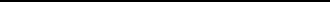 (2017-2018 уч. год – 60 человек)       Анализ контингента учащихся по направленностям показал, что количество учащихся художественной и физкультурно-спортивной направленностей в 2019-2020 учебном году снизилось по сравнению с предыдущими годами за счет нехватки педагогов данной направленности.  Увеличилось количество учащихся художественной направленности за счет образования новых групп. Для развития одаренных детей в учебном плане в 2019-2020 учебном году были предусмотрены часы индивидуальной работы  в количестве 10 часов по индивидуальным учебным планам, включённым в дополнительные общеобразовательные программы.        Для того чтобы программное обеспечение образовательной деятельности отвечало целям и задачам деятельности Центра,  перед началом учебного года были скорректированы дополнительные общеобразовательные программы и приведены в соответствие с Федеральным законом Российской Федерации от 29 декабря . № 273-ФЗ "Об образовании в Российской Федерации", Приказом  Министерства просвещения Российской Федерации от 09.11.2018 г. № 196 "Об утверждении Порядка организации и осуществления образовательной деятельности по дополнительным общеобразовательным программам", "Концепцией развития дополнительного образования детей", утвержденной распоряжением правительства Российской Федерации от 4 сентября 2014 г. № 1726-р.Из-за небольшой вместимости здания Центра, пропускная способность которого составляет 50 человек, работа большей части объединений была организована на базе других  МОО.Все программы и аннотации к ним размещены на сайте МБОУ ДО "ДЮЦ г.Перевоза".  В соответствии с планом работы деятельность Центра в 2019-2020 учебном году была направлена на обеспечение современного качества, доступности и эффективности дополнительного образования, повышение уровня профессионального мастерства педагогических работников.            Были сформулированы приоритетные задачи учреждения:1. Совершенствование содержания дополнительного образования 2. Увеличение охвата учащихся дополнительными общеобразовательными программами и повышение их доступности для учащихся в соответствии с приоритетным проектом "Доступное дополнительное образование для детей", утвержденным Протоколом заседания президиума Совета при Президенте Российской Федерации по стратегическому развитию и приоритетным проектам от 30 ноября 2016 г. № 11. 3. Активное использование сетевого взаимодействия, в том числе с применением дистанционных технологий и электронного обучения, предоставляющих доступ к образовательным программам. 4. Разработка и создание планов сетевого взаимодействия между МБОУ ДО "ДЮЦ г.Перевоза" и образовательными организациями городского округа Перевозский. 5. Развитие успешной социализации, формирования социальной ответственной позиции учащихся Центра. 6. Организация дополнительного профессионального образования педагогических работников и вовлечения в реализацию дополнительных общеобразовательных программ специалистов из различных сфер науки, техники, культуры и спорта. 7. Совершенствование системы управления мотивацией педагогических кадров, направленных на повышение качества, доступности образования. 8. Модернизация материально-технической и информационной базы. 9. Выявление, развитие и поддержка талантливых детей и детей, проявивших выдающиеся способности. 10.Внедрение персонифицированного финансирования через информационный портал «Навигатор»На основании поставленных задач в соответствии с планом Центра на год в течение 2019-2020 учебного года была проведена следующая работа:-реализован план педагогических советов, итоговых учебных занятий, мастер-классов;- в прошедшем учебном году педагогические работники Центра повысили профессиональную компетентность через прохождение курсовой подготовки и профессиональной переподготовки;- успешно реализованы мероприятия, запланированные в рамках  работы районного методического объединения педагогов дополнительного образования;- согласно перспективному плану аттестации педагогических работников, в прошедшем учебном году  2 педагога защитили первую категорию; один педагог подтвердили высшую категорию.- были реализованы массовые мероприятия, запланированные в Центре на учебный год: выставки, конкурсы, фестивали различного уровня;-обновлена информация на сайте Центра в соответствии с "Правилами размещения на официальном сайте образовательной организации в информационно-телекоммуникационной сети "Интернет" и обновления Информации об образовательной организации" утверждёнными Постановлением Правительства РФ № 582 от 10.07.2013 г.В течение учебного года в Центре проходили заседания педагогического совета, на которых рассматривались такие вопросы, как "Дополнительное образование – территория яркого детства"; "Включение учащихся в систему персонифицированного финансирования в 2019-2020 учебном году"; "Выявление и оценка результативности образовательной деятельности объединений дополнительного образования"; "Проектная деятельность в работе педагога дополнительного образования"; "Развитие профессиональной компетентности педагогов дополнительного образования"; "Развитие информационных и медиа технологий"; "Результаты итоговой диагностики за 2019-2020 учебный год"; "Анализ реализации дополнительных общеобразовательных программ"       Была продолжена работа по внедрению анализа и мониторинга образовательных результатов в работу педагогов дополнительного образования. Каждый педагог дополнительного образования реализует индивидуальный план работы. В рамках данной работы педагоги самостоятельно изучают запланированные темы, участвуют в работе методобъединений, педсоветов, семинаров, определяют методическую тему, разрабатывают и накапливают методические материалы по своему направлению работы, занимаются самообразованием, повышением своей профессиональной компетентности.В образовательном учреждении действует Положение о формах, порядке и периодичности входной, промежуточной аттестации и аттестации по итогам реализации дополнительных общеобразовательных программ МБОУ ДО "ДЮЦ г.Перевоза". Входная диагностика проводится вначале учебного года для учащихся первого года обучения с целью выявления начальных знаний и умений. Промежуточная аттестация проводится в конце первого полугодия.Аттестации по итогам реализации дополнительных общеобразовательных программ проводится для учащихся в конце каждого учебного года, заканчивающих обучение по дополнительной общеобразовательной программе.Текущий контроль успеваемости учащихся осуществляется педагогами по каждой изученной теме, разделу дополнительной общеобразовательной программы.При промежуточной аттестации проводится диагностика знаний и умений обязательного минимума содержания дополнительных общеобразовательных программ за полугодие. На аттестацию по итогам реализации дополнительных общеобразовательных программ, помимо диагностики, выносятся следующие формы аттестации: защита работы, собеседование, защита учебно-исследовательского реферата, защита индивидуального проекта, сдача нормативов, а также в зачет идут итоги (результаты) районных, областных, всероссийских конкурсов и соревнований, выставок, в которых учащиеся принимали участие. В течение учебного года педагоги дополнительного образования проводят мониторинг отслеживания результатов реализации дополнительной общеобразовательной программы, наблюдения за развитием личности учащегося на разных этапах освоения программы (начальный этап - в начале первого года обучения по дополнительной общеобразовательной программе) – входная диагностика; промежуточный этап – промежуточная диагностика; конечный этап (в конце каждого года обучения по дополнительной общеобразовательной программе) – аттестация по итогам реализации дополнительных общеобразовательных программ). Мониторинг включает 3 блока: оценка образовательных результатов, эффективность воспитательных воздействий. Для каждого из блоков определены показатели (оцениваемые параметры), разработаны соответствующие критерии и определение степени выраженности оцениваемого качества.В 2019-2020 учебном году диагностика уровня обученности проводилась по двум показателям: оценка образовательных результатов и эффективность воспитательных действий.Можно сделать вывод, что при оценке образовательных результатов увеличилось количество учащихся, имеющих минимальный уровень обученности; увеличился показатель среднего и максимального уровня обученности по сравнению с показателями прошлого года. При оценке эффективности воспитательных воздействий увеличилось количество учащихся, имеющих минимальный и средний уровень воспитательных воздействий. В то же время увеличился максимальный уровень воспитательных воздействий, что означает эффективное применение воспитательных технологий.Педагогам дополнительного образования необходимо учесть результаты диагностики и принять меры по повышению уровня образовательных и воспитательных результатов учащихся, имеющих минимальный результат. Основной формой контроля реализации дополнительных общеобразовательных программ является административный контроль, (текущий, тематический, оперативный, комплексный) по таким темам, как "Комплектование объединений в информационной системе Навигатор", "Контроль за кадровым обеспечением учебного процесса, объёмом нагрузки педагогов, планированием", "Учет учащихся по группам, сохранность контингента, степень наполняемости групп по годам обучения" "Проверка журналов по ТБ, журналов учета работы педагога в системе дополнительного образования", "Контроль за состоянием преподавания молодых педагогов", "Контроль за состоянием аттестующихся педагогов", "Проверка выполнения СаНПиН согласно расписанию, использование на занятиях современных педагогических технологий", "Выполнение плана мероприятий в осенние каникулы, плана организационно-массовых мероприятий", "Роль занятий в сохранении и укреплении здоровья, профилактика детского травматизма, ВПН", "Контроль результатов работы с одарёнными детьми", "Контроль за проведением новогодних мероприятий", "Воспитательная работа в объединениях", "Работа с учащимися, состоящими на учёте в ПДН, КДН, "трудными детьми", неблагополучными семьями, социальный паспорт, работа Семейного клуба, "Воспитательная ценность занятий, использование современных форм и методов работы с детьми", "Методическая работа педагога, работа по самообразованию", "Ура, урок! Анализ проведения занятий", в который входит посещение занятий, проверка журналов учета работы педагога дополнительного образования, журналов по ТБ и другой документации педагогов в соответствии с тематикой проверок. Комплекс мероприятий в данном направлении позволил сделать вывод, что в 2019-2020 учебном году программы реализованы в полном объёме. Следует уделить внимание методической грамотности педагогов дополнительного образования.Решая задачи воспитания, МБОУ ДО "ДЮЦ г.Перевоза" активно взаимодействует с различными социальными институтами: муниципальными общеобразовательными организациями городского округа Перевозский, общественными объединениями детей, средствами массовой информации, МБУК "Перевозская ЦКС", МАУ ФОК "Чайка", органами местного самоуправления, городской администрацией, создавая условия для досуговой деятельности.1.2. Воспитательная работаВоспитательная деятельность Центра строилась на основе Плана воспитательной работы МБОУ ДО «ДЮЦ г.Перевоза» на 2019 – 2020 гг. Воспитательная работа реализовалась на учебных занятиях в творческих объединениях, массовых мероприятиях внутри Центра, а также через участие в муниципальных, областных, международных мероприятиях.Главная цель - создание условий для формирования социально-активной, творческой, нравственно и  физически здоровой личности, способной на сознательный выбор жизненной позиции, умеющей ориентироваться в современных социокультурных условиях, укрепление и развитие воспитательного потенциала  Центра на основе взаимодействия систем общего и дополнительного образования.Задачи:Развивать и поддерживать любознательность, активность и творчество детей. Содействовать личностному и профессиональному самоопределению учащихся. Помочь адаптироваться к жизни в динамично развивающемся обществе. Воспитывать патриотизм, бережное отношение к природному, историческому и культурному наследию нашей страны и своей малой родины. Воспитывать потребность в здоровье и здоровом образе жизни, содействовать физическому совершенствованию детей и подростков. Включать семью в решение проблем воспитания и развития ребёнка.Основные направления воспитательной деятельности:1.Формирование гражданско - патриотического сознания  учащихся; 2.Формирование духовно-нравственных качеств, развитие  этнокультурного самосознания и межэтнической толерантности; 3.Экологическое воспитание;4.Пропаганда семейных ценностей; 5.Здоровьесберегающее воспитание;6.Воспитание положительного отношения к труду и творчеству;7.Интеллектуальное воспитание;8.Социокультурное и медиакультурное воспитание;9.Культуротворческое и эстетическое воспитание;10.Правовое воспитание и культура безопасности;11.Формирование коммуникативной культуры. Формы и методы.Программы работы объединений включают в себя раздел «воспитательная работа», где спланирована деятельность по направлениям.Педагоги используют личностно-ориентированные методики, способствующие достижению поставленных целей и задач.Подводя итоги воспитательной работы за 2019-2020  учебный год, следует отметить, что педагогический коллектив Центра стремился реализовать намеченные планы, решать поставленные перед ними задачи.  1.3. Работа с детскими организациями и объединениями, входящими в  РСДОО "Новая смена"     С целью размещения информации о запланированных и проведенных мероприятиях, фотоотчетов, размещения положений о конкурсах; развития информационного пространства педагогом-организатором ведутся группы в социальной сети "VK": МБОУ ДО "ДЮЦ г. Перевоза" (https://vk.com/public103461751), СДОО "Новая смена" городского округа Перевозский (https://vk.com/newsmenaperevoz), группа Перевозский ПРЕСС-ЦЕНТР "Объектив" (https://vk.com/presscentrperevoz)В этом году в Союзе детских организаций и объединений "Новая смена" был избран новый председатель, им стала Плеханова Юлия. На протяжении многих лет Юля показала себя, как активный и ответственный человек. В её копилке большое множество побед в муниципальных, областных, всероссийских конкурсах.Так же в этом году у СДОО "Новая смена" появился свой логотип.В целях информационного сопровождения, в начале учебного года для Союза была создана новая группа в социальной сети Вконтакте. Теперь она находится по адресу https://vk.com/new_smena_perevoz. Ответственные за сектор "Объектив" были назначены: Леонтьев Артём, Краева Полина, Алёшин Илья.  Ребята разработали контент план на год, создали новые рубрики для группы и в течение всего учебного года вели информационное освещение всех мероприятий и рубрик. Так же, сектором "Объектив" в течение года выпускалась газета "В Объективе", где ребята рассказывали о самых интересных событиях за месяц, о активистах нашего округа, о мероприятиях Союза и детско-юношеского центра. Выпуски газеты "В Объективе" можно найти по ссылке (https://vk.com/new_smena_perevoz?w=wall-185981299_233). В течение года ребята посещали областную школу журналистики, затем передавали свои знания на муниципальной школе актива ребятам из детских общественных объединений г.о.Перевозский.23 января Краева Полина, Разуваева Алена, Коткова Юлия посетили областной медиафорум "Точка роста". Ребята изучили soft-skills (навыки) в сфере блогерства и ораторского искусства, Обсудили новые тенденции по ведению социальных сетей, а так же посетили площадки: мобильная фотография & Instagram, вдохновение для блоггера, ораторское искусство для блоггера, интерактивный контент.Занятия были очень полезными для продвижения группы Союза в социальной сети.20 февраля, ребята в составе: Леонтьев Артём, Будакина Анастасия, Коткова Юлия, Тихонова Анастасия, Гречина Виктория, Разуваева Алёна приняли участие в проекте "Всероссийская акция "Мы помним, мы гордимся!", в номинации "Военная газета", ребята выпустили спец.выпуск газеты "В Объективе" посвящённую 75-летию Победы в ВОв. В протоколе ребята были отмечены как "Лучшие результаты" https://new.future4you.ru/personal/history/?M=97726&N=0&ID=113058.13 апреля были подведены итоги регионального этапа международного фестиваля "Детство без границ", фотоконкурс "Мир глазами детей". Активистка Союза Назарова Софья заняла 1 место в номинации "Объект заботы".Также Коткова Юлия, Дубикова Анна, Разуваева Алёна приняли участие в международном молодежном проекте "Александр Невский – Слава, Дух и Имя России", в номинации фотографии. Девочки были награждены сертификатами за участие.В течение года активисты принимали участие в областном проекте "Медиадневник". Цель проекта: информационное освещение основных событий региона. Ребята регистрируются в проекте, когда хотят транслировать мероприятие в котором они принимают участие. На областных каналах даётся реклама события и указывается ссылка, где его будут транслировать. Ответственные за сектор "Школа актива" были назначены Разуваева Алёна и Шишканова Анастасия. Девочки в течение года посещали областную школу актива, а так же проводили занятия на муниципальной школе актива для активистов округа.Ответственные за сектор "Экологический патруль" были назначены Будакина Анастасия, Дубикова Анна. Девочки в этом году вместе с активистами Леонтьевым Артемом, Разуваевой Аленой, Котковой Юлией, Тихоновой Анастасией и Гречиной Викторией приняли участие в эко-правовой игре "42" в номинациях: "Сохраним город зелёным!", "Спасем парк!", "Полигон химических отходов", "Мусор в лесу", "Потушить травяной пожар". Все ребята справились с заданиями и были награждены Дипломами 1 и 2 степени.Ответственные за сектор "Я – гражданин" были назначены Гречина Виктория, Коткова Юлия. Девочки провели большую работу в проектной мастерской "Наши земляки – герои ВОВ". На протяжении года они собирали информацию о жителях городского округа, которые получили звание героя во время Великой Отечественной войны. Отработанная информация была опубликована в группе Союза 9 мая (https://vk.com/new_smena_perevoz?w=wall-185981299_375). С января 2020 года активисты Союза, а именно Леонтьев Артем, Краева Полина, Коткова Юлия, Разуваева Алена, Плеханова Юлия приняли участие в областном проекте "Диалог поколений" в проектной линии  "Я знаю историю своей страны...", которая проводилась совместно с Нижегородской областной общественной организацией ветеранов комсомола  "Комсомольская площадь".Проект посвящён 75-летию Победы в Великой Отечественной войне 1941-1945 гг., Году памяти и славы в Российской Федерации. Целью проекта стала реализация тематических мероприятий/событий, посвященных 75-летию Победы в Великой Отечественной войне 1941-1945 гг., на территории муниципальных районов и городских округов Нижегородской области. Сайт проекта https://unjurm.wixsite.com/mysite/zadaniya.На протяжении нескольких месяцев ребятам давались задания и время для его исполнения. В процессе был создан сайт команды "Хранители победы" (так назвали команду наши участники). Было выполнено много интересных заданий, например: создание лонгрида, создание подкаста, создание интерактивного плаката и многое другое. К сожалению, наша команда не заняла призового места, но был получен огромный опыт в сфере медиа, а так же проделана большая работа по изучению истории Великой Отечественной войны. Сайт нашей команды https://sdoons.wixsite.com/mysite.С 29 февраля по 30 апреля руководителем и активистами Союза был запущен сетевой проект "Письмо прадеду".Целью проекта стало выразить свое почтение доблести и самоотверженности прадедов, благодаря которым мы родились в мире без войны, прадедов, которые ценой своей жизни защищали свою родину и свои семьи от врагов. Участникам предлагалось написать письмо своим родственникам, воевавшим в годы Великой Отечественной войны, где они могли выразить слова благодарности и рассказать о нашей мирной жизни. В проекте приняли участие 10 человек, все они написали очень искренние письма, которые адресаты бы оценили…Все письма были размещены на сайте "Хранители победы" https://sdoons.wixsite.com/mysite/pismo-pradedu, участники получили сертификаты от СДОО "Новая смена".Ответственным за сектор "Олимп" был назначен Назаров Егор. В ноябре 2019 года активисты сектора "Объектив" и "Олимп" заняли 1 место в муниципальном конкурсе буклетов "Дети городского округа Перевозский - за здоровый образ жизни!" (https://vk.com/new_smena_perevoz?w=wall-185981299_92). На протяжении всего года активистами Союза велась активная деятельность.С 1 октября по 7 ноября руководителем и активистами Союза был запущен проект «Обучение старшего поколения компьютерной грамотности #В_СЕТИ».Целью проекта стало изучение возможности пожилым людям общаться посредством сети Интернет со своими близкими, живущими в других городах, пользоваться интересующей их информацией.6 ноября прошло обучающее занятие для членов мужского клуба «Честь и достоинство» городского округа Перевозский, руководитель Грязнов В.А.На занятии активисты с пенсионерами обсудили следующие вопросы: общение с родными и друзьями через социальные сети, как воспользоваться государственными услугами не выходя из дома, как записаться на приём к врачу онлайн, безопасность в интернете.Занятие прошло увлекательно. Мужчины внимательно слушали ребят и задавали интересующие вопросы, после оставили положительный отзыв данному проекту и попросили, чтобы таких проектов было больше в нашем округе. Всего в проекте приняли участие 11 человек. Пост-релиз проекта https://vk.com/new_smena_perevoz?w=wall-185981299_59 .В октябре прошел конкурсный отбор в команду региона. По итогу в областной актив детских и молодежных общественных организаций Нижегородской области прошла Плеханова Юлия, в областную медиакоманду прошел Леонтьев Артём. 31 октября в целях формирования активной гражданской позиции молодежи, популяризации основных направлений российского движения школьников прошел муниципальный форум "Навигатор будущего", где председателем СДОО была организована площадка "Новая смена". Юля рассказала активистам ДОО о деятельности Союза и предложила составить совместный план мероприятий.Так же активисты Союза в конце форума, пока жюри подводили итоги, провели площадку "Движ", где ребята смогли отдохнуть, потанцевать и поиграть в игры на сплочение.Ребята смогли проявить себя в качестве организаторов, что им очень понравилось.22 ноября с целью формирования семейных ценностей в группе Союза была запущена онлайн-акция "Мама рядом", посвящённая Дню Матери. Участникам предлагалось выложить фотографию с мамой и поздравление с пожеланием.В акции приняли участие 10 человек, в том числе сами активисты. Думаю, мамам было приятно увидеть именные поздравления на страницах своих детей.28 ноября с целью сплочения коллектива активистов Союза была проведена игра "Мы - одна команда!".  На игре ребята выполняли различные упражнения на сплочение, позже игра была проведена для других объединений ДЮЦа. После таких мероприятий ребята чувствуют себя комфортнее среди людей с которыми они мало знакомы.С целью проведения досуговой деятельности и укреплений знаний о детско-юношеском центре, 29 ноября активистами СДОО была проведена викторина "От А до Я" для учащихся объединения "Волшебная кисть". Мероприятие прошло на разные темы: дюц, фильмы, ребусы, песни, искусство. Ребята с интересом отвечали на вопросы, больше всего им понравились вопросы про Дюц и педагогов, которые в нём работают.1 декабря активисты приняли участие в акции "Все вместе против СПИДа". Целью данной акции является пропаганда здорового образа жизни, привлечение внимания молодежи и подростков к проблеме социального здоровья.Ребята агитировали жителей Перевоза придерживаться девиза "Здоровый я - здоровая страна!"30 декабря активистами был запущен новогодний челендж, где предлагалось подвести итоги уходящего года и выложить в социальной сети Вконтакте.Практически все активисты приняли участие. Это помогло ребятам вспомнить свои достижения в уходящем году и написать свои планы на следующий год.27 января активисты Союза детских организаций и объединений " Новая смена" вместе с активистами объединения "Юный волонтёр" городского округа Перевозкий вышли на улицы, чтобы присоединиться к акции "Блокадный хлеб", которая позволила сохранить память о подвиге мирных жителей Ленинграда, переживших блокаду.Ребята раздавали листовки и рассказывали жителям округа о тех страшных днях проведенных в блокадном Ленинграде.Такие акции вызывают у детей чувство сострадания и переживания к ближнему.6 и 20 февраля активисты Союза, а именно Краева Полина, Коткова Юля, Разуваева Алена и Дубикова Анна приняли участие в серии игр "Дебаты". Организатором игр был Дальнеконстантиновский район. Дебаты - это обсуждения актуальных вопросов в ходе которых каждый должен доказать свою точку зрения.В ¼ игр команда СДОО "Новая смена" заняла 1 место. В полуфинале девочки немного не дотянули и сошли с дистанции.Такие мероприятия способствуют развитию интеллектуальных способностей, ораторскому искусству. А так же ребята смогли обрести новые знакомства с активистами другого района.В феврале команда активистов СДОО "Новая смена" приняли участие в областном фестивале организаторов детского и молодежного общественного движения Нижегородской области "Бумеранг". На конкурс от Союза отправили анимационную презентацию с элементами инфографики, которая рассказывает о социальном проекте " Обучение старшего поколения компьютерной грамотности #В_СЕТИ", а так же проморолик фестиваля "Время открытий".К сожалению, в этом году мы стали только участниками фестиваля, поэтому на следующий год мы планируем приложить максимум усилий, чтобы занять призовое место.14 февраля активисты провели акцию "Вместе с нами" для учащихся объединения "Волшебная кисть", в рамках которой поучаствовали в акции «Подари Книгу».В рамках площадки ребята провели квизбук, участники которого с удовольствием вспоминали пословицы связанные с книгами, отгадывали любимых сказочных героев, делились своими впечатлениями, показали свои знания, играли и, конечно же, получили в подарок от активистов книжки с пожеланиями. Данное мероприятие - это весёлые задания и интересные загадки, которые понравились всем участникам.20 февраля  активисты провели образовательную площадку на тему «75-летие победы в Великой Отечественной войне». Организованная площадка прошла для учащихся Центра. Площадка состояла из двух разделов. 1.Викторина. В ней задавали вопросы, связанные с Великой Отечественной войной. Всего было задано 20 вопросов, на которые дети с интересом и точностью ответили.2.Игры на сплочение, где дети развивали сплочённость своей команды.       Данное мероприятие не только понравилось детям, вызвало у них море положительных эмоций , но и порадовало активистов как организаторов. Задавая вопросы ребята сами проверили свои знания, а играя в игры стали ближе не только друг с другом, но и с детьми.19 мая в России отмечается праздник День Пионерии и день детских организаций. К этому дню активистами были разработаны ряд мероприятий.Онлайн акция "Объединяй", ребятам из ДОО предлагалось написать пост о самых интересных событиях в первичных ДОО за год. В акции приняли участие 10 активистов городского округа из ДОО "Росток"Конкурс лонгридов для председателей ДОО округа. По результатам голосования Лидером года 2020 стала Гудкова Олеся, ДОО "Росток". В онлайн голосовании приняли участие 627 человек. Ознакомиться с кандидатами и конкурсными материалами можно по ссылке https://vk.com/new_smena_perevoz?w=wall-185981299_396.25 мая были подведены итоги конкурсного отбора в ТЦ "Лазурный" на смену "Радуга успеха" в направлении "Проектная деятельность", "Журналистика". Участникам предлагалось создать интеллект-карту. Так же необходимо было собрать портфолио по выбранным направлениям. На смену прошли: Леонтьев Артём, Разуваева Алена, Коткова Юлия, Гречина Виктория.Анализируя деятельность 2019-2020 года можно отметить, что активность союза была на высоком уровне. Запланированные мероприятия были реализованы. Результативность активистов выросла по сравнению с прошлым годом.На следующий год необходимо активизировать работу сектора "Олимп".В 2019 учебном году подготовили и провели следующие мероприятия:24 августа педагогами детско – юношеского центра была организована и проведена спортивно – развлекательная площадка в рамках празднования Дня города, в целях популяризации здорового образа жизни и культурного отдыха детей.Программа состояла из игр, флешмобов, аквагримма. Герои современных мультфильмов: миньоны, щенячий патруль, пираты, провели игру по станциям.Вместе со Скай и Гонщиком ребята спасали падающего котёнка. С пиратами проходили не простой путь-эстафету на скорость. Миньоны провели зажигательные флешмобы с участниками мероприятия. Ведущими игровой площадки были клоунессы Ириска и Бусинка.Игровая площадка прошла весело и активно, больше всего детям понравились игротанцы со сказочными героями.В целях ознакомления учащихся ОУ с работой педагогов дополнительного образования детско – юношеского центра г. Перевоза и увеличения численности учащихся в объединениях Центра, 2 сентября прошел День открытых дверей. Программа прошла в виде квест - игры. Ребятам было предложено пройти 5 станций, указанных в маршрутном листе. На каждой станции участников квест - игры ждали задания, касающиеся направленностей дополнительного образования.Учащиеся с удовольствием управляли роботом, играли в игры на сплочение и выявления лидерских качеств, собирали пазлы и узнавали интересные исторические факты.Всего в дне открытых дверей приняли участие 4 класса из 2х школ г.Перевоза.Такой формат проведения детям понравился, думаю, что квест-игра будет и в дальнейшем использоваться на подобных мероприятиях.С целью пропаганды антитеррористической деятельности среди молодежи и формирования общественного сознания, гражданской позиции подрастающего поколения  3 сентября прошел опрос-митинг, посвящённый дню солидарности в борьбе с терроризмом.Задачи мероприятия:- Рассмотреть сущность понятия «терроризм»;- Выявить причины и последствия терроризма;- Показать жестокость террористических актов;- Рассмотреть возможные способы борьбы подростков с терроризмом;- Изучить правила поведения при теракте.Форма проведения мероприятия – опрос-митинг.Активисты пресс-центра "Объектив" провели опрос-митинг среди школьников.Ребята задавали вопросы:1. Знаете ли вы какой сегодня день? (Если не знают, рассказать, что сегодня день солидарности в борьбе с терроризмом). 2. Как вы относитесь к терроризму и что о нём знаете? 3. Знаете ли вы, что такое гражданская бдительность?Были опрошены старшеклассники г.Перевоза, большая часть без затруднения дали ответы на все вопросы. Некоторые не знали, что День солидарности проходит 3 сентября. В опросе приняли участие 20 школьников г.Перевоза. В следующем году хотелось бы задействовать не менее 50 школьников в подобном опросе.Тизер опроса по ссылке https://youtu.be/tdt5Dx-QWxYНа каждой станции, учащиеся за качественно выполненное задание, получали буквы, из которых необходимо было сложить слово безопасность.В игре приняли участие 31 учащийся. Все ребята остались довольны таким форматом мероприятия. Больше всего понравились станции на которых стояли сотрудники спец.служб.2 октября в актовом зале детско - юношеского центра г. Перевоза прошла праздничная программа, посвященная Дню учителя.В этот день собрались те, чьи судьбы тесно связаны с историей детско-юношеского центра, чьи имена золотыми буквами вписаны в историю не только нашего городского округа, но и всей страны. Настоящая команда единомышленников, настоящая команда молодости - ветераны педагогического труда. Учащиеся Центра, подготовили для педагогов творческие номера, которые напомнили гостям о прекрасных днях, проведенных в детско - юношеском центре.Время бежит неумолимо быстро, проходят столетия, но по-прежнему остаются люди, чей труд нельзя измерить ничем, именно они обладают безграничной способностью всецело отдавать себя детям.Мероприятие прошло в очень душевной обстановке. Ветераны педагогического труда рассказывали о своих воспоминаниях в годы работы в Центре. Закончилось всё чаепитием.Педагоги пед.труда выразили слова благодарности за проведенное мероприятие. Все остались довольны.22 октября, приняли участие в грантовом конкурсе проектов «Драйверы роста» с проектом «Мобильный технопарк». Мобильный технопарк представляет собой передвижной комплекс-образовательную среду опережающего развития ребенка в инженерно-технических областях, оснащенную высокотехнологичным оборудованием. Детский мобильный технопарк позволит проводить занятия, мастер-классы, семинары и др. на выезде в образовательных учреждениях сельской местности.Инновационная значимость данного проекта состоит в конструировании условий для организации и внедрения новых видов деятельности участников образовательных отношений на основе сетевого взаимодействия образовательных учреждений, когда ребенок, обладающий выдающимися способностями в технической направленности в процессе своего развития может выходить за рамки одного учреждения.К сожалению, в этом году наш проект не получил финансирования, но мы получили опыт и рекомендации по написанию проекта и в следующем году воспользуемся возможностью конкурса "Драйверы роста" и снова примем участие. 29 октября был организован и проведён киноклуб «Бумеранг добра», для учащихся детско-юношеского центра.Совершать добрые дела приятно. От каждого доброго поступка в мире становится светлее и теплее. И счастливее как минимум на одного человека. В доброте – сила.Именно под таким девизом прошло наше занятие в киноклубе "Бумеранг добра".Посмотрев социальные видеоролики, ребята подарили "частички" доброты своим близким и окружающим.В киноклубе приняли участие учащиеся объединений "Кудесница", "Сундучок феи" и "Декор".Отзывы участников:- Я с большим интересом посмотрела фильм “Бумеранг добра”. В этом фильме показаны уроки доброты. Для того, чтобы творить добро- многого не надо: кому- то протянуть руку помощи, кому-то подать воды, кого-то перевести через дорогу, а кому-то просто улыбнуться. Человека судят по поступкам. Увидев один из сегодняшних роликов, хочется повторять поступки героев. Они как эстафетную палочку передают друг другу добро. Если ты сделаешь кому-то добро, то оно к тебе обязательно вернется. «Эффект бумеранга» работает всегда.- Киноклуб мне очень понравился потому, что он о добрых и отзывчивых людях. Дорожный работник помог мальчику, мальчик помог старушке, и дальше пошла цепочка добрых дел. В конце концов добро бумерангом вернулось к дорожному работнику. После просмотра фильма я поняла, что надо помогать людям, и они ответят взаимностью. Я считаю, что все герои поступили правильно. Я тоже хочу поступать так же, ведь помогать и делать добро - так приятно.Мероприятия такого формата способствует в детях раскрытию доброты и сочувствия к окружающим.В целях популяризации основных направлений деятельности российского движения школьников, 30 октября, активисты Центра приняли участие в областной акции "С днем рождения РДШ". Активистам необходимо было снять видеоролик с поздравлением и отразить в нем возможности, которые открывает движение для саморазвития. В акции приняли участие учащиеся объединений "Объектив", "Вверх", "Юный волонтер".Видеоролик можно посмотреть по ссылке: https://vk.com/public103461751?z=video-103461751_456239061%2F24b0808967a492044b%2Fpl_wall_-103461751При создании видеоролика ребята показали свой креатив, артистизм и действовали как команда. Такие акции сближают и навивают на новые идеи.В целях формирования активной гражданской позиции молодежи, популяризации основных направлений деятельности российского движения школьников, 31 октября 2019 года в актовом зале средней школы №1 г. Перевоза прошел муниципальный молодежный слёт "Навигатор будущего", в котором приняло участие более 60 активистов из пяти школ городского округа Перевозский. Почетным гостем слёта стала Самоделкина Мария Александровна - председатель шестого состава Молодежного парламента при Законодательном собрании Нижегородской области, которая пообщалась с молодежью г.о. Перевозский. Рассказала о самых интересных и масштабных мероприятиях различного уровня, в которых может принять участие каждый активист. На слете были озвучены основные проекты, реализуемые российским движением школьников.В программе слета активистов ожидал нетворкинг, который провели студенты Перевозского строительного колледжа, деловая игра "Навигатор проектов" в рамках, которой активисты подробнее узнали об основных направлениях деятельности РДШ.В конце мероприятия активисты СДОО "Новая смена" провели с участниками площадку "Движ", где ребята смеялись, танцевали и играли в игры на сплочение.Слёт прошел на позитивной волне, ребята оставили много положительных отзывов.   В целях популяризации светоотражающих элементов, 1 ноября ребятами объединений пресс-центра «Объектив» и подростково-молодёжного клуба #ВВЕРХ был запущен видео челендж «Бумеранг-Засветись».Ребята, в тёмное время суток, раздавали светоотражающие ленты-браслеты прохожим и предлагали присоединиться к бумерангу и засветить другого «не засвеченного» прохожего. Видео по ссылке: https://www.youtube.com/watch?v=1axOOKcymFM&feature=emb_title27 ноября, на базе МБОУ ДО "ДЮЦ г.Перевоза" состоялась муниципальная Школа Актива.На занятии присутствовали обучающиеся:✅ МАОУ "СШ № 1 г.Перевоза"✅ МАОУ "СШ № 2 г.Перевоза"✅ МАОУ "Танайковская ОШ"Для всех участников был проведен блок по нетворкингу для знакомства и создания положительной рабочей атмосферы. Затем для участников были организованны блоки с заданиями:⚠ Планирование по системе ABCD⚠ Кейс-блок⚠ Интерактив " Я- президент" ⚠ Дыхательная разминка "Самурай"В завершении Школы Актива ребята провели рефлексию и поделились своими впечатлениями и пожеланиями.В целях популяризации деятельности молодежного общественного движения и основных направлений российского движения школьников 6 декабря в актовом зале средней школы №1 г. Перевоза прошел муниципальный этап областного фестиваля организаторов детского и молодежного общественного движения Нижегородской области "Бумеранг", который смог объединить детей, педагогов, заместителей директоров, методистов, вожатых в одно единое целое.Школа актива и школа журналистики собрала ребят со всей области 13 декабря в Центре эстетического воспитания детей Нижегородской области. На занятиях активисты узнали, что такое визуализация, медиапространство, инфографика. Практическая часть подразумевала создание инфографики на портале Canva. Все справились с этим заданием легко и быстро. В целях организации досуговой деятельности в каникулярное время для учащихся объединений МБОУ ДО "ДЮЦ г.Перевоза" 2 января состоялась квиз-игра "Что год нам нового несёт".Ребята с лёгкостью выполняли задания.  Первым заданием было "Поле чудес", ребята угадывали загаданные слова. После этого участники разделились на 2 команды и состязались  между собой в танцевальном батле (Just Dance батл), караоке батле и угадывали мультфильмы по эмоджи (Emoji Мульт). Больше всего детям понравился танцевальный батл и в конце мероприятия они станцевали общий танец.В целях организации досуговой деятельности 16 января совместно с педагогами Центра были организованны "Зимние забавы" в парке Победы.Сказочные герои: олень Свен, курочка Ряба и Минни-маус развлекали детей играми и танцами. Ребята были в полном восторге - повеселившись с весёлыми персонажами сказок.К сожалению  погода в этот день подвела – был дождь и слякоть, ребята были не прочь поиграть в снежки, как в настоящих русских зимних забавах.Несколько месяцев наши ребята (Краева Полина, Шишканова Анастасия) проходили образовательный курс в проекте "Лига Ораторов", на котором девочки учились увлекать слушателей, импровизировать, бороться с речевыми зажимами, работать с мимикой и жестами и разбираться в стилях общения.После каждого из 13-ти уроков школьники проходили тесты. 23 января были определены участники, которые проходят в следующий этап, наши участники оказались в их числе."Думай. Действуй. Гордись." Именно под таким девизом 28 февраля прошла очередная муниципальная школа актива в которой приняли участие ребята из МАОУ "СШ №1 г.Перевоза", МАОУ "СШ №2 г.Перевоза", МАОУ "Дубская ОШ". В ходе занятия ребята смогли нарисовать собственные мемы, посвященные пионерам –героям ВОВ.Ребятам очень понравилось это задание, но,  к сожалению, время на занятия в муниципальной школе актива ограничено всего 1 часом и многие ребята из сельских школ вынуждены уезжать, не успев доделать все задания.С целью развития в детской и молодежной среде экологической культуры и привлечения внимания широкой общественности к проблеме утилизации отходов с 8 ноября по 10 марта был организован муниципальный экологический конкурс #ЭкоЛогично, в котором приняли участие 9 образовательных организаций и более 60 обучающихся г.о.Перевозский.Был организован сбор макулатуры, пластика и отработанных батареек, а так же была включена творческая номинация, где дети делали поделки из бросового материала. По итогам 6 организаций и 8 участников заняли призовые места и получат дипломы и призы за активное участие и победу в конкурсе #Экологично.Раздельный сбор мусора сейчас очень актуален, поэтому такие конкурсы необходимы в нашем городском округе. Думаю, что этот конкурс будет у нас ежегодным, а участников с каждым годом будет всё больше.В целях сохранения народных традиций 1 марта была организованна игровая площадка "В поисках волшебного кристалла Эльзы" в честь празднования Масленицы.Ребятам необходимо было собрать осколки волшебного кристалла. Он раскололся и время остановилось. Весна в Эренделе могла так и не наступить. Чтобы завести часы, ребятам необходимо было пройти испытания героев мультфильма "Холодное сердце" и собрать осколки кристалла.Успешно пройдя все испытания и собрав осколки воедино, ребята передали кристалл часовщику. Часы завелись, волшебство развеялось и наступила весна.В конце программы к ребятам в гости пришла главная героиня дня - Масленица, которая угощала всех румяными блинами.Площадка была организована с интересными, не сложными играми и современными флэшмобами. Больше всего детям понравилось танцевать вместе со сказочными героями.С целью воспитания чувства любви и уважения к женщине: девочке, сестре, маме, бабушке 13 марта в нашем Центре состоялось мероприятие, посвящённое 8 марта "Вместе с мамой".Присутствовали дети, мамы и бабушки. С ними был проведен Квиз "Василиса Премудрая". Все гости активно отвечали на вопросы ведущих, играли в игры и поздравляли друг друга с этим замечательным праздником.Также для родителей был подготовлен видеоролик с поздравлениями от воспитанников детско-юношеского центра.Были проведены мастер-классы, на которых ребята и родители вместе с педагогами изготовили открытку "Весенняя", украшение для цветочного горшка и магнит на холодильник " Нежность".У всех было прекрасное настроение, мамы и бабушки отлично провели время со своими детьми и внуками и отдохнули или домашних дел и забот.С целью обеспечения санитарно-эпидемиологического благополучия населения и предупреждения распространения инфекции на территории городского округа 18 марта введён режим самоизоляции, мероприятия возможно проводить только в дистанционном формате.В этот период велась активная работа в социальной сети официальной группы Центра, размещались конкурсы, в которых ребята могли принять участие находясь дома.8 апреля с целью организации досуговой деятельности в группе ВК был запущен челлендж #Позитивнакарантине. Ребятам и родителям было предложено сделать позитивное фото в домашних условиях и выложить на своей странице в социальной сети вконтакте.К сожалению, в челлендже приняла участие всего одна семья, думаю, что такой формат мероприятий пока не сильно развит поэтому стоит развиваться в этом направлении.13 апреля были подведены итоги регионального этапа международного фестиваля "Детство без границ", фотоконкурс "Мир глазами ребенка", номинация "Объект заботы" 1 место Назарова София.С целью выразить свое почтение доблести и самоотверженности прадедов, благодаря которым мы родились в мире без воины, прадедов, которые ценой своей жизни защищали свою родину и свои семьи от врагов с 29 февраля по 30 апреля был запущен сетевой проект  "Письмо прадеду". Ребятам предлагалось написать письма своим прабабушкам, прадедушкам, воевавшим в годы Великой Отечественной войны.В проекте приняли участие 10 человек. Ребята написали очень трогательные письма, которые адресовали своим близким. Каждый участник получил сертификат участника.На будущее, необходимо увеличить рекламу, чтобы привлечь к участию как можно больше ребят.20 апреля Леонтьев Артём, Разуваева Алёна, Коткова Юлия, Гречина Виктория, Тихонова Анастасия и Будакина Анастасия приняли участие в эколого-правовой игре "Я имею право 42", где каждый из них был награждён дипломами за прохождение курса и выполнение всех заданий.С целью воспитания чувства благодарности к погибшим в годы Великой Отечественной войны и выжившим ветеранам и людям старшего поколения 24 апреля на официальной странице Центра в социальной сети была запущена акция "Строки, опаленные войной…". Для участия любой желающий должен записать видео на котором ребёнок или взрослый читает стихотворение о войне или исполняет песню. Готовую видеозапись необходимо выложить в соц.сети с хэштегами #СТРОКИ_ОПАЛЕННЫЕ_ВОЙНОЙ75#ДЮЦгПеревоза.В акции приняли участие 9 человек, каждый получил грамоту за участие.28 марта стартовал Всероссийский конкурс "Большая перемена". Целью конкурса стало выявление среди всех учащихся России тех ребят, которые: обладают активной жизненной позицией.В конкурсе зарегистрировалось 5 учащихся: Леонтьев Артем, Разуваева Алена, Гречина Виктория, Коткова Юлия, Дубикова Анна. Ребята уже выполнили первый блок заданий и ждут открытия следующего блока.Анализируя работу, проделанную за год, хотелось бы отметить положительные моменты:Результат:1. Работа была достаточно эффективной.2. Увеличилась заинтересованность учащихся и педагогов в мероприятиях Центра.3. Фотоотчеты и пост-релизы  всех мероприятий размещены в официальной группе Центра в социальной сети ВКонтакте.отрицательные моменты:1. Не все объединения одинаково активны в мероприятиях проводимых в Центре.2. Неудобно проводить мероприятия из-за маленького пространства актового зала.В следующем 2020–2021 учебном году планируется продолжить работупо всем направлениям, особо уделив внимание гражданско-патриотическому воспитанию, воспитанию здорового образа жизни. Необходимо активнее принимать участие в районных, областных мероприятиях, а так же проектах и акциях российского движения школьников. Проводить больше интересных и увлекательных КТД, а также стремиться к большему привлечению инновационных технологий в организации и проведении мероприятий. 1.4. Организационно-массовые мероприятияС целью размещения пресс-релизов, пост - релизов, фотоотчетов, размещения положений о конкурсах; развития информационного пространства педагогом-организатором ведутся группы в социальной сети "VK": "МБОУ ДО "ДЮЦ г.Перевоза" (https://vk.com/public103461751), объединение "Юный волонтер" (https://vk.com/yuniyvolonter), группа объединения "Перспектива (https://vk.com/perspectivka)", пресс-центр "Объектив"  (https://vk.com/presscentrperevoz) В целях популяризации здорового образа жизни и культурного отдыха детей, 24 августа педагогами детско – юношеского центра была организована и проведена спортивно – развлекательная площадка в рамках празднования Дня города.Программа состояла из игр, флешмобов, аквагрима. Герои современных мультфильмов провели игру по станциям. Ведущими игровой площадки были клоунессы Ириска и Бусинка.В целях ознакомления учащихся ОУ с работой педагогов дополнительного образования детско – юношеского центра г. Перевоза и увеличения численности учащихся в объединениях Центра, 2 сентября прошел День открытых дверей. Программа прошла в виде квест - игры. Ребятам было предложено пройти 5 станций, указанных в маршрутном листе.На каждой станции участников квест - игры ждали задания, касающиеся направленностей дополнительного образования.Учащиеся с удовольствием управляли роботом, играли в игры на сплочение и выявления лидерских качеств, собирали пазлы и узнавали интересные исторические факты.По итогам проведения дня открытых дверей, количество детей подавших заявления на обучение в детско – юношеском центре, увеличилось.В целях популяризации основных направлений деятельности российского движения школьников,  31 августа 2019 года на площади Минина и Пожарского состоялся областной молодежный фестиваль "Высота". Участниками от городского округа Перевозский стали учащиеся объединения "Юный волонтер".В рамках фестиваля прошла работа интерактивных зон, а также образовательных площадок и мастер-классов от активистов Нижегородского регионального отделения Российского движения школьников. В команду организаторов интерактивных площадок вошла активистка и учащаяся детско - юношеского центра Плеханова Юлия.У участников была возможность: - отправить письмо в будущее; - разработать собственный блог; - познакомиться с областным проектом "МЕДИА ДНЕВНИК"; - сделать яркие фотографии на фотозоне. Молодежный фестиваль "Высота" организован Советом по делам молодежи при Губернаторе Нижегородской области.Опыт, полученный на фестивале, транслировался на муниципальном молодежном форуме.В целях популяризации и развития добровольчества на территории Нижегородской области, 5 сентября на базе центра эстетического воспитания детей Нижегородской области состоялась первая рабочая встреча кураторов и координаторов реализации проекта «Уроки социальной активности». В мероприятии приняли участие более 150 человек из 49 муниципальных районов и городских округов Нижегородской области.Координаторами и кураторами проекта в регионе в соответствии с приказом министерства образования, науки и молодежной политики Нижегородской области определены представители общеобразовательных и профессиональных организаций.Главными темами дня стали обсуждение важности проведение уроков социальной активности для молодого поколения, актуальность организации волонтерского движения и его информационного освещения.Руководитель Центра эстетического воспитания детей Вячеслав Амосов представил ключевые показатели по реализации регионального проекта «Социальная активность» на период до 2024 года.Руководитель регионального ресурсного центра по развитию добровольческого движения области Андрей Жильцов познакомил участников рабочей встречи о возможностях взаимодействия ресурсного центра и волонтерских объединений региона.Основным блоком стала презентация проекта «Уроки социальной активности» и стратегическая сессия по разработке плана проведения уроков в 2019-2020 учебном году.В ходе командной работы участники сформулировали основные направления работы по реализации проекта. Итогом встречи станет подготовка методических материалов по реализации проекта на территории региона.Так же участникам встречи были презентованы площадки, на которых они могут познакомиться с методическими материалами для разработки проведения Уроков социальной активности.В период с октября по декабрь 2019 года Центром эстетического воспитания детей Нижегородской области будут организованы рабочие встречи с кураторами проекта, и обобщен опыт лучших практик, которые будут представлены в январе 2020 года на второй образовательной сессии по реализации проекта на территории региона.В целях повышения культуры безопасности жизнедеятельности обучающихся в рамках месячника безопасности для учащихся МБОУ ДО "ДЮЦ г. Перевоза" 23 сентября была организована и проведена маршрутная игра "Внимание-залог безопасности" с участием сотрудников структур по охране и безопасности.Безопасность — это такие условия, в которых находится объект, когда действие внешних и внутренних факторов не влечёт действий, считающихся отрицательными по отношению к данному объекту.Инспектор по пожарному надзору Кудряшов Р. Е. ознакомил учащихся с правилами поведения при пожаре, инспектор дорожно - патрульной службы, лейтенант полиции Касицикий В. Д. напомнил ребятам о правилах поведения на дороге, педагоги Центра рассказали ребятам как оказывать первую помощь при переломах и ранах.Игра состояла из 6 станций: "Пожарная"; "Безопасность"; "Интеллектуальная"; "Дорога жизни"; "103".На каждой станции, учащиеся за качественно выполненное задание, получали буквы, из которых необходимо было сложить слово БЕЗОПАСНОСТЬ.В итоге, учащиеся детско – юношеского центра, повторили правила поведения при возникающей или возникшей опасности.В целях воспитания у учащихся уважительного отношения к педагогу и его труду 2 октября педагоги – организаторы центра провели праздничную программу, посвященную Дню учителя для ветеранов педагогического труда дополнительного образования.Учащиеся Центра, подготовили для педагогов творческие номера, которые напомнили гостям о прекрасных днях, проведенных в детско - юношеском центре.В рамках мероприятия современное поколение педагогов	смогло узнать из "первых уст" о том, как работали педагоги ДО в прошлые годы.В целях укрепления здоровья учащихся, их привлечения к занятию спортом 9 октября на базе ФОК "Чайка" городского округа Перевозский прошло открытие муниципальной спартакиады школьников. Участников приветствовали учащиеся объединения "Шоколад" (руководитель - Артемова Е.М.)Ведущий специалист управления образования администрации городского округа Перевозский Балясова Т.Е. подвела итоги муниципальной спартакиады школьников - 2019. Участниками спартакиады 2019-2020 года стали: учащиеся средней школы №1 г.Перевоза; учащиеся средней школы №2 г.Перевоза; учащиеся Перевозской школы – интерната; учащиеся Ичалковской средней школы; учащиеся Танайковской основной школы; учащиеся Дубской основной школы. Гостями открытия спартакиады школьников стали: символ чемпионата мира по футболу 2018 - волк Забивака, которому было предоставлено почетное право передать Олимпийский огонь символу вторых Европейских игр - лисёнку Лесику.Открытие спартакиады началось с соревнования по мини-футболу.В целях популяризации основных направлений деятельности российского движения школьников, активисты Центра приняли участие в областной акции "С днем рождения РДШ". Активистам необходимо было снять видеоролик с поздравлением и отразить в нем возможности, которые открывает движение для саморазвития. Сценарий видеоролика активисты РДШ детско – юношеского центра разработали и сняли самостоятельно, что еще раз доказывает о самостоятельности активистов.В целях формирования активной гражданской позиции молодежи, популяризации основных направлений деятельности российского движения школьников, 31 октября 2019 года в актовом зале средней школы №1 г. Перевоза прошел муниципальный молодежный слёт "Навигатор будущего", в котором приняло участие более 60 активистов из пяти школ городского округа Перевозский. Почетным гостем слёта стала Самоделкина Мария Александровна - председатель шестого состава Молодежного парламента при Законодательном собрании Нижегородской области, которая пообщалась с молодежью г.о. Перевозский. Рассказала о самых интересных и масштабных мероприятиях различного уровня, в которых может принять участие каждый активист. На слете были озвучены основные проекты, реализуемые российским движением школьников.В программе слета активистов ожидал нетворкинг, который провели студенты Перевозского строительного колледжа, деловая игра "Навигатор проектов" в рамках, которой активисты подробнее узнали об основных направлениях деятельности РДШ. В целях воспитания чувства толерантности, гуманного отношения к окружающему миру, любови к родной семье, родному краю 2 ноября в актовом зале детско - юношеского центра прошла интерактивная игра, посвященная Дню народного единства, которое празднуется в России 4 ноября. Участникам игры предстояло создать тематический мудборд (мудборд – тематический плакат). Для его создания ребятам необходимо было вырезать бумажные куклы разных национальностей, нарядить их в соответствующие костюмы, провести дефиле, выбрать самые красивые наряды и оформить мудборд. Так же среди нарядов разных национальностей присутствовала военная форма времен Великой Отечественной войны.Учащиеся очень активно включились в интерактивную игру. В процессе создания мудборда ребята называли, какой национальности соответствует тот или иной костюм, какие существуют отличия и сходства между национальностями, традиционные праздники и блюда и многое другое.В целях саморазвития педагогов 27 ноября в ЦЭВДНО состоялся семинар «Университет педагогической культуры». Мероприятие объединило почти 200 участников. Семинар был разделен на 2 секции. На общем заседании заместитель директора ЦЭВДНО представила содержание дорожной карты по реализации основных направлений деятельности по поддержке семейного воспитания. Особое внимание спикера было уделено разработке и реализации основных направлений дорожной карты. Заместитель директора Центра психолого-педагогической, медицинской и социальной помощи, презентовала промежуточные итоги национального проекта «Поддержка семей, имеющих детей». За 2019 год было обучено более 300 специалистов консультативной помощи, которые проводят бесплатные консультации по всему региону. Главный врач Консультативно-диагностического центра по охране психического здоровья детей и подростков, рассказала об организации диагностики и профилактики суицидального поведения подростков, а также основных причинах и факторах, влияющих на детей. Вторая часть семинара была представлена тремя секциями. Специалисты, осуществляющие управление в сфере образования вместе с директором ЦЭВДНО проанализировали основные направления дорожной карты по поддержке и развитию семейного воспитания и обсудили муниципальные кейсы по данному направлению. Остальные участники мероприятия познакомились с социально значимыми формами воспитания детей при, а также стали участниками тренингового занятия «Я – ответственный родитель» от педагога-психолога и акции «Добрая открытка».В целях популяризации добровольческой деятельности 5 декабря в Международный день добровольцев на базе районного дома культуры был организован и проведен премьерный показ фильма "Волонтеры будущего". Зрителями стали волонтеры детско - юношеского центра, городских школ и Перевозского строительного колледжа. Фильм длился 45 минут, который отражал удачно реализованные проекты волонтеров, живущих в малых селах России. Данный фильм доказывает, что каждый желающий может добиться поставленной цели, если приложить усилия.После просмотра фильма волонтеры делились своими впечатлениями о фильме и об идеях, которые у них возникли во время просмотра фильма.Просмотр фильма о волонтерах помог волонтерам городского округа Перевозский сделать выводы о деятельности своих волонтерских объединений.В целях популяризации деятельности молодежного общественного движения и основных направлений российского движения школьников 6 декабря в актовом зале средней школы №1 г. Превоза прошел муниципальный этап областного фестиваля организаторов детского и молодежного общественного движения Нижегородской области "Бумеранг", который смог объединить детей, педагогов, заместителей директоров, методистов, вожатых в одно единое целое.Победителями в номинациях фестиваля стали: детские (школьные) общественные организации/объединения:1 место - активисты детского общественного объединения «Эверест» МАОУ «Ичалковская СШ», руководитель Мельникова Амалия Владимировна;2 место - активисты детского общественного объединения «Мечта» МАОУ «СШ №2 г.Перевоза», руководитель Андриянова Светлана Николаевна;3 место - активисты детского общественного объединения «Росток» МАОУ «СШ №1 г.Перевоза», руководитель Неупокоева Наталья Александровна.Команды детских редакций, дружины юных пожарных, объединения юных журналистов, теле-радиостудий, школьных спортивных клубов, музеев, военно-патриотические, экологические, туристско-краеведческие объединения, объединения юных инспекторов дорожного движения и юных друзей полиции, волонтерские отряды из числа обучающихся общеобразовательных организаций:1 место - активисты ЮИДД «Золотая зебра» МАОУ «СШ №1 г.Перевоза», руководитель Лебедева Елена Анатольевна;2 место - активисты объединения спортивной направленности «Спарта» МАОУ «Дубская ОШ», руководитель Апаев Александр Николаевич;3 место - активисты ЮИД МАОУ «СШ №2 г.Перевоза», руководитель Ярославцева Екатерина Михайловна.Школьные активы Российского движения школьников:1 место - активисты Российского движения школьников «СШ №1 г.Перевоза», руководитель Бычкова Мария Викторовна.Заместители директоров общеобразовательных организаций, курирующие вопросы воспитания:1 место - заместитель директора по воспитательной работе Солодова Элина Валерьевна, МАОУ «СШ №2 г.Перевоза».Классные руководители общеобразовательных организаций:1 место - Бежаева Татьяна Николаевна, учитель начальных классов МАОУ «Ичалковская СШ»;2 место - Ганюшина Ирина Павловна, учитель физики и математики МАОУ «СШ №2 г.Перевоза»;3 место - Анциферова Ирина Евгеньевна, учитель математики МАОУ «СШ №1 г.Перевоза».По итогам работы по направлениям деятельности РДШ в 2019-2020 учебном году, педагогу – организатору в мае 2020 года руководством ЦЭВДНО, предложено выступить экспертом конкурсных работ областного фестиваля "Бумеранг".В целях формирования активной гражданской позиции, общечеловеческих ценностей, чувства гордости за славные подвиги граждан Отечества 9 декабря в Нижегородской области состоялся День единых действий, посвященный Дню Героев Отечества в городском округе Перевозский прошли торжественные линейки, классные часы, интерактивные беседы, концерты. В детско - юношеском центре, в теплой дружеской обстановке, учащиеся поговорили о Героях России. О том, что героем может стать каждый, независимо от возраста и социального положения. Вспомнили о Героях, которые воевали за свободу своей страны во времена Великой Отечественной Войны. Узнали о том, как встречали Новый год дети блокадного Ленинграда. Чем приходилось жертвовать ради мирного неба над головами.В итоге интерактивного диалога учащиеся поделились своими эмоциями и впечатлениями о мероприятии.В целях популяризации добровольческой деятельности 12 декабря в Нижнем Новгороде прошел областной фестиваль добровольцев «Меняющие мир». Участниками от городского – округа Перевозский стали члены областного совета волонтерских объединений Нижегородской области. В рамках фестиваля прошли интерактивные образовательные площадки о международном волонтерстве, о здоровом образе жизни, перспективы развития добровольчества  в Нижегородской области.По итогам участия в фестивале, отмечается повышенная заинтересованность молодежи в участии и реализации грантовых проектов.В целях сохранения традиций празднования российского Нового года с 23 по 26 декабря коллектив детско - юношеского центра, представил зрителям и их родителям новогоднее театрализованное представление по мотивам известного всем мультфильма "Холодное сердце".По сюжету Снежная королева заколдовала сердце Эльзы. Олофу и Анне предстояло пройти длинный путь, чтобы освободить Эльзу от колдовства. Помогли им в этом: олень Свен, тролль, мышка, королева мышей - Мышильда и Снегурочка. После того как добро победило, все герои отправились на новогодний бал.С самого начала представления герои увлекли детей в волшебный мир сказки. Дети смогли окунуться в праздничную атмосферу приключений, поучаствовать в интересных играх и конкурсах. С появлением Деда Мороза начался настоящий праздник с песнями, танцами, хороводами вокруг ёлки, бумажной дискотекой и подарками.Мероприятия данного формата педагогами дополнительного образования проводятся ежегодно. И каждый год вызывает,  в основном, положительные отзывы. В дальнейшем педагоги детско – юношеского центра намерены продолжать свою работу в этом направлении с внесением новых форм взаимодействия с детьми и их родителями.В целях организации занятости учащихся в зимние каникулы 10 января педагогом – организатором была организована и проведена игра – квиз "Мир за окном". Основной темой квиза был Новый год и символ наступившего 2020 года.Квиз состоял из 4 этапов:- игра "4 фото 1 слово";- загадки на тему символа года 2020 года;- новогодние фанты;- создание новогоднего рекламного плаката.Самым запоминающимся моментом квиза стали фанты и новогодний рекламный плакат, так как, учащиеся смогли проявить свои творческие и интеллектуальные способности. В целях организации зимнего досуга учащихся детско – юношеского центра 16 января педагоги Центра организовали интерактивный плейграунд "Зимние забавы" с героями любимых сказок и мультфильмов ("Холодное сердце", "Курочка Ряба", "Микки маус и его друзья").В рамках мероприятия учащиеся с удовольствием лепили снеговика с оленем Свеном, курочкой Рябой и Минни Маус, играли в догонялки, танцевали, делали селфи и яркие фото.В целях реализации федерального проекта "Успех каждого ребенка" в рамках национального проекта "Образование" 28 января на базе Дворца культуры городского округа Перевозский прошел зональный этап областного фестиваля детского и юношеского творчества "Грани таланта".Зональный этап фестиваля объединил следующие районы: Бутурлинский, Лысковский, Княгининский, Большемурашкинский, Спасский, Сергачский, Краснооктябрьский, Пильнинский, Гагинский, Вадский и городские округа Перевозский, Воротынский.Фестиваль проходил по трем направлениям: исполнительское, изобразительное искусство, декоративно-прикладное творчество.Все участники были награждены дипломами за участие.Организаторами зонального этапа Фестиваля выступили:- министерство образования, науки и молодежной политики Нижегородской области;- центр эстетического воспитания детей Нижегородской области;- центр развития творчества детей и юношества Нижегородской области;- администрация городского округа Перевозский;- управление образования городского округа Перевозский;- детско-юношеский центр города Перевоза.Организация и проведение данного мероприятия прошло на высоком уровне В целях создания условий для умения учащимися отстаивать свою точку зрения 4 февраля  на базе центра дополнительного образования Дальнеконстантиновского района прошла 1/4 межрайонная серия игр "Дебаты" среди школьных команд (VII сезон).Дебаты — чётко структурированный и специально организованный публичный обмен мыслями между двумя сторонами по актуальным темам.Городской округ Перевозский представили активисты СДОО "Новая смена" и СС "Перспектива", действующие на базе детско – юношеского центра.В ходе игры обе команды показали достаточно хорошую подготовку. Могли спокойно формулировать свои ответы и четко отвечать на поставленные вопросы. По итогам 1/4 серии игр команда СДОО "Новая смена" прошла в следующий этап игр.Лучшим спикером в своей игре стала Костянова Анастасия (СС "Перспектива").В целях создания условий для сохранения традиций празднования масленицы 1 марта, в день Прощенного воскресенья, педагоги детско – юношеского центра организовали и провели игровую площадку "В поисках волшебного кристалла Эльзы" для детей, пришедших на праздник.Ребятам необходимо было собрать осколки волшебного кристалла Эльзы. По легенде он раскололся и время остановилось. Весна в Эренделе могла так и не наступить. Чтобы завести часы, ребятам необходимо было пройти испытания героев мультфильма "Холодное сердце" и собрать осколки кристалла.Успешно пройдя все испытания и собрав осколки воедино, ребята передали кристалл часовщику. Часы завелись, волшебство развеялось, и наступила весна.В конце программы к ребятам в гости пришла главная героиня дня - Масленица, которая угощала всех румяными блинами.Участники игры очень активно включались в выполнение заданий. Так как дети были разновозрастные и не все понимали, что нужно делать, педагоги Центра всегда оказывали поддержку, подсказывали и направляли участников.В целях воспитания чувства любви и уважения к женщине: девочке, сестре, маме, бабушке и формирования культурных традиций в общении родителей и детей 13 марта педагогами детско – юношеского центра было организовано и проведено тематическое мероприятие "Вместе с мамой". В мероприятии приняли участие учащиеся детско – юношеского центра, их мамы и бабушки. В начале мероприятия прошла игра – квиз "Василиса Премудрая". Все гости активно отвечали на вопросы ведущих, играли в игры и поздравляли друг друга с этим замечательным праздником.Также для родителей был подготовлен видеоролик с поздравлениями от учащихся детско-юношеского центра.Педагоги декоративного направления провели мастер-классы, на которых ребята и родители вместе с педагогами изготовили открытку "Весенняя", украшение для цветочного горшка и магнит на холодильник " Нежность".Мероприятие позволило родителям отвлечься от домашних хлопот и проявить свои творческие способности совместно с ребенком.В целях воспитания у учащихся чувства глубокого уважения и благодарности к подвигу участников Великой Отечественной войны 1941-1945гг., ветеранам войны, труженикам тыла с 24 апреля по 10 мая была запущена онлайн – акция "Помним, чтобы жить". Участником акции мог стать любой желающий, который мог выразить благодарность ветеранам, выполнив следующие условия:записать видеообращение со словами благодарности;выложить на своей стене в VK под хештегом #ПомнимчтобыжитьДЮЦПеревоз;предложить новость в группу детско – юношеского центра.По итогам участия в данной акции был создан дайджест видео-обращений.Так же  в целях воспитания у учащихся чувства глубокого уважения и благодарности к подвигу участников Великой Отечественной войны 1941-1945гг., ветеранам войны, труженикам тыла 9 мая  была организована и проведена онлайн – акция "Час памяти". По условиям акции участникам необходимо было:9 мая в 20.00 зажечь свечу памяти;сфотографироваться со свечой;выложить на своей страничке в VK или Instagram под хештегом #ЧаспамятиПеревозВ акции приняли участие не только нынешние учащиеся детско – юношеского центра, но и выпускники объединения "Юный волонтер". По итогам акции был создан фотоколлаж из фотографий со свечей участников акции.В период самоизоляции в группе социальной сети VK транслировалась актуальная информация об онлайн – конкурсах, мероприятиях, в которых могли принять участие, как учащиеся, так и педагоги детско – юношеского центра. К сожалению, процент участия в онлайн – мероприятиях оказался невысок. Считаю, что это можно объяснить большой загруженностью учащихся дистанционным обучением в школе.При проведении массовых мероприятий привлекались родительская общественность, Администрация городского округа Перевозский, студенты Перевозского строительного колледжа, члены Молодежной палаты городского округа Перевозский, старшие вожатые школ городского округа.В воспитательной деятельности за 2019-2020 учебный год выявились приоритетные направления деятельности, которые отражены в диаграмме: Вывод: таким образом, приоритетными направлениями являются: социально – значимое, информационно – коммуникативное, гражданско-патриотическое.По итогам деятельности в 2019-2020 учебном году поставленные цели и задачи достигнуты не в полном объеме. В течение учебного года появлялась необходимость корректировки плана деятельности педагога-организатора. В связи с этим проводились внеплановые мероприятия муниципального уровня. Необходимо пересмотреть план деятельности педагога – организатора на 2020-2021 учебный год, а также  включить в работу проектные мастерские и  обновить формат проведения традиционных мероприятий.1.5. Работа с волонтёрамиВ современных условиях в образовательной системе возрастает необходимость интеграции разнообразных инновационных форм работы с учащимися, направленных на развитие ценностных мировоззренческих установок и формирование активных, ответственных и компетентных граждан.Одним из наиболее эффективных и целесообразных средств формирования у учащихся социального опыта и воспитания гуманности, морально-нравственных ценностей является волонтерство, как инновационный воспитательный подход в обучении и воспитании школьников.Основной целью деятельности волонтерского объединения является пропаганда здорового образа жизни, вовлечение в общественно-полезную деятельность на территории г.Перевоза, участие в добровольчестве, развитии волонтерского движения среди подростков и молодежи.В 2019 – 2020 учебном году действовало 2 группы волонтеров первого года обучения.В целях освещения деятельности объединения ведется группа в социальной сети VK https://vk.com/yuniyvolonter. Самые активные учащиеся объединения "Юный волонтер" приняли участие в занятии областной школы волонтеров лидеров и руководителей волонтерских объединений «Школа волонтера» на базе ГБУ ДО ЦЭВДНО.Формы работы, находят практическое применение в работе объединения. Волонтерство - один из лучших способов проявить себя и реализовать свой потенциал, участвовать в социально – полезных делах, в социальных проектах, получать знания и профессиональный опыт.2019-2020 учебный год начался со сбора и выбора лидера объединения. Лидером в первой группе была избрана Неупокоева Ольга, во второй группе Дубова Дарья.В целях пропаганды добровольчества в г.о. Перевозский учащиеся объединения «Юный волонтер» принимают участие во всероссийском проекте «Карта добра». На протяжении пяти лет объединение входит в рейтинг лучших организаций по итогам участия в  заочном этапе проекта. Очный этап проекта проходит в ВДЦ «Смена» с. Сукко Анапской области, на котором активистка объединения (Сиротина Ирина) должна была представить городской округ Перевозский. В связи с пандемией коронавируса смена была отменена. В целях развития деятельности РДШ гражданско – патриотической направленности; предупреждения проявления идеологии терроризма и экстремизма, асоциального поведения среди учащихся 3 сентября активисты объединения "Юный волонтер", провели акцию "Мир без террора".Активисты предлагали жителям г. Перевоза заполнить дерево дружбы ладошками с качествами, которые способствуют миру во всем мире и раздавали флаеры с информацией об этом дне.В целях воспитания чувства долга, патриотизма, уважения к истории своей страны  и развития молодежных инициатив весной 2019 года, прошел муниципальный конкурс социальных проектов, в котором детско – юношеский центр занял почетное первое место, представив социальный проект по облагораживанию территории памятника, установленного комсомольцами – добровольцами в честь 20-летия победы в Великой отечественной войне по улице Центральной г. Перевоза.Проект был реализован учащимися объединения "Юный волонтер". В рамках реализации проекта ребята очистили территорию памятника от травы, сняли старое ограждение из кирпичей и установили декоративный забор вдоль обновленных клумб.Волонтеры клуба "Островок" Перевозского строительного колледжа оказали помощь в восстановлении основания памятника, за что мы им очень благодарны.По подсчетам в реализации проекта приняло участие 17 волонтеров. По итогам реализации проект занял 2 место. В целях воспитания уважения к старшему поколению 2 октября волонтеры детско – юношеского центра г. Перевоза и члены Молодежной палаты провели благотворительную акцию, при поддержке администрации г.о. Перевозский. Участники акции закупили набор продуктов для пожилых людей, находящихся в сложной жизненной ситуации, живущих на территории города Перевоза и доставили их по адресам.Акция позволила сплотить учащихся объединения с членами молодежной Палаты городского округа Перевозский. В дальнейшем активисты намерены продолжить сотрудничать с представителями Палаты.В целях обучения волонтеров необходимым навыкам выстраивания межличностных отношений с подопечными и с другими волонтерами; трансляции полученного опыта в муниципалитете 10 октября в "Центре эстетического воспитания детей Нижегородской области" состоялось первое занятие областной Школы волонтера.Тема первого занятия была: "Добрым быть модно".С приветственным словом перед участниками выступила Лехтинен Елизавета Ивановна, начальник отдела по педагогической поддержке и развитию добровольческого (волонтерского) движения и ученического самоуправления Центра эстетического воспитания детей Нижегородской области. В своём выступлении она презентовала конкурс на вхождение в областной актив волонтерских отрядов и план работы "ДОБРО в НиНо", а также план работы Школы на 2019-2020 учебный год.Лидеры волонтерских объединений узнали "Кто такой волонтер?", познакомились с основными направлениями добровольческой деятельности, сыграли в "Добрый Квиз" и приняли участие в Нетворкинге.В целях популяризации волонтерской деятельности и организации занятости детей на переменах активисты объединения провели подвижные  игры для учащихся 4 класса средней школы №2 г. Перевоза. Перед началом игровой программы волонтеры рассказали ребятам кто такие волонтеры и чем они занимаются. Затем  вместе разгадывали кроссворды о сказочных персонажах и играли для всех известную игру "Ручеёк". В целях привлечения внимания учащихся к вопросам экологического развития в своем населенном пункте, охраны окружающей среды активисты объединения "Юный волонтер" организовали и провели экологический онлайн - конкурс в группе ВК. Участникам необходимо было выполнить несколько условий для участия в конкурсе:стать подписчиком сообщества;поделиться записью у себя на страничке;в комментариях к посту выложить фотографию как делали свой город чище.Например: бросали мусор в контейнер для определенных отходов, сдавали макулатуру в контейнер от проекта #безбумаги, находящийся в детско – юношеском центре.Итоги онлайн – конкурса были определены 15 октября, с помощью генератора чисел.Конкурсы в формате онлайн в 2019-2020 учебном году стали очень актуальными и востребованными.В целях активизации и популяризации волонтерского движения в городском округе Перевозский 13 ноября учащиеся объединения (Сиротина Ирина, Неупокоева Ольга) приняли участие в областном отборе в совет волонтерских объединений Нижегородской области. По итогам конкурсного отбора, учащиеся вошли в совет волонтерских объединений Нижегородской области.В целях ознакомления с событийным волонтерством и волонтерством в сфере культуры 12 ноября в ЦЭВДНО прошел второй поток второго занятия цикла обучающих семинаров для лидеров и руководителей волонтерских объединений «Школа волонтера». Площадка объединила более 160 участников. В интерактивной форме ребята познакомились с событийным волонтерством и волонтерством в сфере культуры.Также, перед участниками выступила Маргарита Белякова, координатор социальных проектов НРОО «Служение – НЭКСТ». Спикер рассказала о формах и принципах корпоративного волонтерства, а также рассмотрела с ребятами виды корпоративной помощи.Благодаря участию на занятиях у подростков формируются собственные инициативы. При правильном оформлении, к их реализации можно привлечь коммерческие компании.В целях продвижения деятельности объединения "Юный волонтер" и трансляции опыта 14 ноября во всероссийском онлайн – журнале была опубликована статья о деятельности объединения. Статья была написана учащейся объединения (Сиротина Ирина) под редакцией руководителя. Возможность трансляции опыта учащимися объединения развивает чувство уверенности в волонтерской деятельности.В целях внедрения практики использования учащимися световозвращающих элементов для снижения детского дорожно-транспортного травматизма и повышения безопасности дорожного движения 19 ноября активисты объединения "Юный волонтер" провели для учащихся детско - юношеского центра интеллектуальную игру "Засветись". Игра состояла из трех туров. Ребята с удовольствием разбирали ситуации на дороге, собирали пазлы, отвечали на вопросы викторины.Самой главной темой игры были светоотражающие элементы. Волонтеры рассказали, как правильно ими пользоваться, и для чего они нужны. На все эти вопросы участники игры отвечали очень уверенно.Волонтеры, организуя и проводя мероприятия для младших учащихся, развивают преемственность и демонстрируют положительный пример со своей стороны.В целях воспитания у учащихся, внимательного, заботливого отношения к маме, бабушке, стремления помогать им, радовать их. 22 ноября в преддверии празднования Дня матери учащиеся объединения "Юный волонтер" организовали и провели онлайн – акцию "Подари маме песенку". Участникам акции необходимо было, записать на видео исполнение песен про маму, и выложить в соцсети под хештегом #Подаримамепесню.Данные видеоролики транслировались в группе социальной сети ВК "Юный волонтер".В целях формирования представления о СПИДе как реальной угрозе жизни человека, ознакомления с основными мерами профилактики СПИДа 1 декабря учащиеся объединения "Юный волонтер" разработали флаеры, которые содержали информацию об истории возникновения это дня, о том, как СПИД не передается.В современном обществе очень много говорят о том, каким способом передается СПИД, и мало говорят о том, как СПИД не передается. Поэтому учащиеся объединения решили акцию посветить именно этой теме.Разрабатывая раздаточный материал, у учащихся формируется представление о мерах предосторожности заражения СПИДом. В целях популяризации добровольческой деятельности 5 декабря учащиеся объединения приняли участие в премьерном показе фильма "Волонтеры будущего". В фильме речь шла о волонтерах – подростках, которые реализовывают свои идеи и успешно продвигают инициативы в своем населенном пункте.После просмотра фильма, у учащихся объединения произошла переоценка ценностей. В целях развития добровольчества как эффективного инструмента гражданско-патриотического воспитания, создания механизмов продвижения и популяризации ценностей и практики добровольчества в обществе 12 декабря в Нижнем Новгороде прошел областной фестиваль добровольцев «Меняющие мир». Учащиеся объединения "Юный волонтер" вошли в состав участников форума. На одной из площадок состоялась первая встреча актива волонтерских объединений Нижегородской области «ДОБРО В НиНо». Организационная команда проекта от ЦЭВДНО провела для ребят нетворкинг. Участники рассказали о личном опыте добровольческой деятельности и ответили на вопрос «Что тебе дает волонтерство?».Основу встречи составила работа в командах по направлениям «проектная деятельность» и «медиаволонтерство». Проектная группа рассказала о проблемах, которые беспокоят их в культуре, экологии и социальной сфере и предложила идеи для разработки будущих проектов команды «ДОБРО В НиНо».Медиаволонтеры разделилась на две команды. Часть ребят прописала возможные варианты информационного освещения волонтерских событий в Нижегородской области. Другие – представили ключевые показатели эффективности развития аккаунта в INSTAGRAM: прирост количества подписчиков, варианты содержания и внутреннего наполнения.Форумы данного масштаба дают возможность волонтерам прокачать SOFTSKILS. В волонтерской деятельности очень важно быть готов к работе в любой момент, а значит, волонтерам нельзя оставаться пассивными. Необходимо постоянно заниматься самообразованием. Форум "Меняющие мир" предоставил возможность подбора базы для самообразования.В целях организации досуга пожилых людей 20 декабря центре социального обслуживания граждан пожилого возраста и инвалидов учащиеся объединения "Юный волонтер" провели игру - квиз "Назад в СССР".Участники игры – квиза отгадывали песни из старых советских фильмов, отвечали на вопросы, пели песни и за это получали советские рубли.По итогам игры был проведен аукцион, в котором каждый участник приобрел, елочную игрушку.Благодаря проведению подобных мероприятий подростки сближаются со старшим поколением и учатся их уважать.В целях формирования уважения к подвигу солдат времен Великой Отечественной войны и развития чувства патриотизма с 16 января во всех регионах страны стартовала акция "#блокадныйхлеб", которая позволила сохранить память о подвиге мирных жителей Ленинграда, переживших блокаду.27 января активисты Союза детских организаций и объединений "Новая смена" вместе с активистами объединения "Юный волонтёр" городского округа Перевозкий присоединились к акции. Учащиеся раздавали листовки с краткой информацией о блокаде Ленинграда. Главной целью акции было донести до людей, что хлеб в те времена был бесценен и, живя в современном обществе, необходимо уважать подвиг героев Великой Отечественной войны.В целях ознакомления волонтеров с основами информационного сопровождения волонтерских объединений и фотосопровождения новостей 30 января в Центре эстетического воспитания детей Нижегородской области почти 300 лидеров и руководителей волонтерских объединений стали участниками «Школы волонтера».Учащиеся узнали о причинах «правильного» и «неправильного» выбора в жизни и решали к чему это может привести. Также участники познакомились с основами информационного сопровождения волонтерских объединений и фотосопровождения новостей.Представители Нижегородского отделения Всероссийского движения «Волонтеры Победы» рассказали о технологии организации и проведения уроков Победы, о планируемых событиях и возможности стать частью команды.Особым приглашенным гостем стал Иван Воронцов – серебряный волонтер и участник международных и Всероссийских событий. Спикер рассказал ребятам о движении серебряных волонтеров России, как оно зародилось и чем живет в настоящее время.В целях поощрения самых активных волонтеров с 13 января по 5 февраля была реализована волонтерская смена в ДСООЛЦ "Лазурный". Четверо учащихся объединения (Шишканова Анастасия, Ширяева Татьяна, Балясова Анастасия, Неупокоева Ольга) стали участниками данной смены.Опыт, полученный в рамках смены, транслировался в объединении.В целях популяризации волонтерского движения и социального проектирования с 6 по 9 февраля  в г. Елабуга Республика Татарстан прошла "Практическая Академия Социального Менеджмента", которая реализуется с 1 ноября 2008 года всероссийским добровольческим движением "Волонтер". Данный проект направлен на обучение действующих волонтеров новым навыкам, которые они смогут применять в своей волонтерской деятельности. Количество участников Академии было ограничено 50 участниками, среди которых жители 11 регионов страны в их число вошла Костянова Анастасия, учащаяся объединения "Юный волонтер", благодаря активному участию во всероссийском молодежном проекте "Карта добра". За три дня Академии учащаяся научилась писать декларации, вместе с остальными волонтерами реализовала более 20 акций, училась навыкам тьюторства и еще многому другому. Полученными навыками Анастасия поделилась на межмуниципальном волонтерском форуме в г. Кстово.Участие в мероприятия подобного уровня очень хорошо активизируют волонтерскую деятельность подростков.В целях развития уважительного отношения детей к книгам 13 февраля в  рамках участия во всероссийской акции "Подари книгу" учащиеся объединения "Юный волонтер" провели для детей социально - реабилитационного центра "Благовест"  интеллектуальную игру "Квизбук".Участники игры отгадывали любимых сказочных героев, вспоминали пословицы связанные с книгами, делились своими впечатлениями о прочитанных книгах, играли, по итогам мероприятия каждый участник получил в подарок от волонтеров детские книжки с пожеланиями.Организация и проведение мероприятия позволило волонтерам коммуникативно сблизиться с детьми, находящимися в трудной жизненной ситуации.В целях активизации голосования за присвоение городу Нижнему Новгороду звания "Город трудовой доблести" 22 февраля учащиеся объединения  раздавали тематические календари, призывая горожан поддержать данную инициативу.В целях трансляции опыта деятельности объединения "Юный волонтер" 27 февраля учащиеся объединения "Юный волонтер" (Костянова Анастасия, Сиротина Ирина) приняли участие в 10-ой Межрегиональной студенческой научно-практической конференции "Студенческая наука — 2020" с социальным проектом "Времен связующая нить" и заняли почетное 2 место.Конференция объединила на площадке Перевозского строительного колледжа более 250 участников из 26 профессиональных образовательных организаций и 14 школ не только Нижегородской области, но и Республики Марий Эл и Республики Чувашии.Участников конференции напутствовали профессор, доктор педагогических наук, директор Центра профессионального образования и систем квалификаций ФИРО РАНХиГС В.И. Блинов и заместитель директора по образовательной деятельности ГБПОУ «Перевозский строительный колледж», кандидат педагогических наук Ю.В. АнаньинаВ рамках конференции работали 8 секций: «75 лет – Великой Победе: прикоснись сердцем к подвигу!», «Инновационное развитие архитектуры, строительства и городского хозяйства», «Будущее естественнонаучных и математических наук: проблемы и перспективы», «Современные аспекты развития техники, материаловедения и мехатроники», «Межкультурное взаимодействие и языковая коммуникация в современном обществе», «Ценностные ориентации молодежи в современном обществе», «Экономика в современном цифровом пространстве», «Добровольчество и ценностные ориентации молодежи в современном обществе».Конференция «Студенческая наука – 2020» стала дискуссионной площадкой для обмена опытом и выработки практических рекомендаций, посвященных проблемам научно-исследовательской работы обучающихся образовательных организаций.В целях популяризации основных направлений деятельности РДШ 5 апреля учащиеся объединения "Юный волонтер" (Алексанян Донара, Костянова Анастасия) приняли участие во всероссийской акции "Готовим с РДШ". По условиям акции участникам необходимо было выложить в социальной сети ВК видеоролик приготовления супа с хештегом #вотэтосуп.В целях воспитания у учащихся чувства глубокого уважения и благодарности к подвигу участников Великой Отечественной войны 1941-1945гг., ветеранам войны, труженикам тыла с 24 апреля по 10 мая была запущена онлайн – акция "Помним, чтобы жить". Участником акции мог стать любой желающий, который мог выразить благодарность ветеранам, выполнив следующие условия:записать видеообращение со словами благодарности;выложить на своей стене в VK под хештегом #ПомнимчтобыжитьДЮЦПеревоз;предложить новость в группу детско – юношеского центра.По итогам участия в данной акции был создан дайдзжест видеообращений.Также  в целях воспитания у учащихся чувства глубокого уважения и благодарности к подвигу участников Великой Отечественной войны 1941-1945гг., ветеранам войны, труженикам тыла 9 мая  была организована и проведена онлайн – акция "Час памяти". По условиям акции участникам необходимо было:9 мая в 20.00 зажечь свечу памяти;сфотографироваться со свечой;выложить на своей страничке в VK или Instagram под хештегом #ЧаспамятиПеревозВ акции приняли участие не только нынешние учащиеся детско – юношеского центра, но и выпускники объединения "Юный волонтер". По итогам акции был создан фотоколлаж из фотографий со свечей участников акции.Учащиеся объединения стали активными участниками онлайн – акция, что доказывает неравнодушное отношение подростков к подвигу ветеранов Великой Отечественной войны.В целях популяризации и продвижения волонтерского движения в Нижегородской области центром эстетического воспитания был организован и проведен конкурс "Волонтером быть здорово". Учащаяся объединения (Сиротина Ирина) приняла участие в конкурсе в номинации "Знай про добро" и заняла почетное первое место, это достижение является одним из показателей эффективной деятельности объединения.В течение всего 2019 – 2020 учебного года в социальной сети ВК в группе "Юный волонтер" активисты объединения вели рубрики, так или иначе касающиеся волонтерской деятельности. В период пандемии группа не прекращала свое действие, транслировались заметки о дистанционных мероприятиях различного уровня.Участие учащихся  в волонтерском движении способствует изменению мировоззрения самих учащихся и приносит пользу, как государству, так и самим волонтерам, которые посредством добровольческой деятельности развивают свои умения и навыки, удовлетворяют потребность в общении и самоуважении, осознают свою полезность и нужность, развивают в себе важные личностные качества, на деле следуют своим моральным принципам.1.6. Работа районного совета старшеклассников "Перспектива"Цель: создание условий для развития и поддержания лидерских качеств подростков.Задачи:​ способствовать приобщению учащихся к общечеловеческим ценностям через включение в социально значимую деятельность;​ способствовать развитию лидерско - организаторских качеств и индивидуальных способностей учащихся.Председателем СС "Перспектива" в 2019-2020 учебном году является Балясова Анастасия, избранная сроком на три года в соответствии с Положением о СС "Перспектива". В целях создания условий для формирования гражданской идентичности, популяризации межнационального и межконфессионального мира и согласия среди подростков актив Совета принял решение об участии в федеральном проекте "Мы вместе". Проект реализуется в течение всего 2019-2020 учебного года и включает в себя реализацию четырех блоков. На данный момент Совет принял участие в двух блоках: 1 блок – "Будем знакомы", 2 блок – "На языке мира". В первом блоке актив Совета снял и смонтировал видеоролик о достопримечательностях, народностях и блюдах Нижегородской области. Во втором блоке необходимо было провести мероприятие, посвященное языкам коренных народов проживающих на территории родного края. Поэтому было решено организовать и провести образовательную площадку в рамках муниципального молодежного слета "Навигатор будущего". На площадке члены Совета старшеклассников вкратце рассказали каждой команде о всероссийском конкурсе "Мы вместе" и выполнении 2 блока конкурса. Ознакомили подростков с историей коренных народов Нижегородской области и об их языках. Задача команд состояла в том, чтобы перевести стихотворение А.С. Пушкина "Осень" с помощью словаря (члены Совета заранее его подготовили) на русский язык, с коренных языков народов Нижегородской области, прочесть его. На выполнение задания давалось 10 минут. Опыт участия в конкурсах данного формата, позволяют развивать организаторские и лидерские качества подростков. В процессе подготовки к мероприятиям, активисты Совета учились грамотно распределять роли в группе.В целях развития основных направлений деятельности российского движения школьников, активисты СС "Перспектива" приняли участие в федеральной акции "С днем рождения РДШ". Участникам необходимо было выложить в сети Интерент видеопоздравление РДШ.В целях борьбы с подростковым алкоголизмом 11 сентября в День трезвости активисты СС "Перспектива" запустили сетевой тест, который прошли активные подростки детско – юношеского центра. Данный тест помог выявить подростков склонных к алкоголизму.В целях качественной работы СС "Перспектива" и развития ученического самоуправления 27 ноября прошла муниципальная школа актива. Провели ее участники областной школы актива (в том числе члены Совета старшеклассников "Перспектива"). На занятии присутствовали обучающиеся:МАОУ "СШ № 1 г.Перевоза"МАОУ "СШ № 2 г.Перевоза" МАОУ "Танайковская ОШ"Для всех участников был проведен блок по нетворкингу для знакомства и создания положительной рабочей атмосферы. Затем для участников были организованны блоки с заданиями:Планирование по системе ABCDКейс-блокИнтерактив " Я- президент" Дыхательная разминка "Самурай"В завершении муниципальной Школы актива ребята провели рефлексию.В 2019 – 2020 учебном году впервые применялась данная практика проведения муниципальной школы актива, так как активисты транслируют опыт, полученный в областной  школе актива, что делает проведение занятий более эффективными. В целях развития основных направлений деятельности российского движения школьников, 8 января активисты СС "Перспектива" приняли участие в федеральной акции "Детское кино РДШ". В рамках участия в акции в официальной группе РДШ социальной сети VK необходимо было выложить лонгрид о любимом новогоднем фильме или мультфильме.В целях создания условий для формирования гражданской идентичности, популяризации межнационального и межконфессионального мира и согласия среди подростков актив Совета 20 января принял участие в 3 блоке всероссийского онлайн - конкурса "Мы вместе" под названием "Диалог культур". Команды - участники 3 блока были распределены на пары. Нижегородская область сотрудничала в паре с Ростовской областью. Участникам необходимо было снять видеоролик, который отражал культуру регионов. По итогам участия в 3 блоке команда получила 14 баллов из 15, что говорит об эффективной работе с командой Ростовской области. Такой опыт работы расширяет границы общения и взаимодействия между регионами.В целях создания условий для умения учащимися отстаивать свою точку зрения 4 февраля 2020г. на базе центра дополнительного образования Дальнеконстантиновского района прошла 1/4 межрайонная серия игр "Дебаты" среди школьных команд (VII сезон).Дебаты — чётко структурированный и специально организованный публичный обмен мыслями между двумя сторонами по актуальным темам.Городской округ Перевозский представили активисты СДОО "Новая смена" и СС "Перспектива".Тема игры: "Нужно ли воспитывать чувство патриотизма намеренно?" Команда Совета выступала со стороны отрицания, то есть участники должны были доказать, что намеренно этого делать нельзя. По итогам 1/4 серии игр лучшим спикером в своей игре стала Костянова Анастасия (СС "Перспектива"). В команде должно было быть 3 участника, но по непредвиденным обстоятельствам один из участников отсутствовал, поэтому не удалось в полной мере побороться за победу в игре.Из – за пандемии коронавируса очное мероприятие в рамках участия в 4 блоке всероссийского онлайн – конкурса "Мы вместе" провести не удало. Организаторами конкурса было решено оценить 4 блок по методическим разработкам. В рамках последнего блока участникам необходимо было организовать и провести интерактивную площадку, цель которой повышение и распространение знаний в вопросах профилактики экстремизма, формирование у молодежи четких представлений о патриотизме, нравственности, культурном и религиозном согласии, межэтнической толерантности. По итогам всех пройденных этапов команда "Перспектива" оказалась в середине рейтинга и получила сертификат участника всероссийского онлайн – конкурса "Мы вместе".Участие в конкурсе такого формата повышает уровень развития чувства патриотизма и толерантности подростков и дает большой опыт работы с разными регионами Российской Федерации.Благодаря активному участию в деятельности Совета старшеклассников и ученического самоуправления МАОУ "СШ №1 г. Перевоза" Сиротина Ирина приняла участие в гражданско – патриотической смене в ВДЦ "Орленок".В 2019-2020 учебном году деятельность Совета включала в себя реализацию плана проектной мастерской, а так же план реализации деятельности российского движения школьников.По итогам деятельности Совета старшеклассников "Перспектива" можно сказать, что поставленные цели и задачи были достигнуты.В план деятельности Совета на 2020-2021 учебный год необходимо включить участие в проектных мастерских, написание и реализацию социальных проектов.1.7. Спортивно-оздоровительная работаРазвитие учащихся и укрепление их здоровья в процессе обучения в учреждениях дополнительного образования – одна из актуальных задач современной педагогики. Среди многих факторов, которые оказывают влияние на состояние здоровья детей, по интенсивности воздействия физическое воспитание занимает особое место. Ведь чем активнее вовлечение учащегося в мир движений, тем богаче и интереснее его физическое и умственное развитие, крепче здоровье. Движения необходимы учащемуся, так как они способствуют совершенствованию его физиологических систем и, следовательно, определяют темп и характер нормального функционирования растущего организма.Но в условиях возрастания объема познавательной деятельности двигательная активность стала занимать более чем скромное место в жизни современного ребенка – школьника. Он все больше времени проводит за компьютерными играми, просмотром телепередач. На фоне прогрессирующей гиподинамии актуальной остается задача формирования у учащихся интереса к движению, физической культуре и спорту.Физкультурно-оздоровительная работа в течение года была направлена на развитие физических качеств, двигательной активности и установления физической культуры дошкольников, укрепление защитных свойств организма, организацию профилактической и коррекционной работы с воспитанниками.Цель и задачи на год по физической культуре:Цель: Укрепление  здоровья учащихся и  формирование  интереса и ценностного отношения к занятиям физической культуры, пропаганда здорового образа жизни.Задача для работы с педагогами:Развитие профессиональных способностей педагогов в образовательной деятельности по обеспечению физического и психического здоровья учащихся путем внедрения современных здоровьесберегающих технологий.Задачи для работы с учащимися :Оздоровительные задачи направлены на укрепление здоровья, обеспечение нормального функционирования всех органов и систем организма, повышение работоспособности. Образовательные задачи предполагают формирование двигательных умений и навыков, развитие психофизических качеств и двигательных способностей, передачу простейших понятий о физической культуре, знаний об олимпийских видах спорта и народных играх.Воспитательные задачи, направленные на формирование культурно - гигиенических навыков и потребности в здоровом образе жизни, формирование культуры чувств и эстетического отношения к физическим упражнениям. Благодаря физическому воспитанию создаются благоприятные условия:
- для воспитания волевых качеств личности (смелость, решительность, выдержка, настойчивость и т.д.);
- для формирования положительных черт характера (организованность, скромность и др.);
- для нравственных основ личности (чувства собственного достоинства, справедливости, товарищества, взаимопомощи и т.п.).Задача для работы с семьей:Взаимодействие МБОУ ДО «ДЮЦ г.Перевоза» и семьи по формированию активной позиции в физическом развитии и воспитании ребенка.В основу проделанной работы за период 2019-2020 учебный год были положены следующие педагогические методики и технологии:- развивающие педагогические технологии были направлены на раскрытие двигательных возможностей и способностей каждого учащегося, побуждение учащихся к самостоятельной двигательной деятельности, связанной с их потребностями;- игровые технологии. В работе с учащимися последовательно включались игры и упражнения, формирующие умение выделять основные, характерные признаки предметов, сравнивать их; игры, развивающие умение владеть собой, быстроту реакции, смекалку и др.; играя и наслаждаясь движениями, учащиеся приобретали привычку к здоровому образу жизни и овладевали основными когнитивными умениями:• предсказывать последствия действия или события;• проверять результаты собственных действий;• управлять своей деятельностью;• проверять реальность.- здоровьесберегающие технологи, направленные на физическое развитие и укрепление здоровья учащегося: развитие его физических качеств, двигательной активности и становление физической культуры, закаливание, дыхательная гимнастика, профилактику плоскостопия и формирование правильной осанки, оздоровительные процедуры, воспитание привычки к повседневной физической активности и заботе о здоровье.- технологии социально – личностного развития и благополучия, обеспечивающие психическое и социальное здоровье учащегося.- ИКТ. Использовались компьютерные презентации образовательных порталов, а также свои разработки при организации образовательной деятельности с учащимися по некоторым темам. Данные технологии способствовали развитию у учащимися коммуникативных способностей, формировали исследовательские умения, а также умения принимать оптимальные решения в сложившейся ситуации.Реализация современных требований к организации образовательного процесса и использование на интегративной основе вышеперечисленных педагогических методик и технологий в физкультурно – оздоровительной работе с учащимися позволило:• повысить качество педагогического воздействия на учащихся за счёт формирования у них целостной системы универсальных интегрированных знаний, умений и навыков;• координировать функциональные нарушения в физическом развитии, раскрыть сохранные возможности и индивидуальные способности;• побуждать учащихся использовать полученные знания, умения, навыки в самостоятельной двигательной деятельности, связанной с их потребностью в движении;• оптимизировать нагрузку с учётом индивидуальных, психологических и возрастных особенностей учащихся. Обеспечивать воспитание физически здорового и развитого учащегося можно только при условии тесного взаимодействия всех групп и педагогического коллектива.В течение учебного года мной были проведены следующие мероприятия:Игра-викторина к началу учебного года  «Дорога к знаниям».
Цель: проведение мероприятия с  учащимися для более быстрой адаптации к школьной жизни после летних каникул.Практическая тренировка учащихся, персонала по действиям в случае пожара, ЧС, угрозы террористических акций;
Цель: отработка практических навыков и действий в ЧС. Проводимая тренировка способствовала совершенствованию у учащихся практических навыков по действиям в экстремальных ситуациях,  в связи с возгоранием образовательногоВикторина в рамках «Неделя БезОпасности» 
 Цель: помочь учащимся овладеть элементарными правилами безопасного поведения дома, на улице, в общественных местах, в том числе в экстремальных ситуациях. Дать учащимся понятие об опасных предметах. Запомнить, как и в каких случаях звонить в службу спасения, обучить правилам поведения в случае пожара.Игра-викторина ко дню гражданской обороны «Когда оказался в лесу» Цель: помочь учащимся овладеть элементарными правилами безопасного поведения в лесу, источниками воды и пищи в дикой природе, знаками оповещения для обнаружения потерявшихся.Муниципальный этап спартакиады школьников «Президентских спортивных игр» по мини-футболу юноши.Муниципальный этап спартакиады школьников «Президентских спортивных игр»по мини-футболу девушки.Игра-викторина "Наедине с трудной ситуацией" В игровой форме закрепить знание правил техники безопасности, пожарной безопасности.Игра-эстафета посвященная героической обороне Севастополя
Цель: формирование гражданско-патриотического воспитания учащихсяБеседа «Правила поведения  при  ЧС» с учащимися. 
Цель: дать понятие о чрезвычайной ситуации, развивать навыки действий при возникновении ЧС; способствовать формированию серьезного отношения к собственной жизни и к безопасности других людей; побуждать к соблюдению необходимых правил безопасности дома, на улице, на транспорте; развивать уверенность в себе, желание прийти на помощь людям. Муниципальный этап спартакиады школьников «Президентских спортивных игр» по настольному теннису.Обучение сотрудников МБОУ ДО "ДЮЦ г.Перевоза" по теме: Законодательство Российской Федерации в области гражданской обороны, защиты населения от чрезвычайных ситуаций природного и техногенного характера и обеспечения пожарной безопасности.Муниципальный этап спартакиады школьников «Президентских спортивных игр» по баскетболу юноши.Просмотр фильма. Дискуссия «Битва за Москву» 
Цель: Расширить у учащихся знаний о Великой Отечественной войне 1941-1945 года, ее защитниках и их подвигах, развить у учащихся представления о том, что защита Родины – священная обязанность каждого человека.Спортивные соревнования «Веселые старты» • Цель: Пропаганда физической культуры и спорта, сохранение и укрепление здоровья учащихся, приобщение школьников к систематическим занятиям физической культурой и различными видами спорта,формирование навыков здорового образа жизни.Обучение сотрудников МБОУ ДО "ДЮЦ г.Перевоза" по теме: Действия работников организаций при угрозе и возникновении чрезвычайных ситуаций природного характера.Обучение сотрудников МБОУ ДО "ДЮЦ г. Перевоза" по теме: Опасности, возникающие при ведении военных действий или вследствие этих действий, при чрезвычайных ситуациях и пожарах. Основные мероприятия по подготовке к защите и по защите населения от них.Муниципальный этап спартакиады школьников «Президентских спортивных игр» Лыжные гонки.«Народные игры» 
Цель: приобщение детей к истокам русской народной культуры в процессе знакомства с народными забавами и обычаями, разучивания традиционных зимних игр. Способствование развитию интереса к национальной культуре русского народа.Спортивный – патриотический конкурс «Будь готов к подвигу». 
Цель: военно-патриотическое воспитание, пропаганда здорового образаМуниципальный этап спартакиады школьников «Президентских спортивных игр»  Волейбол.Спортивный конкурс «Самые обаятельные и привлекательные!» для педагоговИтоги муниципальной спартакиады школьников 2019-2020 учебного года1 место- МАОУ "Дубская ОШ"2 место- МАОУ "СШ №1 г. Перевоза"3 место- МАОУ "СШ №2 г. Перевоза", МАОУ "Танайковская ОШ" 4 место- МАОУ "Ичалковская ОШ"5 место- МКОУ "Перевозская школа-интернат"Итоги  муниципального этапа соревнований в рамках Всероссийских спортивных игр школьников
 «Президентские спортивные игры»1 место- МАОУ "Дубская ОШ"2 место- МАОУ "СШ №1 г. Перевоза"3 место- МАОУ "СШ №2 г. Перевоза"4 место- МАОУ "Танайковская ОШ" 5 место- МАОУ "Ичалковская ОШ"Итоги  муниципального этапа соревнований в рамках Всероссийских спортивных игр школьников «Президентские спортивные состязания»1 место- МАОУ "СШ №1 г. Перевоза"2 место- МАОУ "Дубская ОШ"3 место- МАОУ "СШ №2 г. Перевоза"4 место- МАОУ "Ичалковская ОШ" 5 место- МАОУ "Танайковская ОШ"Вывод:Главное в работе было помочь учащимся проявить их собственные потенциальные возможности, приобщить к здоровому образу жизни, привить любовь к физической культуре и спорту. Основным направлением является ориентация всей системы образования на здоровьесберегающее обучение и воспитание.Линии развития:Продолжать совершенствовать систему мероприятий, направленных на совершенствование знаний учащихся о потребности в здоровом образе жизни, привитии интереса к физкультуре и спорту; корректировать совместную работу МБОУ ДО «ДЮЦ г.Перевоза» и семьи по вопросам физического развития учащихся.1.9. Итоги участия учащихся в мероприятиях, конкурсах, акциях различного уровняВ течение 2019-2020 учебного года педагоги и учащиеся МБОУ ДО "ДЮЦ г.Перевоза" принимали активное участие в муниципальных, региональных, общероссийских и международных конкурсах и соревнованиях по различным направлениям.Участие педагогов в конкурсах:Вывод: Анализ количества педагогов, участвующих в мероприятиях и конкурсах различного уровня (федеральный, региональный, муниципальный) показывает, что в 2019-2020 году число педагогов остается стабильным.1.10. Анализ методической работы МБОУ ДО "ДЮЦ г.Перевоза" 1. Методическая тема         В 2018-2019 учебном году проводилась работа над темой: «Проектная деятельность в работе педагогов дополнительного образования»Цель: Создание педагогами дополнительного образования уникальной среды, в которой учащиеся становятся двигателями и генераторами идей, а педагог осуществляет поверхностный контроль, берет на себя менторскую и консультирующую роль.- обоснование выбора темы:  обеспечение высокого качества образовательной деятельности путем внедрения программ нового поколения, новых педагогических технологий обучения и воспитания, анализ эффективности их использования;Что было запланировано на учебный год в рамках работы над темой: -индивидуальное консультирование; -участие в работе РМО; -участие в областных семинарах; -обучение на курсах повышения квалификации; аттестация педагогических работников; участие в конкурсе методических материалов; -обучение на занятиях по программе «Школа молодого педагога»; -предоставление педагогическим работникам необходимой информации по основным направлениям развития дополнительного образования, о программах, новых педагогических технологиях, проектных технологиях, учебно-методической литературе по проблемам обучения и воспитания детей; -совершенствование методического руководства учебными занятиями, разработка рациональных форм планирования, организации и контроля полученных результатов, подготовка методических рекомендаций по организации образовательной деятельности в детских объединениях, по составлению сценариев конкурсов, викторин, массовых мероприятий; -освоение и включение в ежедневную деятельность инновационные технологии (например планшеты, мобильный интернет), и отразить новейшие социальные и культурные явления (например стартапы, культовые медиапродукты) - что сделано в рамках работы над темой:1. Донесена информация о программах, новых педагогических технологиях, учебно-методической литературе по проблемам обучения и воспитания детей.2.	В 2019-2020 учебном году обновлено содержание дополнительных общеобразовательных программ с учетом новых педагогических технологий обучения и воспитания.3.	Обновлена критериальная база изучения и оценки результативности педагогического опыта в образовательной организации. 4. Оказана организационно-методическая помощь по повышению квалификации педагогических работников и руководителей образовательных организаций дополнительного образования.5.	 Оказана поддержка педагогическим работникам в инновационной деятельности, составлении учебных планов, помощь в подготовке педагогических работников к аттестации.6. Организована  совместная работа с МКУ ИМЦ и другими образовательными организациями для участия в работе инновационной площадки на базе Центра. 7. Проведены мероприятия по внедрению новых технологий обучения и воспитания; проведен анализ эффективности их использования.8. Проведены консультации для  педагогов по актуальным вопросам дополнительного образования.9. Продолжилась работа по совершенствованию системы поддержки и развития детей с особыми образовательными потребностями.10. Участие педагогических работников, администрации учреждения в обучающих занятиях областной школы «Путь к профессиональному успеху».       Необходимость организации проектирования в образовательной практике педагога дополнительного образования обосновывается тем, что в процессе проектирования принципиально и качественно меняется педагогическая деятельность. Очень важно, чтобы педагог умел анализировать свою деятельность, динамику развития каждого ребенка и учитывать результаты анализа при построении педагогической деятельности. Деятельность педагога является содействующей, способствующей эффективному обучению и, в этой связи, проектная деятельность выступает в первые ряды среди методов обучения, является наиболее «удобным» способом обучения с максимальным применением самостоятельной работы обучающихся.       В 2019-2020 учебном году, согласно  Положения областного конкурса творческих работ «Академия знаний» в рамках работы очно-заочной школы в номинации «Проектные работы» участвовали учащиеся объединений различной направленности. По направлению «Практическая журналистика» в проектной деятельности участвовал 1  учащийся объединения «Объектив» (творческий проект интернет-СМИ), по направлению «Авторский знак» (творческий проект средства массовой информации) - 2 учащихся. По итогам проведенных мероприятий реализации проекта 1 человек получил сертификат.        В рамках ОЗШ по направлению «Мир дизайна» по итогам дистанционного курса проектных работ 1 учащаяся имеет 1 место (педагог д/о Леонтьева М.А.), вышли в финал – 1 человек (педагог д/о Комкова И.А.), участие – 1 человек (педагог д/о Козел Е.А.)        Педагог-организатор Кишечникова А.М. организовала и реализовала краткосрочный социальный проект «Обучение старшего поколения компьютерной грамотности в сети». Для реализации данного проекта привлекались учащиеся СДОО. Цель проекта: обучить людей старшего поколения компьютерной грамотности. В проекте участвовало 12 человек пенсионного возраста.        Активистами СДОО «Новая смена»  в количестве 6 учащихся организован проект «Наши земляки – герои ВОВ», цель которого была – сбор информации о жителях г.о. Перевозский, получивших звание Героя в ВОВ. Собранная информация была опубликована 09.05.2020 г. в официальной группе СДОО «Новая смена» (руководитель: Кишечникова А.М.)      С января 2020 года пять активистов СДОО «Новая смена» приняли участие в областном проекте «Диалог поколений» в проектной линии  «Я знаю историю своей страны...», которая проводилась совместно с Нижегородской областной общественной организацией ветеранов комсомола  «Комсомольская площадь».      20 февраля 2020 года ребята в составе шести человек приняли участие в проекте «Всероссийская акция «Мы помним, мы гордимся!», в номинации "Военная газета". Ребята выпустили спец.выпуск газеты «В Объективе», посвящённую 75-летию Победы в ВОв.       Педагогом Алексанян Е.С. с учащимися объединения «Юный волонтер» был организован социальный проект «Времен связующая нить». Цель проекта: реставрация памятника и благоустройство прилегающей территории. Вместе с педагогом в реализации проекта участвовало 12 учащихся.       В 2019-2020 учебном году в рамках реализации всероссийского молодежного проекта «Карта добра» учащиеся объединения «Юный волонтер» в количестве 20 человек представляли МБОУ ДО «ДЮЦ г.Перевоза» в заочном этапе проекта. По итогам заочного этапа проекта МБОУ ДО «ДЮЦ г.Перевоза» вошел в десятку  лучших организаций, реализующих волонтерскую деятельность.      Добровольческим движением «Волонтер» реализуется проект «Практическая Академия Социального Менеджмента» (Академия). Данный проект направлен на обучение действующих волонтеров новым навыкам, которые они смогут применять в своей волонтерской деятельности. В 2020г. Академия прошла с 6 по 9 февраля в г. Елабуга Республика Татарстан. Костянова Анастасия, учащаяся объединения «Юный волонтер» вошла в число участников благодаря активному участию во всероссийском молодежном проекте "Карта добра".
      В рамках проекта-победителя конкурса лучших практик по развитию добровольчества «Мы делаем так!», организованного Областной общественной организацией «Нижегородская Служба Добровольцев» при поддержке Министерства внутренней, региональной и муниципальной политики Нижегородской области», конкурсный отбор в областной актив волонтеров «Добро в НИНО» прошла  Сиротина Ирина 22.11.2019 года (объединение «Юный волонтер»)      Количество педагогов, принявших участие в реализации проектов – 5 человек.      Количество привлеченных участников проектной деятельности  –  69 человек.Вместе с тем нужно отметить, что в работе педагогов дополнительного образования педагогическое проектирование пока не нашло достаточно широкого применения. Планируется продолжить работу по привлечению учащихся в проектную деятельность внутри объединений.2. Количественный и качественный состав педагогического персоналаВ 2019-2020 учебном году педагогический коллектив состоял из 16 педагогических сотрудников, из них 13 основных работников, 3 совместителей, а именно:    -12 педагогов дополнительного образования;    -2 педагога-организатора;    -2 административных работника (директор + 1 зам. директора по УВР)Стаж работы более 20 лет имеют 5 человек (31%), 2 человека (12,5%) – стаж от 10 до 20 лет, 1 человека (6,25%)– стаж от 5 до 10 лет, 8 человек (50%) – стаж менее 5 лет. Количество молодых специалистов до 30 лет – 5 человек (31,2%). Количество работников с высшим образованием – 13 человек (81,2%), со средним специальным – 3 человека (18,8%).Вывод: Анализ стажа работы педагогических сотрудников за три года показывает, что  в 2019-2020 году увеличилось количество педагогов, имеющих стаж работы 2-5 лет. Изменения произошли за счет показателей стажа молодых педагогических работников.Вывод: Анализ количества педагогических сотрудников, имеющих высшее образование за три года остается стабильным. Прохождение аттестации в 2019-2020 учебном годуСравнение кадрового состава за 3 годаУровень квалификацииВывод: Анализ уровня квалификации за три учебных года показывает, что количество педагогических работников с высшей квалификационной категорией осталось неизменным. Увеличилось количество педагогов, имеющих первую квалификационную категорию. Снизилось количество человек, имеющих СЗД. В 2019-2020 учебном году СЗД имеет Леонтьева М.А. Почти неизменным является количество педагогов, не имеющих категории. Это связано с количеством педагогических работников, имеющих стаж работы менее двух лет.3. Повышение квалификации (курсовая подготовка) в 2019-2020 учебном годуВывод: В 2019-2020 учебном году актуальную курсовую подготовку и профессиональную переподготовку имеют все педагогические работники МБОУ ДО "ДЮЦ г.Перевоза", что составляет 100% от всего количества педагогических работников учреждения.   В 2019-2020 году педагог-организатор Кишечникова Анна Михайловна прошла обучение и получила диплом о курсовой подготовке «Организация работы с обучающимися с ограниченными возможностями здоровья (ОВЗ) в соответствии с ФГОС», 72 ч., ООО «Инфоурок», 2019 г.  Педагог дополнительного образования Кишечников Виктор Валерьевич прошла обучение и получили диплом о курсовой подготовке "Современные образовательные технологии в практике педагога дополнительного образования. Техническое творчество»", 16 ч., ООО "ВНОЦСотех", 2020 г.Пузрова Наталья Валентиновна прошла обучение и получила диплом о курсовой подготовке «Развитие творческих способностей для дошкольников и младших школьников», 72 ч., ООО «Инфоурок», 2019 г.4. Публикации                                                                                                                             В 2019-2020 учебном году в целях распространения своего педагогического опыта работники Центра публиковали методические материалы в печатных изданиях и сети Интернет.Вывод: Сравнивая показатели распространения педагогического опыта работников Центра, можно сделать вывод, что количество публикаций за последние два года значительно выросло. Возросло количество опубликованных педагогами методических разработок и статей, связанных с педагогической деятельностью разного направления,  что говорит  о повышении методической грамотности педагогов дополнительного образования, необходимости наличия публикаций для повышения баллов при прохождении аттестации на квалификационную категорию.5. Участие в сетевых сообществахВ настоящее время сетевая активность педагогов и других участников образовательной деятельности – одна из самых актуальных тем, связанных с процессами информатизации в системе образования. Сетевые сообщества педагогов – это новая форма организации профессиональной деятельности в сети, это группа профессионалов, работающих в одной предметной или проблемной профессиональной деятельности в сети. В 2019-2020 учебном году работники Центра принимали активное участие в сетевых сообществах, создавали свои сайты, группы, где делились своим педагогическим опытом.Вывод: количество педагогов, принимавших участие в работе сетевых сообществ, в сравнении показателей за три года, в 2019-2020 учебном году вырос за счет введения обучения с применением дистанционных технологий, что дало положительную динамику эффективности учебных занятий и сохранения контингента учащихся, введения в образовательную деятельность новых форм подачи учебных материалов.6. Работа с одаренными и способными детьмиУчастие обучающихся в конкурсных мероприятиях*Динамика участия обучающихся ОО в мероприятиях различного уровня за 3 годаУчастие обучающихся в мероприятиях муниципального уровняУчастие обучающихся в мероприятиях регионального уровняУчастие обучающихся в мероприятиях федерального уровня            Вывод: сравнивая динамику участия учащихся в конкурсных мероприятиях муниципального уровня по сравнению с прошлым 2018-2019 учебным годом, активность детей осталась на прежнем уровне. Отмечается повышение активности участия детей в конкурсах регионального уровня.  Что касается динамики участия в мероприятиях федерального уровня и международного уровней, то показатель по сравнению с 2018-2019 учебным годом значительно снизился за счет меньшего количества участников дистанционных конкурсов коммерческого характера. Это связано с расставлением новых приоритетов, а именно -  активизации участия в конкурсах всероссийского и международного уровней некоммерческого характера.7. Мониторинговая деятельность         С 29.12.2017 года в учреждении действует Программа повышения профессионального мастерства педагогических работников, реализация которой предоставила возможность педагогическим работникам расширить круг профессионального общения, произвести обмен опытом работы, приобрести опыт публичных выступлений, повысить педагогическую компетентность, профессиональную грамотность.       В 2017-2018 учебном году, проанализировав уровень подготовки молодых специалистов для работы в сфере дополнительного образования,  был сделан вывод, что для начинающих педагогов необходимы систематические занятия по вопросам организации образовательной деятельности. Была составлена Программа "Школа молодого педагога". В 2019-2020 учебном году продолжилась работа по Программе. Цель Программы – организация и создание условий для профессионального роста, успешного вхождения в профессиональную деятельность молодых педагогов посредством методической работы.Выводы- вывод по итогам методической работы в целом: Анализ методической работы показал, что мероприятия, запланированные на учебный год в рамках работы над методической темой в целом выполнены. Совокупность всех вышеизложенных показателей по различным направлениям, позволяет сделать  выводы по наиболее успешным направлениям работы  по итогам за учебный год:        1.Увеличилось количество педагогических работников, участвующих в конкурсах различного уровня.       2.Увеличилось количество учащихся – участников мероприятий муниципального, областного уровней.        3. Увеличилось количество учащихся – победителей и призёров мероприятий муниципального и областного уровней.4. Количество педагогических работников, имеющих высшую квалификационную категорию по сравнению с прошлым учебным годом осталось на прежнем уровне (три человека). 5. Мотивирование успешности педагогов и наращивание кадрового педагогического потенциала учреждения через повышение квалификации – аттестация на первую категорию по должности педагог дополнительного образования – Артемова Е.М. (28.11.2019г.), Карасева О.В.(28.11.2019г.); Леонтьева Н.В., 04.10.2019г. аттестована на СЗД по должности – педагог дополнительного образования.Организована работа педагогов по самообразованию и самоанализу (обеспечение повышения профессиональной компетенции педагогов в вопросах организации и осуществления образовательной деятельности)-направления работы со слабой результативностью:      1. Сохраняется тенденция преобладания педагогов, имеющих стаж менее 2 лет за счет привлечения молодых специалистов и текучести педагогических кадров. За счет этого не увеличивается количество педагогов, имеющих возможность аттестоваться на СЗД и 1 категорию.        2.  Участие педагогов дополнительного образования в областных конкурсах методических разработок и публикации в печатных изданиях.Что касается работы по повышению квалификационного уровня педагогов,  в 2020-2021 учебном году стоят следующие задачи:- обеспечить методическое сопровождение работы с молодыми и вновь принятыми педагогами;- оказать поддержку педагогическим работникам в подготовке к проведению аттестации;- продолжить работу по осуществлению самообразования педагогов;- активизировать работу педагогических работников для  подготовки и размещения  публикаций в печатных изданиях; - усилить практико-ориентированную деятельность в обучении педагогических кадров, в том числе молодых и начинающих специалистов, кадрового резерва, педагогических работников, испытывающих профессиональные затруднения через работу на занятиях модуля "Школа молодого педагога"2. Заключение. Перспективы развития.В целом работа Центра находится  на достаточно продуктивном уровне. В 2019-2020 учебном году педагоги и учащиеся показали хорошие  результаты в конкурсах федерального и международного уровней.  В перспективе следует выделить следующие цели и задачи:1. Увеличение охвата учащихся дополнительными  общеобразовательными программами и повышение их качества 1.1. Расширение спектра дополнительных образовательных услуг. Разработка программ "нового поколения" (модульные программы, программы с дистанционным обучением, программы с разноуровневым обучением, краткосрочные программы)1.2. Активное использование сетевого взаимодействия, в том числе с применением дистанционных технологий и электронного обучения, предоставляющих доступ к образовательным программам.1.3.Обновление и совершенствование содержания общеобразовательных программ, организационных форм, методов и технологий.1.4.Эффективное использование современных, инновационных педагогических технологий, в том числе информационно-коммуникативных.1.5. Профилизация (профориентация) обучения.1.6. Внедрение персонифицированного финансирования через информационный портал "Навигатор"2.Интенсификация инновационной деятельности.2.1.Активизация деятельности педагогов и учащихся в инновационной деятельности через участие в разработке и реализации инновационных проектов.2.2.Развитие проектно-исследовательских умений и опытно-экспериментальных навыков учащихся в условиях инновационного пространства.2.3Развитие проектной деятельности через создание проектов социальной направленности и их реализация.2.4.Развитие и совершенствование системы выявления, поддержки и психолого-педагогического сопровождения талантливых и одаренных детей.2.4. Участие в работе портала дополнительного образования "Навигатор" с целью включения в реестр программ дополнительного образования .2.5. Разработка и создание программ сетевого взаимодействия между МБОУ ДО "ДЮЦ г.Перевоза"  учреждениями г.о. Перевозский.3.Развитие механизмов успешной социализации и формирования социально-ответственной позиции учащихся.3.1. Создание воспитательной системы учреждения и развитие современных воспитательных технологий, в том числе через социальное проектирование.3.2.Активизация использования эффективных современных воспитательных технологий, в том числе социального проектирования.4.Развитие профессионального мастерства педагогических кадров.4.1. Организация дополнительного профессионального образования педагогических работников и вовлечения в реализацию дополнительных общеразвивающих программ специалистов из различных сфер науки, техники, культуры и спорт.4.2. Совершенствование деятельности методической службы путем внедрения инновационных форм, методов и технологий в педагогическую практику.4.3.Усиление практико-ориентированной деятельностной составляющей в обучении педагогических кадров, в том числе молодых и начинающих специалистов, кадрового резерва, педагогических работников, испытывающих профессиональные затруднения через работу на занятиях модуля "Школа молодого педагога",   в рамках программы "Повышение профессионального мастерства".4.4.Усиление роли самообразования педагогических кадров в совершенствовании профессиональных компетенций с учетом их индивидуальных потребностей и запросов.4.5.Совершенствование информационно-коммуникативной культуры педагогических кадров.5.Совершенствование системы управления.5.1.Развитие механизмов участия  органов государственно-общественного управления в оценке качества дополнительного образования,  управлении образовательной организацией. 5.2.Реализация принципов проектного менеджмента  в управлении.5.3.Совершенствование системы управления мотивацией педагогических кадров, направленной на повышение эффективности качества образования.       5.4 Расширение сетевого взаимодействия с институтами социального партнерства.       5.5. Формирование и проведение имиджевой политики.6. Модернизация материально-технической  и информационной базы. Финансовое обеспечение.6.1.Оснащение образовательной деятельности современным учебным оборудованием, электронными образовательными ресурсами.6.2.Формирование IT-пространства Центра посредством современных автоматизированных инновационных систем.6.3.Изыскание новых внебюджетных источников (спонсоры, гранты) для увеличения финансирования инновационных процессов.3. Цели  на 2020-2021 учебный год1. Совершенствование содержания дополнительного образования2. Увеличение охвата учащихся  дополнительными общеобразовательными  программами и повышение их доступности для учащихся в соответствии с приоритетным проектом "Доступное дополнительное образование для детей", утвержденным Протоколом заседания президиума Совета при Президенте Российской Федерации по стратегическому развитию и приоритетным проектам от 30 ноября 2016 г. № 11.3. Активное использование сетевого взаимодействия, в том числе с применением дистанционных технологий и электронного обучения, предоставляющих доступ к образовательным программам.4. Разработка и создание планов  сетевого взаимодействия между МБОУ ДО "ДЮЦ г.Перевоза" и образовательными организациями городского округа Перевозский.5. Развитие успешной социализации, формирования социально-ответственной позиции учащихся Центра.6. Организация дополнительного профессионального образования педагогических работников и вовлечения в реализацию дополнительных общеобразовательных программ специалистов из различных сфер науки, техники, культуры и спорта.         7. Совершенствование  системы управления мотивацией педагогических кадров, направленных на повышение качества, доступности образования.8. Модернизация материально-технической и информационной базы.9. Выявление, развитие и поддержка талантливых детей и детей, проявивших выдающиеся способности.10.Внедрение персонифицированного финансирования через информационный портал "Навигатор"11. Внедрение Целевой модели наставничества по направлениям «Ученик-ученик», «Учитель-учитель»12. Развитие современных направлений, форм и методов работы с подростками и молодежью.13. Развитие приоритетных направлений – естественнонаучная и техническая направленности.14. Работа с подростками от 14 до 18 лет.15. Активное участие в конкурсных мероприятиях и увеличение охвата детей на региональном уровне.16. Воспитание духовно-нравственной личности учащихся.17. Развитие платной (внебюджетной) деятельности в МБОУ ДО «ДЮЦ г.Перевоза»4. Методическая работа МБОУ ДО "ДЮЦ г.Перевоза" на 2020-2021 учебный годЦели, задачи методической работыВ настоящее время система образования работает в новых организационных и нормативно - правовых условиях, определенных приоритетными направлениями развития образовательной системы Российской Федерации. Федеральные, региональные, муниципальные программы развития системы образования определяют основные стратегические ориентиры. В частности, в них определено, что достижение нового качества обучения и воспитания должно быть сопряжено с максимальным обеспечением условий для развития духовности учащихся, приобщением их к ценностям отечественной и мировой культуры, профессиональным и жизненным самоопределением, гражданским и нравственным самоосуществлением.Главным средством качественного изменения образовательной деятельности должен стать высокий профессионализм кадров, способных оперативно реагировать на изменяющиеся потребности социума, обладающих умением анализировать, проектировать свою деятельность и выбирать оптимальные, эффективные средства при организации образовательной деятельности. Изменились и требования к качеству образования, связанные с необходимостью соотношения уровня подготовки выпускников и потребностями экономики. Успешность выпускника образовательной организации во взрослой жизни связана не только с формальным уровнем образования - освоением образовательных стандартов, но и с приобретёнными компетенциями эффективно действовать в социуме, быть профессионалом в своём деле, гражданином страны, семьянином.Главной целью методической работы является оказание практической помощи педагогам в повышении их педмастерства, развитии личностной культуры и усилении творческого потенциала, направленного на активное освоение новых эффективных методов и технологий и повышение качества образования.В 2019-2020 учебном году продолжится работа по системе наставничества. Наставничество предусматривает систематическую индивидуальную работу опытного наставника по развитию у молодого специалиста необходимых навыков и умений ведения педагогической деятельности.Тема методической работы на 2020-2021 учебный год:"Повышение профессиональной компетентности через Внедрение целевой модели наставничества"Цель методической работы на 2020-2021 учебный год:Создание педагогами дополнительного образования уникальной среды,  в которой учащиеся становятся двигателями и генераторами идей, а педагог осуществляет поверхностный контроль, берет на себя менторскую и консультирующую роль. Основные задачи методической работы:1. Исследование образовательных потребностей социума. 2. Анализ состояния образовательной деятельности в образовательной организации дополнительного образования.3.	Предоставление педагогическим работникам необходимой информации по основным направлениям развития дополнительного образования, о программах, новых педагогических технологиях, проектных технологиях, учебно-методической литературе по проблемам обучения и воспитания детей.4.	Обеспечение высокого качества образовательной деятельности путем внедрения программ нового поколения, новых педагогических технологий обучения и воспитания.5.	Выявление, изучение и оценка результативности педагогического опыта в образовательной организации. Обобщение и распространение передового педагогического опыта.6.	Прогнозирование, планирование и работа по повышению квалификации педагогических работников и руководителей образовательных организаций дополнительного образования, а также оказание им организационно-методической помощи в системе непрерывного образования,осуществление непрерывной связи с институтами повышения квалификации.7.	Оказание поддержки педагогическим работникам и руководителям образовательной учреждения в инновационной деятельности, организации и проведении опытно-экспериментальной работы, экспертной оценке авторских программ, пособий, учебных планов, помощь в подготовке работников образования к аттестации.8. Совершенствование методического руководства учебными занятиями, разработка рациональных форм планирования, организации и контроля полученных результатов, подготовка методических рекомендаций по организации образовательной деятельности в детских объединениях, по составлению сценариев конкурсов, викторин, массовых мероприятий.9. Организация совместной работы с МКУ ИМЦ и другими образовательными организациями для участия в работе инновационной площадки на базе Центра. Внедрение новых технологий обучения и воспитания; анализ эффективности их использования.10.Консультирование педагогов по актуальным вопросам дополнительного образования.11. Совершенствование системы поддержки и развития детей с особыми образовательными потребностями.12.Участие в обучающих занятиях областной школы "Путь к профессиональному успеху".        13. Освоение  и включение  в ежедневную деятельность инновационные технологии (например планшеты, мобильный интернет), и отразить новейшие социальные и культурные явления (например стартапы, культовые медиапродукты)Поставленные задачи решаются в течение учебного года по следующим направлениям:подготовка и проведение семинаров;индивидуальное консультирование;участие в работе РМО;участие в областных семинарах;обучение на курсах повышения квалификации;аттестация педагогических работников;участие в конкурсе методических материалов; обучение на занятиях по программе "Школа молодого педагога" В 2020-2021 учебном году реализуется целевая программа Центра "Школа молодого педагога"Цель: организация и создание условий для профессионального роста, успешного вхождения в профессиональную деятельность молодых педагогов посредством методической работы.Задачи: -  сформировать представление о статусе педагога и способствовать формированию индивидуального стиля творческой деятельности молодых педагогов;- организовать работу по выявлению профессиональных, учебно-методических проблем молодых педагогов и содействовать их разрешению; - развивать потребности у молодых педагогов к профессиональному самосовершенствованию, формировать их творческую индивидуальность; -  организовать работу по овладению инновационными методами и технологиями обучения и воспитания учащихся;- формировать навыки в проведении диагностики и самодиагностики.Функции: 1. Образовательная - процесс адаптации и профессионального становления молодых педагогов. 2. Информационная - обеспечение молодых педагогов необходимой нормативно - образовательной и правовой документацией. 3. Консультативная - выявление и разрешение актуальных образовательных потребностей.       Проанализировав уровень подготовки молодых специалистов для работы в сфере дополнительного образования, можно сделать вывод, что для начинающих педагогов необходимы систематические занятия по вопросам организации образовательной деятельности. Занятия в Школе проводятся ежемесячно (третий понедельник каждого месяца), также проводятся индивидуальные консультации по запросам педагогов. Занятия Школы предусматривают посещение педагогов, имеющих стаж педагогической работы 1-3 года. Формы занятий: теория, практика, мастер-классы, взаимопосещение учебных занятий, их анализ, консультации, беседы.   В течение учебного года директор, заместители директора, педагоги с опытом работы (наставники)  активно посещают занятия молодых педагогов, анализируют их, дают индивидуальные (групповые) консультации.Ожидаемые результаты: - организация работы по выявлению профессиональных, учебно-методических проблем молодых педагогов;- развитие потребности у молодых педагогов к профессиональному самосовершенствованию, сформированность их творческой индивидуальности; - владение инновационными методами и технологиями обучения и воспитания учащихся.     В 2020-2021 учебном году в целях повышения уровня профессиональной компетенции педагогов реализуется целевая программа Центра "Школа педагогического мастерства"     С 01.01.2017 года введен в действие профессиональный стандарт «Педагог дополнительного образования детей и взрослых», который несет в себе основную цель вида профессиональной деятельности; требования к образованию и обучению; новые компетенции педагога дополнительного образования.    Профстандарт педагога дополнительного образования призван:-определять необходимую квалификацию педагога;-обеспечить необходимую подготовку педагога для получения высоких результатов образовательной деятельности;-обеспечить необходимую осведомленность педагога о предъявляемых к нему требованиях;-содействовать вовлечению педагогов в решение задачи повышения качества образования;- изучение нормативно-правовых документов, регулирующих деятельность дополнительного образования в Нижегородской области, РФЦель программы: повышение уровня профессиональной компетенции педагогов.Задачи:  - организация работы по самообразованию педагогов;- повышение престижа, качества образовательной деятельности через рост квалификации педагогических работников;- совершенствование профессиональной компетенции педагогов в вопросах организации и осуществления образовательной деятельности;- подготовка педагогических работников к работе в условиях модернизации образования, обновления его структуры и содержания, в рамках профстандарта.Данная программа способствует созданию условий для непрерывного и постоянного совершенствования профессионального мастерства педагогических работников МБОУ ДО "ДЮЦ г.Перевоза", повышения уровня их эрудиции, нормативно-правовой грамотности в вопросах дополнительного образования. Для успешного достижения поставленной цели в 2018 году был проведен мониторинг, направленный на выявление и оценку педагогических знаний.        По результатам мониторинга самооценки трудовых действий, умений и знаний педагогических работников МБОУ ДО "ДЮЦ г.Перевоза", указанными в Профессиональном стандарте "Педагог дополнительного образования детей и взрослых",  утвержденным 08.09.2015 года и введенным в действие с 01.01.2017 года, выявлены профессиональные затруднения педагогов, которые нуждаются в получении знаний по организации образовательной деятельности, досуговой деятельности учащихся, взаимодействия с родителями (законными представителями), разработке программно-методического обеспечения реализации дополнительных общеобразовательных программ, использование современных педагогических технологий.Для обеспечения педагогов необходимой информацией предлагается проведение обучающих семинаров, мастер-классов, совещаний, практикумов, индивидуальных консультаций. Участниками программы являются педагоги дополнительного образования, педагоги-организаторы. Данная программа предоставляет возможность педагогическим работникам расширить круг профессионального общения, произвести обмен опытом работы, приобрести опыт публичных выступлений, повысить педагогическую компетентность, профессиональную грамотность.Ожидаемые результаты:- личностный рост педагогов через  организацию работы по самообразованию и самоанализу;- улучшение качества образовательной деятельности через рост квалификации педагогических работников;- обеспечение повышения профессиональной компетенции педагогов в вопросах организации и осуществления образовательной деятельности;- стимулирование подготовки педагогических работников к работе в условиях модернизации образования, обновления его структуры и содержания  в рамках профстандарта.Блок информационно-методического обеспечения деятельности МБОУ ДО " ДЮЦ г.Перевоза"Основные направления и формы работы методической деятельности МБОУ ДО "ДЮЦ г.Перевоза" на 2020 -2021 учебный год5. План педагогических советов МБОУ ДО "ДЮЦ г.Перевоза"на 2020-2021  учебный год6. План совещаний при директоре МБОУ ДО "ДЮЦ"на 2020-2021 учебный год7. План внутреннего контроля на 2020-2021 учебный год 8. План работы Совета УчрежденияМБОУ ДО «ДЮЦ г.Перевоза» на 2020-2021 учебный год9. План работы общих родительских собраний Центра на 2020-2021 учебный год10. План реализации областных программ в 2020-2021 годах.План программы «Дети.Творчество.Родина» (ГБУДО ЦРТДиЮ НО)План проектов и мероприятий ГБУДО ЦЭВДНО11. План спортивных мероприятий на 2020-2021 учебный год12. План организационно-массовых мероприятий на 2020-2021 учебный годПринят                                                                           на педагогическом совете                                              Протокол № 4                                                                 от 01.09.2020г.                                                         УТВЕРЖДЕНприказом директора МБОУ ДО "ДЮЦ г.Перевоза"  № 131-ПД от 01.09.2020 г.                                                                                               № п/пСодержаниеСтр.1.Анализ работы  муниципального бюджетного образовательного учреждения дополнительного образования  городского округа Перевозский Нижегородской области "Детско-юношеский центр г.Перевоза" за 2019-2020 учебный год1.1.Анализ реализации программ и контингента учащихся по программам31.2.Воспитательная работа171.3.Работа с детскими организациями и объединениями, входящими в РСДОО  "Новая смена"191.4.Организационно-массовые мероприятия321.5.Работа с волонтёрами371.6.Работа районного совета старшеклассников "Перспектива"451.8.Спортивно-оздоровительная работа551.9.Итоги участия учащихся в мероприятиях, конкурсах, акциях различного уровня561.10.Анализ методической работы МБОУ ДО "ДЮЦ г.Перевоза" 852.Заключение. Перспективы развития1013.Цели на 2020-2021 учебный год1044.Методическая работа МБОУ ДО "ДЮЦ г.Перевоза" на 2020-2021 учебный год1055.План педагогических советов МБОУ ДО " ДЮЦ г.Перевоза" на 2020 -2021 учебный год1196.План совещаний при директоре МБОУ ДО " ДЮЦ г.Перевоза" на 2020 -2021 учебный год1227.План внутреннего контроля на 2020 -2021 учебный год1268.План работы Совета Учреждения МБОУ ДО " ДЮЦ г.Перевоза" на 2020 -2021 учебный год1349.План работы общих родительских собраний Центра на 2020-2021 учебный год13610.План реализации областных программ 13611.План спортивных мероприятий14112.План организационно-массовых мероприятий143Возраст учащихся2017-2018 учебный год2017-2018 учебный год2018-2019учебный год2018-2019учебный год2019-2020учебный год2019-2020учебный годВозраст учащихсявсегоиз них девочкивсегоиз них девочкивсегоиз них девочкидо 5 лет1031871555-9 лет24213727814231917010-14 лет2071042031231719815-17 лет105834642483818 лет и старше220000Итого:820822797Год обучения2017-2018 учебный год2018-2019 учебный год2019-2020учебный годГод обучениякол-во учащихсякол-во учащихсякол-во учащихся1516579627220012897383682641135245101223Итого (человек)820822797Направленность2017-2018 учебный год2018-2019 учебный год2019-2020 учебный годНаправленностьколичество учащихсяколичество учащихсяколичество учащихсяхудожественная328295326физкультурно-спортивная17010283социально-педагогическая232260236естественнонаучная101110туристско-краеведческая205347техническая6010195Итого (человек)820822797Наименование объединенияМесто проведенияФ.И.О педагогаИзо-студия "Волшебная кисть" МБОУ ДО "ДЮЦ г.Перевоза"Пузрова Наталья Валентиновна"Кудесница" МБОУ ДО "ДЮЦ г.Перевоза"Леонтьева Марина Алексеевна«Фантазеры»МБДОУ Перевозский д/с «Олененок» №4Леонтьева Марина Алексеевна"Мастерская Самоделкина"МБДОУ Перевозский д/с «Солнечный» №5Карасева Ольга Вячеславовна"Сундучок феи"МБОУ ДО "ДЮЦ г.Перевоза",МБДОУ Перевозский д/с «Солнечный» №5Комкова Ирина АлександровнаДекоративно-изобразительная студия "Декор" (программы "Чародейка" и "Чудесенка")МБОУ ДО "ДЮЦ г.Перевоза", МБДОУ Перевозский д/с «Олененок» №4Козел Елена Александровна«Марья-искусница»МАОУ "Дубская ОШ"Большакова Майя Михайловна"Юный волонтёр"МБОУ ДО "ДЮЦ г.Перевоза"Алексанян Евгения Сасуновна"Перспектива"МБОУ ДО "ДЮЦ г.Перевоза"Алексанян Евгения Сасуновна"Подростково-молодежный клуб ВВЕРХ"МБОУ ДО "ДЮЦ г.Перевоза"Кишечникова Анна Михайловна"Объектив"МБОУ ДО "ДЮЦ г.Перевоза"Кишечникова Анна МихайловнаТеатральная студия "Светлый фон"МАОУ "СШ № 2 г. Перевоза" Дворец культуры, тренажерный залГолованова Татьяна Васильевна"Шоколад"Дворец культуры, спортивный залАртемова Екатерина Михайловна"Школа будущего первоклассника"МБОУ ДО "ДЮЦ г.Перевоза"Вавилина Наталья Михайловна"Дорога безопасности"МАОУ "СШ № 2 г. Перевоза", МБДОУ Перевозский д/с «Малышок» №3Рябова Светлана Алексеевна"Юный эколог"МАОУ "СШ № 2 г. Перевоза" Рябова Светлана Алексеевна"Исторические тропы"МАОУ "СШ № 2 г. Перевоза",МБДОУ Перевозский д/с «Малышок» №3Большакова Майя Михайловна"Робототехника"МАОУ "Ичалковская СШ",МАОУ "Дубская ОШ",МАОУ "СШ № 2 г. Перевоза"Кишечников Виктор Валерьевич"3-D моделирование"МАОУ "Ичалковская СШ"Кишечников Виктор Валерьевич"Моделист-конструктор"МАОУ "Ичалковская СШ",МАОУ "СШ № 2 г. Перевоза" Кишечников Виктор Валерьевич«Начальное техническое моделирование»МБОУ ДО "ДЮЦ г.Перевоза"Козел Елена Александровна"Волейбол"Дворец культуры, спортивный залБлинков Валерий Павлович"Футбол"Дворец культуры, спортивный залБежаев Александр Николаевич"Баскетбол"МАОУ "Дубская ОШ", спортивный залАпаев Александр Николаевич"Волейбол"МАОУ "Дубская ОШ", спортивный залАпаев Александр НиколаевичМуниципальный уровеньМуниципальный уровеньМуниципальный уровеньНазваниеМестоРуководительМуниципальный этап областного конкурса "Они творили историю" в номинации "Космос»Диплом 1 место (Алешин Илья)Кишечникова А.М.Муниципальный этап областного фестиваля детского и юношеского творчества "Грани таланта" в номинации "Зеленая планета"Диплом 1 место (Алешин Илья)Кишечникова А.М.Муниципальный этап областного конкурса "МалоВаттов"Диплом 1 место (Большакова Дарья)Большакова М.М.Муниципальный этап областного фестиваля детского и юношеского творчества "Грани таланта" в номинации "Я люблю свою землю"Диплом 3 место (Горькова Виктория)Козел Е.А.Муниципальный этап областного конкурса "МалоВаттов"Диплом 1 место (Дряхлов Алексей)Большакова М.М.Муниципальный этап областного фестиваля детского и юношеского творчества "Грани таланта" в номинации "Зеленая планета"Диплом 3 место (Краева Полина)Кишечникова А.М.Муниципальный этап областного фестиваля детского и юношеского творчества "Грани таланта" в номинации "Краски лета"Диплом 1 место (Леонтьев Артем)Кишечникова А.М.Муниципальный этап областного фестиваля детского и юношеского творчества "Грани таланта" в номинации "Зеленая планета"Диплом 1 место (Леонтьев Артем)Кишечникова А.М.I Волковские краеведческие чтения "Память, которой не будет конца…"Диплом участника (Мазуркина Алина)Козел Е.А.Муниципальный этап областного фестиваля детского и юношеского творчества "Грани таланта" в номинации "Зеленая планета"Диплом 3 место (Разуваева Алена)Кишечникова А.М.Муниципальный этап областного конкурса детского рисунка "Моя семья" в номинации "С мамой вместе"Диплом 1 место (Толок Злата)Козел Е.А.Муниципальный этап областного фестиваля детского и юношеского творчества "Грани таланта" в номинации "Я люблю свою землю"Диплом 2 место (Шемарулина Яна)Леонтьева М.А.Муниципальный этап областного конкурса детского рисунка "Моя семья" в номинации "Сюрприз для мамы"Диплом 3 место (Шемякина Александра)Пузрова Н.В.I Волковские краеведческие чтения "Память, которой не будет конца…"Диплом участника (Новикова Анастасия)Козел Е.А.I Волковские краеведческие чтения "Память, которой не будет конца…"Диплом участника (Шишкина Елизавета)Козел Е.А.Муниципальный этап областного конкурса "Они творили историю" в номинации "Космос"Диплом 1 место (Макарова Анна)Алексанян Е.С.X детские рождественские чтения-конкурса «Рождество в стихах и прозе»Диплом 1 степени (Кишечникова Варвара)Леонтьева М.А.Муниципальный этап областного фестиваля детского и юношеского творчества «Грани таланта» в номинации «Я люблю свою землю»Диплом 3 место (Харозова Татьяна)Леонтьева М.А.Муниципальный этап областного фестиваля детского и юношеского творчества «Грани таланта» в номинации «Я люблю свою землю» Диплом 2 место (Шемарулина Яна)Леонтьева М.А.Муниципальный этап областного конкурса детского и юношеского изобразительного искусства «Мир книги» в номинации «Сказка о золотом петушке» Диплом 3 место (Шпигальских Виктория)Леонтьева М.А.Муниципальный этап областного конкурса детского и юношеского изобразительного искусства «Мир книги» в номинации «Конек-горбунок» Диплом 1 место (Щавелева Валерия)Леонтьева М.А.Муниципальный конкурс тематических буклетов «Дети городского округа Перевозский – за здоровый образ жизни!» Диплом призера (Краева Полина)Алексанян Е.С.Муниципальный этап областного конкурса детского и юношеского изобразительного искусства «Мир книги» в номинации «Городок в табакерке» Диплом 3 место (Засухина Дарина)Большакова М.М.Муниципальный этап областного конкурса детского и юношеского изобразительного искусства «Мир книги» в номинации «Рассказы» Диплом 1 место (Большакова Дарья)Большакова М.М.Муниципальный этап областного фестиваля детского и юношеского творчества «Грани таланта», в том числе для детей с ограниченными возможностями здоровья в номинации «Кукла» Диплом 1 место (Харозова Татьяна)Леонтьева М.А.Муниципальный этап областного фестиваля детского и юношеского творчества «Грани таланта», в том числе для детей с ограниченными возможностями здоровья в номинации «Кукла» Диплом 3 место (Харозова Татьяна)Леонтьева М.А.Муниципальный этап областного фестиваля детского и юношеского творчества «Грани таланта», в том числе для детей с ограниченными возможностями здоровья в номинации «Игрушка» Диплом 2 место (Харозова Татьяна)Леонтьева М.А.муниципальный этап областного фестиваля детского и юношеского творчества «Грани таланта», в том числе для детей с ограниченными возможностями здоровья в номинации «Кукла» Диплом 1 место (Колосова Виктория)Комкова И.А.Муниципальный этап областного фестиваля детского и юношеского творчества «Грани таланта», в том числе для детей с ограниченными возможностями здоровья в номинации «Кукла» Диплом 2 место (Ноздрина Алиса)Комкова И.А.Муниципальный этап областного фестиваля детского и юношеского творчества «Грани таланта», в том числе для детей с ограниченными возможностями здоровья в номинации «Игрушка» Диплом 1 место (Песковская Валерия)Комкова И.А.Муниципальный этап областного фестиваля детского и юношеского творчества «Грани таланта», в том числе для детей с ограниченными возможностями здоровья в номинации «Игрушка» Диплом 3 место (Колосова Виктория)Комкова И.А.Муниципальный этап областного фестиваля детского и юношеского творчества «Грани таланта», в том числе для детей с ограниченными возможностями здоровья в номинации «Художественный текстиль» Диплом 1 место (Ноздрина Алиса)Комкова И.А.Муниципальный этап областного фестиваля детского и юношеского творчества «Грани таланта», в том числе для детей с ограниченными возможностями здоровья в номинации «Художественный текстиль» Диплом 2 место (Колосова Виктория)Комкова И.А.Муниципальный этап областного фестиваля детского и юношеского творчества «Грани таланта», в том числе для детей с ограниченными возможностями здоровья в номинации «Декоративная роспись» Диплом 1 место (Шимина Дарья)Пузрова Н.В.Муниципальный этап областного фестиваля детского и юношеского творчества «Грани таланта», в том числе для детей с ограниченными возможностями здоровья в номинации «Изобразительное искусство» Диплом 1 место (Шимина Дарья)Пузрова Н.В.Областной уровеньОбластной уровеньОбластной уровеньОбластной конкурс детского изобразительного творчества "ЭкоЭнергия" за гармоничное цветовое и композиционное решениеГрамота участника (Козел Дмитрий)Козел Е.А.Региональный конкурс детского рисунка "Пейзажи родного края"Грамота  участника (Лысова Анжелика)Козел Е.А.Областная онлайн-выставка «Стильный новый год» в номинации «Декор и аксессуары»Диплом 1 место (Кишечникова Варвара)Леонтьева М.А.Областной конкурс по робототехнике «Добро пожаловать в будущее!» Диплом 3 место (Лукин Максим)Кишечников В.В.Представление опыта работы волонтерского объединения на межрегиональной студенческой научно — практической конференции «Студенческая наука — 2020»Диплом 2 место (Костянова Анастасия)Алексанян Е.С.Представление опыта работы волонтерского объединения на межрегиональной студенческой научно — практической конференции «Студенческая наука — 2020»Диплом 2 место (Сиротина Ирина)Алексанян Е.С.Федеральный уровеньФедеральный уровеньФедеральный уровеньВсероссийский конкурс талантов в номинации "Да здравствует труд!"Диплом 2  место (Алексанян Донара)Алексанян Е.С.Всероссийский конкурс талантов в номинации "Рисуем вместе" Диплом 1 место (Артемова София)Комкова И.А.Всероссийский конкурс талантов в номинации "Осенние этюды"Диплом 3 место (Балакирева Валерия)Леонтьева М.А.Всероссийский конкурс талантов в номинации "Правила безопасности" Диплом 1 место (Беленкова Валерия)Комкова И.А.Всероссийский конкурс талантов в номинации "Краски осени"Диплом 3 место (Беленкова Валерия)Комкова И.А.Всероссийский конкурс для детей и педагогов "Узнавай-ка" в номинации "Лучший рисунок"Диплом 3 место (Беленкова Валерия)Комкова И.А.Всероссийский конкурс талантов в номинации "Осенние этюды"Диплом 2 место (Белянкина Кристина)Леонтьева М.А.Всероссийский конкурс для детей "Узнавай-ка" в номинации "Здравствуй, осень!"Диплом 1 степени (Волкова Ольга)Леонтьева М.А.Всероссийский конкурс талантов в номинации "Компьютерная графика и иллюстрации"Диплом 1 место (Гусева Арина)Алексанян Е.С.Всероссийский конкурс талантов в номинации "Очумелые ручки"Диплом 2 место (Грищенко Кристина)Комкова И.А.Всероссийский конкурс талантов в номинации "Краски осени"Диплом 2 место (Грищенко Кристина)Комкова И.А.Всероссийский конкурс талантов в номинации "Книги и рассказы"Диплом 1 место (Грищенко Кристина)Комкова И.А.Всероссийский конкурс талантов в номинации "В здоровом теле – здоровый дух!"Диплом 3 место (Дубова Дарья)Алексанян Е.С.Всероссийский конкурс талантов в номинации "Мой дом – Россия"Диплом 3 место (Ефремова Дарья)Комкова И.А.Всероссийский конкурс талантов в номинации "Мир природы"Диплом 2 место (Зубавина Василиса)Комкова И.А.Всероссийский конкурс талантов в номинации "Краски осени"Диплом 1 место (Прудникова Ксения)Леонтьева М.А.Всероссийский конкурс талантов в номинации "Мир животных"Диплом 2 место (Пустынникова Олеся)Комкова И.А.Всероссийский конкурс талантов в номинации "Мир природы"Диплом 3 место (Касьянова Ольга)Пузрова Н.В.Всероссийский конкурс талантов в номинации "Краски осени"Диплом 1 место (Колбасенко Юлия);Леонтьева М.А.Всероссийский конкурс талантов в номинации "Рисуем вместе"Диплом 3 место (Кишечникова Варвара)Комкова И.А.Всероссийский конкурс талантов в номинации "Краски осени"Диплом 1 место (Кишечникова Варвара)Леонтьева М.А.Всероссийский конкурс талантов в номинации "Оригами  (поделки из бумаги)"Диплом 1 место (Кишечникова Варвара)Леонтьева М.А.Всероссийский конкурс талантов в номинации "Краски осени"Диплом 1 место (Климачкова Вероника)Леонтьева М.А.Всероссийский конкурс талантов в номинации "В ожидании Нового года"Диплом 3 место (Кудакина Екатерина)Алексанян Е.С.Всероссийский конкурс "Мир Lego"Диплом 3 место (Кравцов Данил)Кишечников В.В.Всероссийский конкурс талантов в номинации "Мой дом - Россия"Диплом 2 место (Криворотов Иван)Кишечников В.В.Всероссийский конкурс "Патриот России"Диплом 1 место (Леонтьев Артем)Кишечникова А.М.Всероссийский конкурс талантов в номинации "Компьютерная графика и иллюстрации"Диплом 3 место (Леонтьев Артем)Кишечникова А.М.Всероссийский конкурс "Моя семья"Диплом 1 место (Леонтьев Артем)Кишечникова А.М.Всероссийский конкурс талантов в номинации "Очумелые ручки"Диплом 1 место (Малышева Валерия)Комкова И.А.Всероссийский конкурс талантов в номинации "Мир животных"Диплом 1  место (Медова Мария)Комкова И.А.Всероссийский конкурс талантов в номинации "Компьютерная графика и иллюстрации"Диплом 1 место (Миридонов Иван)Кишечников В.В.Всероссийский конкурс талантов в номинации "Осенний бал"Диплом 2 место (Меличаева Дарья)Леонтьева М.А.Всероссийский конкурс талантов в номинации "Краски осени"Диплом 1 место (Мынова Маргарита)Кишечников В.В.Всероссийский конкурса "Мой край"Диплом 1 место (Назаров Егор)Кишечникова А.М.Всероссийский конкурс талантов в номинации "Краски осени"Диплом 2 место (Окунева Валерия)Леонтьева М.А.Всероссийский конкурс для детей "Узнавай-ка" в номинации "Новые идеи"Диплом 1 степени (Перенкова Юлия)Леонтьева М.А.Всероссийский конкурс в номинации "Подарок для мамы"Диплом 1 место (Равинец Наталья)Леонтьева М.А.Всероссийский конкурс для детей "Узнавай-ка" в номинации "Страна рукоделия"Диплом 1 степени (Равинец Наталья)Леонтьева М.А.Всероссийский конкурс талантов в номинации "Мир животных"Диплом 1  место (Решетова Мария)Пузрова Н.В.Всероссийский конкурс талантов в номинации "Осенние этюды"Диплом 1 место (Рыжанкина Анастасия)Леонтьева М.А.Всероссийский конкурс "Патриот России"Диплом 1 место (Разуваева Алена)Кишечникова А.М.Всероссийский конкурс талантов в номинации "Краски осени"Диплом 1 место (Спиридонова Маргарита)Пузрова Н.В.Всероссийский конкурс талантов в номинации "Компьютерная графика и иллюстрации"Диплом 2 место (Сиротина Ирина)Алексанян Е.С.Всероссийский конкурс для детей "Узнавай-ка" в номинации "Лепим. Творим. Рисуем" Диплом 1 степени (Сипатова Вероника)Леонтьева М.А.Всероссийский конкурс талантов в номинации "Краски осени"Диплом 1  место (Скворцов Вадим)Пузрова Н.В.Всероссийский конкурс талантов в номинации "Лучшая презентация"Диплом 3 место (Тарасова Анастасия)Алексанян Е.С.Всероссийский конкурс талантов в номинации "Краски осени"Диплом 1  место (Фунтикова София)Пузрова Н.В.Всероссийский конкурс талантов в номинации "Очумелые ручки"Диплом 1 место (Шпигальских Валерия)Леонтьева М.А.Всероссийский конкурс талантов в номинации "Очумелые ручки"Диплом 1 место (Щавелева Валерия)Леонтьева М.А.Всероссийский конкурс для детей "Узнавай-ка" в номинации "Лучшая поделка"Диплом 1 степени (Щавелева Валерия)Леонтьева М.А.Всероссийский конкурс талантов в номинации "Мир природы"Диплом 1 место (Шимина Дарья)Пузрова Н.В.Всероссийский конкурс талантов в номинации "Компьютерная графика и иллюстрации"Диплом 2 место (Ширяева Татьяна)Алексанян Е.С.Всероссийский конкурс талантов в номинации "Да здравствует труд!"Диплом 1 место (Балясова Анастасия)Алексанян Е.С.Всероссийский конкурс талантов в номинации "Лучшая презентация"Диплом 3 место (Балясова Анастасия)Алексанян Е.С.Всероссийский конкурс талантов в номинации "Очумелые ручки" Диплом 1 место (Волкова Ольга)Леонтьева М.А.Всероссийский конкурс талантов в номинации "Очумелые ручки" Диплом 2 место (Голодова Арина)Леонтьева М.А.Всероссийский конкурс талантов в номинации "Очумелые ручки" Диплом 2 место (Егорова Виктория)Леонтьева М.А.Всероссийский конкурс талантов в номинации "Зимние забавы" Диплом 2 место (Ертахова Милена)Леонтьева М.А.Всероссийский конкурс талантов в номинации "Зимние забавы" Диплом 1 место (Кишечникова Варвара)Леонтьева М.А.Всероссийский конкурс талантов в номинации «Очумелые ручки" Диплом 2 место (Костина Ульяна)Леонтьева М.А.Всероссийский конкурс талантов в номинации "Очумелые ручки"Диплом 2 место (Меличаева Дарья)Леонтьева М.А.Всероссийский конкурс талантов в номинации "Зимние забавы"Диплом 1 место (Окунева Валерия)Леонтьева М.А.Всероссийский конкурс талантов в номинации "Игры и игрушки" Диплом 2 место (Беленкова Валерия)Комкова И.А.Всероссийский конкурс талантов в номинации "Очумелые ручки" Диплом 2 место (Колосова Виктория)Комкова И.А.Всероссийский конкурс талантов в номинации "Игры и игрушки" Диплом 2 место (Зубавина Василиса)Комкова И.А.Всероссийский конкурс детского творчества «Такая разная зима» Диплом 1  место (Спиридонова Маргарита)Пузрова Н.В.Всероссийский конкурс талантов в номинации "Зимняя сказка" Диплом 1  место (Фунтикова София)Пузрова Н.В.Всероссийский конкурс талантов в номинации "Зимние забавы" Диплом 3  место (Решетова Мария)Пузрова Н.В.Всероссийский конкурс талантов в номинации "В ожидании Нового года" Диплом 3  место (Балясова Олеся)Пузрова Н.В.Всероссийский конкурс талантов в номинации "Мир природы" Диплом 3  место (Курманина Дарья)Пузрова Н.В.Всероссийский конкурс талантов в номинации "Лучшая презентация" Диплом 2  место (Медова Мария)Пузрова Н.В.Всероссийский конкурс талантов в номинации "В здоровом теле – здоровый дух!" Диплом 1 место (Балясова Анастасия)Алексанян Е.С.Всероссийский конкурс талантов в номинации "Компьютерная графика и иллюстрации" Диплом 2 место (Дубова Дарья)Алексанян Е.С.Всероссийский конкурс талантов в номинации "Зимняя сказка" Диплом 2 место (Алексанян Донара)Алексанян Е.С.Всероссийский конкурс талантов в номинации "В здоровом теле – здоровый дух!" Диплом 1 место (Дубова Дарья)Алексанян Е.С.Всероссийский конкурс талантов в номинации "Компьютерная графика и иллюстрации" Диплом 2 место (Магомедова Ксения)Алексанян Е.С.Всероссийский конкурс талантов в номинации " Зимняя сказка " Диплом 3 место (Магомедова Ксения)Алексанян Е.С.Всероссийский педагогический конкурс "Педагогика21 век: опыт, достижения, методика" в номинации "Хореография"Диплом 1 место (танцевальная студия "Шоколад", 11 человек)Артемова Е.М.Всероссийский педагогический конкурс "Мир танца" в номинации "Деятельность в системе дополнительного образования"Диплом победителя 1 место (танцевальная студия "Шоколад", 11 человек)Артемова Е.М.Международный уровеньМеждународный уровеньМеждународный уровеньVI Международный конкурс для детей и молодежи "Радость творчества" в номинации "Растительный мир"Диплом 1 место (Алексеева Валерия)Козел Е.А.VI Международный конкурс для детей и молодежи "Радость творчества" в номинации "Окружающий мир"Диплом 1 место (Васильева Анастасия)Козел Е.А.VI Международный конкурс для детей и молодежи "Радость творчества" в номинации "Окружающий мир"Диплом 1 место (Исаев Дмитрий)Козел Е.А. Международный творческий конкурс "Престиж" в номинации "Экология"Диплом победителя 1 степени (Исаев Дмитрий)Козел Е.А.Международный конкурс для детей и молодежи "Талантливое поколение" в номинации "Изобразительное творчество"Диплом лауреата 1 степени (Козел Дмитрий)Козел Е.А.VI Международный конкурс для детей и молодежи "Радость творчества" в номинации "Изобразительное творчество"Диплом 1 место (Козел Дмитрий)Козел Е.А.VI Международный конкурс для детей и молодежи "Радость творчества" в номинации "Краеведение"Диплом 1 место (Козел Дмитрий)Козел Е.А.Международный творческий конкурсе "Престиж" в номинации "Поделки из природного и бросового материала"Диплом победителя 1 степени (Козел Дмитрий)Козел Е.А.VI Международный конкурс для детей и молодежи "Радость творчества" в номинации "Изобразительное творчество"Диплом 1 место (Лысова Анжелика)Козел Е.А.VI Международный конкурс для детей и молодежи "Радость творчества" в номинации "Экология"Диплом 1 место (Мазуркина Алина)Козел Е.А.VI Международный конкурс для детей и молодежи "Радость творчества" в номинации "Изобразительное творчество"Диплом 1 место (Матвеев Игорь)Козел Е.А.VI Международный конкурс для детей и молодежи "Радость творчества" в номинации "Изобразительное творчество"Диплом 1 место (Марлынова Юлия)Козел Е.А.VI Международный конкурс для детей и молодежи "Радость творчества" в номинации "Моя любимая сказка" Диплом 1 место (Новикова Анастасия)Козел Е.А.VI Международный конкурс для детей и молодежи "Радость творчества" в номинации "Изобразительное творчество"Диплом 1 место (Сипатова Вероника)Козел Е.А.VI Международный конкурс для детей и молодежи "Радость творчества" в номинации "Растительный мир"Диплом 1 место (Толок Злата)Козел Е.А.VI Международный конкурс для детей и молодежи "Радость творчества" в номинации "Экология"Диплом 1 место (Удалова Кира)Козел Е.А.Международный конкурс для детей и молодежи "Талантливое поколение" в номинации "Изобразительное творчество"Диплом 1 место (Храмова Кристина)Козел Е.А.VI Международный конкурс для детей и молодежи "Радость творчества" в номинации "Изобразительное творчество"Диплом 1 место (Федорова София)Козел Е.А.VI Международный конкурс для детей и молодежи "Радость творчества" в номинации "Краеведение"Диплом 1 место (Шишкина Елизавета)Козел Е.А.Международная олимпиада по информатике "В мире информации"Диплом 1 место (Шаров Евгений)Кишечников В.В.Международный конкурс "Педагогика 21 век" в номинации "Горжусь тобой, моя Россия!"Диплом 1 место (Чурикова Мария)Большакова М.М.Международный конкурс талантов в номинации "В ожидании Нового года" Диплом 2 место (Пустынникова Олеся) Комкова И.А.Международный конкурс талантов в номинации "В ожидании Нового года " Диплом 3 место (Беленкова Валерия)Комкова И.А.Международный конкурс талантов в номинации "Зимняя сказка" Диплом 3 место (Колосова Виктория)Комкова И.А.XXI Международный фестиваль «Детство без границ» Диплом 2 место (Глазкова Валерия, Будакина Анастасия, Морозова Анастасия)Кишечникова А.М.Международный конкурс «Зимняя фантазия» Диплом 2 место (Краева Полина)Кишечникова А.М.Международный конкурс «Зимняя фантазия» Диплом 1 место (Леонтьев Артем)Кишечникова А.М.Международный конкурс «Патриот России» Диплом 1 место (Коткова Юлия)Кишечникова А.М.Международный конкурс детей и молодежи "Творческий поиск" в  номинации "Журналистика"Диплом 1 место (Леонтьев Артем)Кишечникова А.М.ФИО педагогаКонкурсы муниципального уровняКонкурсы муниципального уровняКонкурсы муниципального уровняКонкурсы регионального уровняКонкурсы регионального уровняКонкурсы регионального уровняКонкурсы федерального и международного уровнейКонкурсы федерального и международного уровнейКонкурсы федерального и международного уровнейФИО педагоганазваниетема (если было   выступление)результатназваниетема (если было выступление)результатназваниетема (если было выступление)результатКозел Е.А.Международный творческий конкурс "Престиж" в номинации "Инновационная деятельность педагога"Диплом победителя 1 степениКозел Е.А.Международный творческий конкурс "Престиж" в номинации "Работа с родителями"Диплом победителя 3 степениКозел Е.А.Международный педагогический конкурс "Успешные практики в образовании" в номинации "Методические разработки" Диплом 1 местоКозел Е.А.Международный педагогический конкурс "Лаборатория педагога" в номинации "Методические разработки"Диплом 2 местоКозел Е.А.Всероссийский  фестиваль энергосбережения и экологии #ВместеЯрче – 2019Диплом за активное участиеАлексанян Е.С.Муниципальный конкурс социальных проектов "Молодые хозяева земли Перевозской"Диплом победителя 1 степениОбластной фестиваль "Бумеранг"УчастиеВсероссийский конкурс талантов в номинации "Методическая разработка" Диплом 1 местоАлексанян Е.С.Реализация социального проекта "Времен связующая нить"Благодарственное письмо за 3 местоОбластной фестиваль художественного творчества, номинация "Добро в деле"Топ – 5 лучших работВсероссийский конкурс талантов в номинации "Методическая разработка" Диплом 3 местоАлексанян Е.С.Муниципальный этап областного конкурса дополнительных программ и методических материалов по вопросам дополнительного образования и воспитания детей «Эффективные практики по организации деятельности проектных мастерских в рамках реализации дополнительной общеобразовательной (общеразвивающей) программы»Диплом 1 местоОбластной конкурс "Развивай ученическое самоуправление"УчастиеВсероссийский конкурс талантов в номинации "Проект педагога"Диплом 1 местоАлексанян Е.С.Всероссийский конкурс талантов в номинации "Методическая разработка"Диплом 2 местоАлексанян Е.С.Всероссийская акция «День доброй воли» 2019 в рамках проекта «Волонтеры будущего»Сертификат участникаЛеонтьева М.А.Всероссийский конкурс талантов в номинации "Презентация к уроку"Диплом 2 местоЛеонтьева М.А.Всероссийский конкурс талантов в номинации "Сайт педагога"Диплом 1 местоКомкова И.А.Диплом 2 место Всероссийского конкурса талантов в номинации "Методическая разработка" (Комкова И.А.);Пузрова Н.В.Муниципальный этап областного конкурса дополнительных программ и методических материалов по вопросам дополнительного образования и воспитания детей в номинации «Эффективные практики по работе с молодыми специалистами»Диплом 1 местоВсероссийский конкурс талантов в номинации "Методическая разработка"Диплом 3  местоКарасева О.В.Муниципальный этап областного конкурса дополнительных программ и методических материалов по вопросам дополнительного образования и воспитания детей в номинации «Эффективные практики кадрового сопровождения в образовательной организации »Диплом 1 местоКоличество педагогов, участвующих в конкурсах и мероприятиях различного уровняКоличество педагогов, участвующих в конкурсах и мероприятиях различного уровняКоличество педагогов, участвующих в конкурсах и мероприятиях различного уровняКоличество педагогов, участвующих в конкурсах и мероприятиях различного уровня2017-20182018-20192019-2020Количество педагогов111111Кол-во руково-дящих работниковКол-во педагогических работниковКол-во педагогических работниковСтаж работы (педагогический)Стаж работы (педагогический)Стаж работы (педагогический)Стаж работы (педагогический)Кол-во молодых специалистов до 30 лет включ.Кол-во молодых специалистов до 30 лет включ.ОбразованиеОбразованиеОбразованиеОбразованиеКол-во руково-дящих работниковвсегов т.ч.педагогов д/оболее 20 летболее 20 летот 10 до 20 летот 10 до 20 летКол-во молодых специалистов до 30 лет включ.Кол-во молодых специалистов до 30 лет включ.высшее проф.высшее проф.среднее спец.среднее спец.Кол-во руково-дящих работниковвсегов т.ч.педагогов д/очел%чел%чел%чел%чел%1234567891011121321412531212,5531,21381,2318,8Количество педагогических сотрудников Количество педагогических сотрудников Количество педагогических сотрудников Количество педагогических сотрудников Стаж работы2017-20182018-20192019-20202-5 лет8685-10 лет33110-20 лет342Более 20 лет545Всего педагогов191716Количество педагогических сотрудниковКоличество педагогических сотрудниковКоличество педагогических сотрудниковКоличество педагогических сотрудников2017-20182018-20192019-2020Высшее образование141313Среднее профессиональное543Всего191716Общее кол-во пед. и рук. работниковНаличие категорийНаличие категорийНаличие категорийНаличие категорийНаличие категорийНаличие категорийНаличие категорийНаличие категорийПрошли аттестацию в учебном году, чел.Прошли аттестацию в учебном году, чел.Прошли аттестацию в учебном году, чел.Общее кол-во пед. и рук. работниковВысшая категорияВысшая категория1 категория1 категорияСоотв. заним. долж.Соотв. заним. долж.Не имеют категорииНе имеют категориина высшую категориюна 1 категориюна соотв. заним. долж.Общее кол-во пед. и рук. работниковчел%чел%чел%чел%на высшую категориюна 1 категориюна соотв. заним. долж.1642542516,25743,75Пузрова Н.В.Карасева О.В., Артемова Е.М.Леонтьева М.А.Учебный годОбщее кол-во пед. и рук. работниковВысшая категорияВысшая категория1 категория1 категорияСоотв. заним. долж.Соотв. заним. долж.Не имеют категорииНе имеют категорииУчебный годОбщее кол-во пед. и рук. работниковчел%чел%чел%чел%2017-2018193115264217372018-201917423,5211,8211,8952,92019-20201642542516,2743,8№ п/пФИОДолжность Курсы в объеме 72 часов (название курсов, место прохождения, сроки)Курсы в объеме 108 – 144 часовВсего (название курсов, место прохождения, сроки)1Кишечникова Анна МихайловнаПедагог дополнительного образования«Организация работы с обучающимися с ограниченными возможностями здоровья (ОВЗ) в соответствии с ФГОС», 72 ч., ООО "Инфоурок", 2019 г.2Кишечников Виктор ВалерьевичПедагог дополнительного образования"Современные образовательные технологии в практике педагога дополнительного образования. Техническое творчество»", 16 ч., ООО "ВНОЦСотех", 2020 г.3Пузрова Наталья ВалентиновнаПедагог дополнительного образования«Развитие творческих способностей для дошкольников и младших школьников», 72 ч., ООО "Инфоурок", 2019 г.Количество педагогов, прошедших курсовую подготовку и профессиональную переподготовкуКоличество педагогов, прошедших курсовую подготовку и профессиональную переподготовкуКоличество педагогов, прошедших курсовую подготовку и профессиональную переподготовкуКоличество педагогов, прошедших курсовую подготовку и профессиональную переподготовку2017-20182018-20192019-2020Курсовая подготовка1423Профессиональная переподготовка630Всего педагогических работников в учреждении 191716ФИОДолжностьНазвание работыМесто публикацииКозел Е.А.Педагог дополнительного образованияМетодическая разработка сценария интерактивной игры "Выбор профессии – путевка в жизнь!" Персональный сайт https://infourok.ru/user/kozel-elena-aleksandrovna Персональный сайт https://infourok.ru/user/kozel-elena-aleksandrovna Козел Е.А.Педагог дополнительного образованияМетодическая разработка сценарияпознавательно-игровой программы "Не шутите с огнем!"Персональный сайт https://infourok.ru/user/kozel-elena-aleksandrovnaПерсональный сайт https://infourok.ru/user/kozel-elena-aleksandrovnaПерсональный сайт https://infourok.ru/user/kozel-elena-aleksandrovnaКозел Е.А.Педагог дополнительного образованияМетодическая разработка сценарияпознавательной экологической программы "Зеленые сказки: экология для ребят"Персональный сайт https://infourok.ru/user/kozel-elena-aleksandrovna Персональный сайт https://infourok.ru/user/kozel-elena-aleksandrovna Персональный сайт https://infourok.ru/user/kozel-elena-aleksandrovna Козел Е.А.Педагог дополнительного образованияМетодическая разработка сценарияпознавательно-игровой программы "Культуроград"Персональный сайт https://infourok.ru/user/kozel-elena-aleksandrovna Персональный сайт https://infourok.ru/user/kozel-elena-aleksandrovna Персональный сайт https://infourok.ru/user/kozel-elena-aleksandrovna Козел Е.А.Педагог дополнительного образованияМетодическая разработка мастер-класса"Айрис-цветы" в технике Айрис ФолдингПерсональный сайт https://infourok.ru/user/kozel-elena-aleksandrovna Персональный сайт https://infourok.ru/user/kozel-elena-aleksandrovna Персональный сайт https://infourok.ru/user/kozel-elena-aleksandrovna Козел Е.А.Педагог дополнительного образованияМетодическая разработка сценарияпознавательно-игровой программы "Я в современном мире (мои права и обязанности)Персональный сайт https://infourok.ru/user/kozel-elena-aleksandrovna Персональный сайт https://infourok.ru/user/kozel-elena-aleksandrovna Персональный сайт https://infourok.ru/user/kozel-elena-aleksandrovna Козел Е.А.Педагог дополнительного образования Методическая разработка сценарияпознавательной игровой программы "Будьте здоровы!"Персональный сайт https://infourok.ru/user/kozel-elena-aleksandrovna Персональный сайт https://infourok.ru/user/kozel-elena-aleksandrovna Персональный сайт https://infourok.ru/user/kozel-elena-aleksandrovna Козел Е.А.Педагог дополнительного образованияМетодическая разработка сценарияпраздничной игровой программы "Разговоры о маме"Персональный сайт https://infourok.ru/user/kozel-elena-aleksandrovna Персональный сайт https://infourok.ru/user/kozel-elena-aleksandrovna Персональный сайт https://infourok.ru/user/kozel-elena-aleksandrovna Козел Е.А.Педагог дополнительного образованияМетодическая разработка сценариябеседы-дискуссии "Ребятам о коррупции"Персональный сайтhttps://infourok.ru/user/kozel-elena-aleksandrovna Персональный сайтhttps://infourok.ru/user/kozel-elena-aleksandrovna Персональный сайтhttps://infourok.ru/user/kozel-elena-aleksandrovna Пузрова Н.В.Педагог дополнительного образованияМетодическая разработкаучебного занятия на тему:"Узоры руками человека"Персональный сайтhttps://infourok.ru/user/puzrova-natalya-valentinovnaПерсональный сайтhttps://infourok.ru/user/puzrova-natalya-valentinovnaПерсональный сайтhttps://infourok.ru/user/puzrova-natalya-valentinovnaПузрова Н.В.Педагог дополнительного образованияМастер-класс на тему «Акварель на мятой бумаге»Персональный сайтhttps://infourok.ru/user/puzrova-natalya-valentinovnaПерсональный сайтhttps://infourok.ru/user/puzrova-natalya-valentinovnaПерсональный сайтhttps://infourok.ru/user/puzrova-natalya-valentinovnaЛеонтьева М.А.Педагог дополнительного образованияМетодическая разработкапо Мастер-классу«Изготовление пуансеттиииз фоамирана»Персональный сайт https://nsportal.ru/marina-alekseevna-leonteva Персональный сайт https://nsportal.ru/marina-alekseevna-leonteva Персональный сайт https://nsportal.ru/marina-alekseevna-leonteva Леонтьева М.А.Педагог дополнительного образования Презентация «Сирень» (техника канзаши)Персональный сайт https://nsportal.ru/marina-alekseevna-leontevaПерсональный сайт https://nsportal.ru/marina-alekseevna-leontevaПерсональный сайт https://nsportal.ru/marina-alekseevna-leontevaЛеонтьева М.А.Педагог дополнительного образованияПрезентация «Верба» (техника канзаши)Персональный сайт https://nsportal.ru/marina-alekseevna-leontevaПерсональный сайт https://nsportal.ru/marina-alekseevna-leontevaПерсональный сайт https://nsportal.ru/marina-alekseevna-leontevaЛеонтьева М.А.Педагог дополнительного образованияПрезентация «Пластилинография» Персональный сайт https://nsportal.ru/marina-alekseevna-leontevaПерсональный сайт https://nsportal.ru/marina-alekseevna-leontevaПерсональный сайт https://nsportal.ru/marina-alekseevna-leontevaЛеонтьева М.А.Педагог дополнительного образованияПрезентация «Техника пейп-арт»Персональный сайт https://nsportal.ru/marina-alekseevna-leonteva Персональный сайт https://nsportal.ru/marina-alekseevna-leonteva Персональный сайт https://nsportal.ru/marina-alekseevna-leonteva Алексанян Е.С.Педагог-организаторСценарий «Мир из окна»Персональный сайт https://infourok.ru/user/aleksanyan-evgeniya-sasunovnaПерсональный сайт https://infourok.ru/user/aleksanyan-evgeniya-sasunovnaПерсональный сайт https://infourok.ru/user/aleksanyan-evgeniya-sasunovnaАлексанян Е.С.Педагог-организаторСценарий интеллектуальной игры"Квизбук" Персональный сайт https://infourok.ru/user/aleksanyan-evgeniya-sasunovna  Персональный сайт https://infourok.ru/user/aleksanyan-evgeniya-sasunovna  Персональный сайт https://infourok.ru/user/aleksanyan-evgeniya-sasunovna Алексанян Е.С.Педагог-организаторСценарий проведения мастер - класса по изготовлению календаря волонтераПерсональный сайт https://infourok.ru/user/aleksanyan-evgeniya-sasunovnaПерсональный сайт https://infourok.ru/user/aleksanyan-evgeniya-sasunovnaПерсональный сайт https://infourok.ru/user/aleksanyan-evgeniya-sasunovnaКомкова И.А.Педагог дополнительного образованияМетодическая разработка о здоровом образе жизни«В здоровом теле – здоровый дух»Персональный сайт https://nsportal.ru/komkova-irina-aleksandrovnПерсональный сайт https://nsportal.ru/komkova-irina-aleksandrovnПерсональный сайт https://nsportal.ru/komkova-irina-aleksandrovnКомкова И.А.Педагог дополнительного образованияМетодическая разработка воспитательного мероприятия «Путешествие в страну Вежливость»Персональный сайт https://nsportal.ru/komkova-irina-aleksandrovnПерсональный сайт https://nsportal.ru/komkova-irina-aleksandrovnПерсональный сайт https://nsportal.ru/komkova-irina-aleksandrovnКомкова И.А.Педагог дополнительного образованияПлан-конспект занятия «Плетение. Ловец снов»Персональный сайт https://nsportal.ru/komkova-irina-aleksandrovn Персональный сайт https://nsportal.ru/komkova-irina-aleksandrovn Персональный сайт https://nsportal.ru/komkova-irina-aleksandrovn Комкова И.А.Педагог дополнительного образованияМастер-класс по созданию улитки тильдыПерсональный сайт https://nsportal.ru/komkova-irina-aleksandrovn Персональный сайт https://nsportal.ru/komkova-irina-aleksandrovn Персональный сайт https://nsportal.ru/komkova-irina-aleksandrovn Комкова И.А.Педагог дополнительного образованияПрезентация- мастер- класса изготовления декоративного панно в технике терраПерсональный сайт https://nsportal.ru/komkova-irina-aleksandrovn Персональный сайт https://nsportal.ru/komkova-irina-aleksandrovn Персональный сайт https://nsportal.ru/komkova-irina-aleksandrovn Комкова И.А.Педагог дополнительного образованияПрезентация для проведения занятия в детском саду "Лепим героев сказок из пластилина"Персональный сайт https://nsportal.ru/komkova-irina-aleksandrovn Персональный сайт https://nsportal.ru/komkova-irina-aleksandrovn Персональный сайт https://nsportal.ru/komkova-irina-aleksandrovn Комкова И.А.Педагог дополнительного образованияПрезентация для проведения занятия по технике "Изонить"Персональный сайт https://nsportal.ru/komkova-irina-aleksandrovn Персональный сайт https://nsportal.ru/komkova-irina-aleksandrovn Персональный сайт https://nsportal.ru/komkova-irina-aleksandrovn Комкова И.А.Педагог дополнительного образованияМетодическая разработка воспитательного мероприятия "Рождественские посиделки»Персональный сайт https://nsportal.ru/komkova-irina-aleksandrovn Персональный сайт https://nsportal.ru/komkova-irina-aleksandrovn Персональный сайт https://nsportal.ru/komkova-irina-aleksandrovn Комкова И.А.Педагог дополнительного образованияМетодическая разработка занятия беседы «Модные профессии»Персональный сайт https://nsportal.ru/komkova-irina-aleksandrovn Персональный сайт https://nsportal.ru/komkova-irina-aleksandrovn Персональный сайт https://nsportal.ru/komkova-irina-aleksandrovn Кишечникова Анна МихайловнаПедагог-организаторМетодическая разработка Форум "Время открытий"Персональный сайтhttps://infourok.ru/user/kishechnikova-anna-mihaylovna Персональный сайтhttps://infourok.ru/user/kishechnikova-anna-mihaylovna Персональный сайтhttps://infourok.ru/user/kishechnikova-anna-mihaylovna Кишечникова Анна МихайловнаПедагог-организаторПрезентация на тему "Создание системы непрерывного образованияПерсональный сайтhttps://infourok.ru/user/kishechnikova-anna-mihaylovna Персональный сайтhttps://infourok.ru/user/kishechnikova-anna-mihaylovna Персональный сайтhttps://infourok.ru/user/kishechnikova-anna-mihaylovna Кишечникова Анна МихайловнаПедагог-организаторПрезентация школы актива "Создание рабочей группы в ВК"Персональный сайтhttps://infourok.ru/user/kishechnikova-anna-mihaylovna Персональный сайтhttps://infourok.ru/user/kishechnikova-anna-mihaylovna Персональный сайтhttps://infourok.ru/user/kishechnikova-anna-mihaylovna Кишечникова Анна МихайловнаПедагог-организаторПрезентация на тему: Тренд-сессия "Современные тенденции брендинга"Персональный сайтhttps://infourok.ru/user/kishechnikova-anna-mihaylovna Персональный сайтhttps://infourok.ru/user/kishechnikova-anna-mihaylovna Персональный сайтhttps://infourok.ru/user/kishechnikova-anna-mihaylovna Большакова Майя МихайловнаПедагог дополнительного образованияИнтерактивная игра "Рыцари Средневековья" Персональный сайтhttps://infourok.ru/user/bolshakova-mayya-mihaylovna Персональный сайтhttps://infourok.ru/user/bolshakova-mayya-mihaylovna Персональный сайтhttps://infourok.ru/user/bolshakova-mayya-mihaylovna Карасева Ольга ВячеславовнаПедагог дополнительного образованияСтатья на тему «Взаимодействие педагога дополнительного образования с родителями учащихся»Персональный сайт https://infourok.ru/user/karaseva-olga-vyacheslavovna Персональный сайт https://infourok.ru/user/karaseva-olga-vyacheslavovna Персональный сайт https://infourok.ru/user/karaseva-olga-vyacheslavovna Карасева Ольга ВячеславовнаПедагог дополнительного образованияСтатья на тему Роль духовно-нравственного воспитания в становлении личности учащихся МБОУ ДО «ДЮЦ г.Перевоза»Персональный сайт https://infourok.ru/user/karaseva-olga-vyacheslavovna Персональный сайт https://infourok.ru/user/karaseva-olga-vyacheslavovna Персональный сайт https://infourok.ru/user/karaseva-olga-vyacheslavovna Карасева Ольга ВячеславовнаПедагог дополнительного образованияСтатья «Развитие успешной социализации, формирования социально-ответственной позиции учащихся Центра дополнительного образования»Персональный сайт https://infourok.ru/user/karaseva-olga-vyacheslavovna Персональный сайт https://infourok.ru/user/karaseva-olga-vyacheslavovna Персональный сайт https://infourok.ru/user/karaseva-olga-vyacheslavovna Артемова Екатерина МихайловнаПедагог дополнительного образованияСтатья на тему:«Хореография как одно из средств эстетического воспитания»Персональный сайт https://infourok.ru/user/artemova-ekaterina-mihaylovna Персональный сайт https://infourok.ru/user/artemova-ekaterina-mihaylovna Персональный сайт https://infourok.ru/user/artemova-ekaterina-mihaylovna Артемова Екатерина МихайловнаПедагог дополнительного образованияМетодическая разработка на тему:«Танцевальные игры для детей 5-6 лет»Персональный сайт https://infourok.ru/user/artemova-ekaterina-mihaylovna Персональный сайт https://infourok.ru/user/artemova-ekaterina-mihaylovna Персональный сайт https://infourok.ru/user/artemova-ekaterina-mihaylovna Артемова Екатерина МихайловнаПедагог дополнительного образованияМетодическая разработка на тему: "Искусство танца как средство воспитания и развития ребенка"Персональный сайт https://infourok.ru/user/artemova-ekaterina-mihaylovna Персональный сайт https://infourok.ru/user/artemova-ekaterina-mihaylovna Персональный сайт https://infourok.ru/user/artemova-ekaterina-mihaylovna Количество публикаций в печатных изданиях и сети ИнтернетКоличество публикаций в печатных изданиях и сети ИнтернетКоличество публикаций в печатных изданиях и сети Интернет2017-20182018-20192019-2020263239ФИОПерсональный ресурс педагога*, адрес в сети "Интернет"Сетевое сообществоСтепень активности (участие в форумах, публикации и т.п.)Алексанян Е.С.https://infourok.ru/user/aleksanyan-evgeniya-sasunovna  https://vk.com/club104028836  https://vk.com/club193373879 Публикации методических разработок, размещение информации, видеозанятий по ДОКишечникова А.М.https://infourok.ru/user/kishechnikova-anna-mihaylovna https://vk.com/public171049048 https://vk.com/club193283123 Размещение информации, пополнение альбома творческих работ учащихся, видеозанятий по ДОКозел Е.А.https://infourok.ru/user/kozel-elena-aleksandrovna https://vk.com/club193047143 https://vk.com/club193083470 https://vk.com/club193375113 Размещение информации, пополнение альбома творческих работ учащихся, видеозанятий по ДОКомкова И.А.https://nsportal.ru/komkova-irina-aleksandrovn https://vk.com/club193047547 https://vk.com/club193116939 https://vk.com/club193115472 Размещение информации, пополнение альбома творческих работ учащихся, видеозанятий по ДОЛеонтьева М.А.https://nsportal.ru/marina-alekseevna-leonteva https://vk.com/club193104131 https://vk.com/club193045867 Размещение информации, пополнение альбома творческих работ учащихся, видеозанятий по ДОПузрова Н.В.https://infourok.ru/user/puzrova-natalya-valentinovna https://vk.com/club193045032 Размещение информации, пополнение альбома творческих работ учащихся, видеозанятий по ДОКишечников В.В.-https://vk.com/club192992497 Размещение информации, видеозанятий по ДОВавилина Н.М.https://vk.com/club193046938 https://vk.com/club193046622 Размещение информации, видеозанятий по ДОБольшакова М.М.https://infourok.ru/user/bolshakova-mayya-mihaylovna https://vk.com/club193045850 https://vk.com/club193266861 Размещение информации, видеозанятий по ДОРябова С.А. https://vk.com/club193321123 https://vk.com/club193323913 https://vk.com/club193323913 Размещение информации, видеозанятий по ДОКарасева О.В.https://vk.com/club193093596 Размещение информации, видеозанятий по ДОКоличество педагогов, принимавших участие в работе сетевых сообществКоличество педагогов, принимавших участие в работе сетевых сообществКоличество педагогов, принимавших участие в работе сетевых сообществ2017-20182018-20192019-20207911Направленность мероприятийКоличество обучающихся - участниковКоличество обучающихся - участниковКоличество обучающихся - участниковКоличество обучающихся - участниковКоличество обучающихся - участниковКоличество обучающихся - участниковНаправленность мероприятийМуниципальный уровеньМуниципальный уровеньРегиональный уровеньРегиональный уровеньФедеральный (всероссийский, международный) уровеньФедеральный (всероссийский, международный) уровеньНаправленность мероприятийчел.**%***чел.**%***чел.**%***Перечневые мероприятия------Дистанционные олимпиады и конкурсы223,28211,8Очные спортивные конкурсные мероприятия ------Очные интеллектуальные и творческие конкурсные мероприятия 558182,6--Очные исследовательские конкурсные мероприятия ------Социальные акции, проекты142----ВСЕГО6910405,88211,8№ п/пСодержание деятельностиФорма реализацииСрокиОтветственные1Закрепление наставников за молодыми специалистамиПриказ о назначении наставника. Утверждение плана работы наставников.СентябрьДиректорЗаместитель директора по УВР2Ознакомление молодых специалистов с нормативными правовыми документами, регламентирующими работу  Центра, методического объединения, педагога дополнительного образованияКонсультацияАдминистративное совещание при заместителе директораСентябрьДиректорЗаместитель директора по УВР3Должностные инструкции педагога дополнительного образования. Критерии материального стимулирования.Административное совещание при заместителе директораСентябрьДиректор4Работа с документами. Разработка и составление общеобразовательной программы. Структура общеобразовательной программы. Ведение журналов учета работы педагога.Индивидуальное консультирование заместителем директора по УВР, педагогом-наставникомВ течение годаЗаместитель директора по УВР5Алгоритм разработки и структура занятия в УДО. Особенности учебного занятия. Особенности воспитательного занятия.Организация взаимопосещения  занятий "наставник" - "молодой специалист"Посещение  занятий заместителем директора по УВРОктябрьЗаместитель директора по УВР6Самоанализ занятия как способ совершенствования педагогической деятельности.Практикум с посещением учебных занятийДекабрьЗаместитель директора по УВР7Методы обучения. Характеристика методов обучения. Целесообразность использования последовательности методов и приемов на занятии.Индивидуальное консультирование.Практикум с посещением учебных занятийОктябрьЗаместитель директора по УВР8Типы занятий.  Роль нетрадиционных занятий и приемов  в личностно-ориентированном развитии учащихся.Организация взаимопосещения  занятий "наставник" - "молодой специалист"Посещение  занятий заместителем директора по УВРНоябрьЗаместитель директора по УВР9Посещение занятий опытных педагогов с целью наблюдения по предложенной схеме с последующим анализом.Организация взаимопосещения  занятий "наставник" - "молодой специалист"Посещение  занятий заместителем директора по УВРДекабрьЗаместитель директора по УВР10Трудная педагогическая ситуация на занятии. Поиски решений выхода из трудной педагогической ситуации.Индивидуальное консультирование.ЯнварьДиректор11Организация промежуточной  диагностики. Оценивание знаний учащихся.Практикум с посещением учебных занятийДекабрь-январьДиректорЗаместитель директора по УВР12Требования к презентациям. Структура презентации.Индивидуальное консультирование заместителем директора по УВР, педагогом-наставникомМартЗаместитель директора по УВР13Требования к проведению воспитательных мероприятий.Практикум с посещением учебных занятийВ течение годаЗаместитель директора по УВР14Специфика работы с учащимися, одаренными в избранной области деятельности (дополнительного образования)Практикум с посещением учебных занятийАпрельЗаместитель директора по УВР15Открытое занятие  (фестиваль открытых занятий молодых педагогов)Практикум с посещением учебных занятийМайЗаместитель директора по УВР16Формы итогового контроля уровня образовательных результатов учащихся.Практикум с посещением учебных занятийАпрель-майДиректорЗаместитель директора по УВРДатаТема Форма проведения         Доклады и сообщенияОтветственныйсентябрьОрганизация деятельности учащихся, направленной на освоение дополнительной общеобразовательной программыпрактикумРазработка мероприятий по модернизации оснащения учебного помещения (кабинета, спортивного, танцевального зала), формирование его предметно-пространственной среды, обеспечивающей освоение образовательной программы с учетом возрастных особенностей учащихся.Пузрова Н.В.ноябрьОрганизация деятельности учащихся, направленной на освоение дополнительной общеобразовательной программысеминарАнализ возможностей и привлечение ресурсов внешней социокультурной среды для реализации дополнительной общеобразовательной программы, повышения развивающего потенциала дополнительного образования.Вавилина Н.М., директорноябрьОрганизация деятельности учащихся, направленной на освоение дополнительной общеобразовательной программысеминарОсуществление электронного обучения, использование дистанционных образовательных технологий (если это целесообразно)Пузрова Н.В.декабрьОрганизация образовательной деятельности учащихся в процессе реализации семинарОсобенности одаренных детей, учащихся с ограниченными возможностями здоровья, специфика инклюзивного подхода в образовании (в зависимости от направленности образовательной программы и контингента учащихся)Вавилина Н.М., директорянварьОрганизация образовательной деятельности учащихся в процессе реализации семинарСпецифика работы с учащимися, одаренными в избранной области деятельности (дополнительного образования) Пузрова Н.В.февральОрганизация образовательной деятельности учащихся в процессе реализации семинарИзучение основ нормативных правовых актов в области защиты прав ребенка, включая международныеВавилина Н.М., директормартОбеспечение взаимодействия с родителями (законными представителями) учащихся, осваивающих дополнительную общеобразовательную программу, при решении задач обучения и воспитанияконсультацияВыявление представления родителей (законных представителей) учащихся о задачах их воспитания и обучения в процессе освоения дополнительной общеобразовательной программыЛеонтьева М.А., и.о. зам. директора по УВРмартОбеспечение взаимодействия с родителями (законными представителями) учащихся, осваивающих дополнительную общеобразовательную программу, при решении задач обучения и воспитаниялекция, обсуждениеОсобенности работы с социально неадаптированными (дезадаптированными) учащимися различного возраста, несовершеннолетними, находящимися в социально опасном положении, и их семьямиЛеонтьева М.А., и.о. зам. директора по УВРмартОбеспечение взаимодействия с родителями (законными представителями) учащихся, осваивающих дополнительную общеобразовательную программу, при решении задач обучения и воспитаниямастер-класс, взаимопосещение педагоговПедагогические возможности и методика подготовки и проведения воспитательных мероприятий для родителей и с участием родителей (законных представителей)Козел Е.А., педагог дополнительного образования,Леонтьева М.А., и.о. зам. директора по УВРапрельОбеспечение взаимодействия с родителями (законными представителями) учащихся, осваивающих дополнительную общеобразовательную программу, при решении задач обучения и воспитаниялекция, обсуждениеОсновные формы, методы, приемы и способы формирования и развития психолого-педагогической компетентности родителей (законных представителей) учащихсяВавилина Н.М., директорв течение годаРазработка программно-методического обеспечения реализации дополнительной общеобразовательной программыконсультацияКорректировка содержания программ, системы контроля и оценки, планов занятий по результатам анализа их реализацииПузрова Н.В.в течение годаРазработка программно-методического обеспечения реализации дополнительной общеобразовательной программысеминарСпециальные условия, необходимые для дополнительного образования лиц с ограниченными возможностями здоровья, специфика инклюзивного подхода в образовании (при их реализации)Вавилина Н.М., директорв течение годаРазработка программно-методического обеспечения реализации дополнительной общеобразовательной программысеминарПрофориентационные возможности занятий избранным видом деятельности, основные подходы и направления работы в области профессиональной ориентации, поддержки и сопровождения профессионального самоопределенияКозел Е.А., педагог дополнительного образования,Леонтьева М.А., и.о. зам. директора по УВРв течение годаРазработка программно-методического обеспечения реализации дополнительной общеобразовательной программысеминарВыдержки Законодательства Российской Федерации об образовании и персональных данныхВавилина Н.М., директормайФестиваль открытых занятий «Ура, урок!»открытые занятияОрганизация открытых занятий с учетом профессиональной компетенции и саморазвития педагогов.Большакова М.М., и.о.зам.директора по УВР, Леонтьева М.А., и.о. зам. директора по УВР№Мероприятие1.Сбор информации для создания информационно-методического банка данных методических рекомендаций и научных работ по вопросам дополнительного образования:-Нормативно-правовые документы, регламентирующие деятельность педагога дополнительного образования;- Научные статьи, доклады, лекции;- Методические разработки и методические рекомендации;- Авторские программы дополнительного образования.2.Выпуск методических рекомендаций.3.Сотрудничество со средствами массовой информации.4.Изучение инновационного опыта работы в дополнительном образовании.5.Информационно – консультативная помощь педагогам Центра при написании программ и выборе средств и методов обучения.6.Организация творческих встреч детских объединений.7.Педагогические конференции.8.Помощь в организации творческих отчетов, выставок,  спектаклей.9.Участие в социально – значимых акциях.10.Участие в работе семинаров, РМО для заместителей директоров по УВР, ВР МОО, педагогов дополнительного образования.11.Помощь в организации участия педагогов дополнительного образования в районных, областных конкурсах, семинарах, мастер-классах.12.Сотрудничество с МКУ ИМЦ, МОО городского округа Перевозский, СМИНаправлениеСодержание деятельностиСрокиОтветственный1.Нормативно – правовое обеспечение Изучение и знакомство педагогов с новым законодательством в области дополнительного образования. Сентябрь, октябрьЗам. директора2.Методическое обеспечениеПланирование работы на 2020-2021 учебный годСентябрьЗам. директора2.Методическое обеспечениеОказание методической помощи педагогам по вопросам программно-методического обеспечения реализации дополнительной общеобразовательной программы.В течение годаЗам. директора2.Методическое обеспечениеВыпуск методических рекомендаций, памяток, инструкций.В течение годаЗам. директора3. Организационно-координационноеИзучение, выявление наиболее результативного опыта работы педагогов Центра, обобщение и распространение передового педагогического опыта.В течение годаПедагоги, зам. директора3. Организационно-координационноеУчастие в работе районных методических объединений заместителей директора по УВР, ВР, педагогов дополнительного образованияВ течение годаЗам. директора, педагоги3. Организационно-координационноеПосещение открытых занятий педагогов дополнительного образованияВ течение года по плану работы педагоговЗам. директора, педагоги3. Организационно-координационноеПосещение организационно-массовых мероприятий, организованных педагогами-организаторамиВ течение года по плану работы педагогов-организаторовЗам. директора, педагоги-организаторы3. Организационно-координационноеРабота над индивидуальными методическими темамиПо плану работы педагоговПедагоги3.1. Повышение квалификации педагогов дополнительного образованияОказание методической помощи аттестующимся педагогам в установленном порядке В течение годаЗам. директора3.1. Повышение квалификации педагогов дополнительного образованияУчастие педагогов в работе районных, областных семинаров, конкурсов профессионального мастерства с целью повышения своего профессионального уровняВ течение годаЗам. директора, педагоги3.1. Повышение квалификации педагогов дополнительного образованияУчастие в работе педагогических советовПо отдельному плануДиректор, зам. директора3.1. Повышение квалификации педагогов дополнительного образованияОрганизация участия педагогов в курсовой подготовкеВ течение годаДиректор, зам. директора4.Инновационно-методическоеПоиск нетрадиционных форм и методов работы с учащимися, способствующих развитию  личности, формированию сплочения детского коллектива, воспитанности учащихсяВ течение годаПедагоги, зам. директора4.Инновационно-методическоеОбобщение и распространение передового педагогического опыта (мастер-классы, выступления заседаниях педагогического совета и др.)В течение годаПедагоги, зам. директора4.Инновационно-методическоеВнедрение в практику работы педагогов дополнительного образования инновационных технологийВ течение годаПедагоги, зам. директора4.Инновационно-методическоеРеализация программ "Школа молодого педагога"; "Школа профессионального мастерства"В течение годаЗам. директора, педагоги5.Работа с детьми, учащимся по индивидуальным учебным планамРеализация программы работы с детьми, учащимся по индивидуальным учебным планамВ течение годаЗам. директора, педагоги5.Работа с детьми, учащимся по индивидуальным учебным планамПроведение входящей диагностики. Сентябрь Педагоги 5.Работа с детьми, учащимся по индивидуальным учебным планамПроведение промежуточной диагностики.Декабрь-январьПедагоги5.Работа с детьми, учащимся по индивидуальным учебным планамПроведение аттестации по итогам реализации программы.МайПедагоги5.Работа с детьми, учащимся по индивидуальным учебным планамПодготовка необходимой документации по результатам диагностик.В течение годаЗам. директора, педагоги6. Отслеживание результативности работы, подведение итоговМониторинг внутри объединений.В течение годаПедагоги, педагог-психолог6. Отслеживание результативности работы, подведение итоговИздание методических разработок и рекомендаций (согласно планов работы педагогов)По результатам работы в течение годаПедагоги6. Отслеживание результативности работы, подведение итоговИсследование удовлетворенности родителей уровнем дополнительного образования детей.ДекабрьЗам. директора, педагоги6. Отслеживание результативности работы, подведение итоговАнализ методической работы за 2019-2020 учебный годМай-июньЗам. директора№ п/пТемаВопросыОтветственныйавгуст - сентябрьавгуст - сентябрьавгуст - сентябрьавгуст - сентябрьI.Планирование работы на 2019-2020 учебный год1. Анализ основных направлений работы МБОУ ДО "ДЮЦ г.Перевоза" за 2019-2020 учебный год. План работы на 2020-2021 учебный годПузрова Н.В., методист МБОУ ДО "ДЮЦ г.Перевоза"I.Планирование работы на 2019-2020 учебный год2. Защита дополнительных общеобразовательных программ на 2020-2021 учебный год Педагоги дополнительного образования МБОУ ДО "ДЮЦ г.Перевоза"I.Планирование работы на 2019-2020 учебный год3. Защита индивидуальных учебных планов для детей с индивидуальными потребностями на 2020-2021 учебный годПедагоги дополнительного образования МБОУ ДО "ДЮЦ г.Перевоза"I.Планирование работы на 2019-2020 учебный год4. Включение учащихся в систему персонифицированного финансирования  в 2020-2021 учебном годуПедагоги дополнительного образования МБОУ ДО "ДЮЦ г.Перевоза»I.Планирование работы на 2019-2020 учебный год5. Анализ работы на информационном портале "Навигатор". План областных программ, проектов. Леонтьева М.А., и.о. зам. директора по учебно-воспитательной работе МБОУ ДО "ДЮЦ г.Перевоза",Большакова М.М., и.о. зам. директора по УВР МБОУ ДО "ДЮЦ г.Перевоза"I.Планирование работы на 2019-2020 учебный год6. Внедрение Целевой модели наставничества. План работы ЦМН в соответствии с Дорожной картой.Педагоги дополнительного образования МБОУ ДО "ДЮЦ г.Перевоза"ноябрьноябрьноябрьноябрьII.Особенности организации образовательной деятельности в условиях модернизации образования в РФ1. Изменения, внесенные в ФЗ «Об образовании в Российской Федерации». (изм. и доп. вступ. в силу с 01.08.2020)Н.М.Вавилина, директор МБОУ ДО "ДЮЦ г.Перевоза"II.Особенности организации образовательной деятельности в условиях модернизации образования в РФ2. Дистанционная форма обучения как инновационная образовательная модель. Н.М.Вавилина, директор МБОУ ДО "ДЮЦ г.Перевоза" мартмартмартмартIII.Педагог дополнительного образования – профессионал. Какой он?1. Развитие профессиональной компетентности педагогов дополнительного образования.Н.М.Вавилина, директор МБОУ ДО "ДЮЦ г.Перевоза"III.Педагог дополнительного образования – профессионал. Какой он?2. Результативность и  качество дополнительного образования. Н.М.Вавилина, директор МБОУ ДО "ДЮЦ г.Перевоза",Большакова М.М., и.о. зам. директора по УВР МБОУ ДО "ДЮЦ г.Перевоза"маймаймаймайIV.Анализ работы МБОУ ДО "ДЮЦ г.Перевоза" за 2020-2021 учебный год. 1. Результаты итоговой диагностики за 2020-2021 учебный годБольшакова М.М., и.о. зам. директора по УВР МБОУ ДО "ДЮЦ г.Перевоза"IV.Анализ работы МБОУ ДО "ДЮЦ г.Перевоза" за 2020-2021 учебный год. 2. Анализ реализации дополнительных общеобразовательных программ в 2020-2021 учебном году.Педагоги дополнительного образования МБОУ ДО "ДЮЦ г.Перевоза"IV.Анализ работы МБОУ ДО "ДЮЦ г.Перевоза" за 2020-2021 учебный год. 3. Программа деятельности МБОУ ДО "ДЮЦ г.Перевоза " "Лето-2021"Леонтьева М.А., и.о. заместителя директора по учебно-воспитательной работе МБОУ ДО "ДЮЦ г.Перевоза "№ТемаСрокОтветственный1.Итоги проверки по комплектования объединений в информационной системе "Навигатор"сентябрьН.М.Вавилина,Н.В. Пузрова1.Итоги входной диагностики.сентябрьМ.М. Большакова1.Итоги контроля  за кадровым обеспечением образовательной деятельности, объёмом нагрузки педагогов, планированиемсентябрьН.М.Вавилина,И.В. Волкова1.Итоги программно-методического обеспечения образовательной деятельности сентябрьМ.М. Большакова,М.А. Леонтьева1.Итоги проверки журналов по ТБ, журналов учета работы педагога в системе дополнительного образования.  Итоги проверки отведенных часов в соответствии с дополнительной общеобразовательной программой. Проверка отведенных часов по персонифицированному финансированию.сентябрьМ.М. Большакова,М.А. Леонтьева1.Контроль учета результативности учащихся, педагоговсентябрьН.М.Вавилина,М.М. Большакова2.Проверка наполняемости групп, посещение занятий в группахоктябрьН.М.Вавилина,М.М. Большакова,М.А. Леонтьева2.Проверка журналов учета работы педагога в системе дополнительного образованияоктябрьМ.М. Большакова,М.А. Леонтьева2.Контроль за состоянием преподавания молодых педагоговоктябрьН.М.Вавилина,М.М. Большакова,М.А. Леонтьева2.Контроль за состоянием аттестующихся педагоговоктябрьН.М.Вавилина,Н.В. Пузрова2.Контроль учета результативности учащихся, педагоговоктябрьН.М.Вавилина,М.М. Большакова3.Проверка журналов учета работы педагога в системе дополнительного образованияноябрьМ.М. Большакова,М.А. Леонтьева3.Проверка выполнения СаНПиН согласно расписанию, использование на занятиях инновационных педагогических технологийноябрьН.М.Вавилина,М.М. Большакова,М.А. Леонтьева3.Выполнение плана мероприятий в осенние каникулы, плана организационно-массовых мероприятийноябрьН.М.Вавилина,М.А. Леонтьева3.Роль занятий в сохранении и укреплении  здоровья,профилактика детского травматизма, ВПНноябрьН.М.Вавилина,М.А. ЛеонтьеваКонтроль учета результативности учащихся, педагоговН.М.Вавилина,М.М. Большакова4.Контроль результатов работы с одарёнными детьмидекабрьМ.М. Большакова4.Проверка журналов учета работы педагога в системе дополнительного образования, журналов по ТБ. Проверка отведенных часов по персонифицированному финансированию.декабрьМ.М. Большакова,М.А. Леонтьева4.Выполнение программного материаладекабрьМ.М. Большакова4.Контроль промежуточной диагностикидекабрьМ.М. Большакова4.Контроль за проведением новогодних мероприятийдекабрьН.М.Вавилина,М.А. Леонтьева4.Контроль учета результативности учащихся, педагоговдекабрьН.М.Вавилина,М.М. Большакова5.Контроль за проведением мероприятий в зимние каникулыянварьН.М.Вавилина,М.А. Леонтьева5.Воспитательная работа в объединенияхянварьН.М.Вавилина,М.А. Леонтьева5.Работа с учащимися, состоящими на учёте в ПДН, КДН, "трудными детьми", неблагополучными семьями. Социальный паспорт. Работа семейного клуба.январьМ.А. ЛеонтьеваКонтроль учета результативности учащихся, педагоговН.М.Вавилина,М.М. Большакова6.Проверка журналов учета работы педагога в системе дополнительного образованияфевральМ.М. Большакова6.Контроль за состоянием преподавания молодых педагоговфевральН.М. Вавилина,М.М. Большакова,М.А. Леонтьева6.Контроль за состоянием аттестующихся педагоговфевральН.М. Вавилина,Н.В. Пузрова6.Контроль учета результативности учащихся, педагоговфевральН.М. Вавилина,М.М. Большакова7.Воспитательная ценность занятий, использование современных форм и методов работы с детьмимартН.М. Вавилина,М.М. Большакова,М.А. Леонтьева7.Методическая работа педагога, работа по самообразованиюмартН.М. Вавилина,М.М. Большакова,М.А. Леонтьева7.Проверка журналов учета работы педагога в системе дополнительного образованиямартМ.М. Большакова7.Контроль учета результативности учащихся, педагоговмартН.М.Вавилина,М.М. Большакова8.Проверка журналов учета работы педагога в системе дополнительного образованияапрельМ.М. Большакова8.Посещение занятий с целью соответствия современным требованиям к занятию. апрельН.М. Вавилина,М.М. Большакова,М.А. Леонтьева8.Роль занятий в сохранении и укреплении  здоровья,профилактика детского травматизма, ВПНапрель8.Проверка посещаемости объединенийапрельМ.М. Большакова,М.А. Леонтьева8.Проверка журналов учета работы педагога в системе дополнительного образования апрельМ.М. Большакова8.Контроль учета результативности учащихся, педагоговапрельН.М.Вавилина,М.М. Большакова9.Проверка журналов учета работы педагога в системе дополнительного образования, журналов по ТБмайМ.М. Большакова,М.А. Леонтьева9.Итоговая аттестация учащихсямайМ.М. Большакова,М.А. Леонтьева9.Анализ выполнения программмайМ.М. Большакова,М.А. Леонтьева9.Проверка ЗУН учащихся по итогам учебного года. майМ.М. Большакова,М.А. ЛеонтьеваКонтроль учета результативности учащихся, педагоговмайН.М.Вавилина,М.М. БольшаковаСрокОбъект контроляСодержаниеВид контроляФорма контроляМетод контроляСпособы подведения итогов Результат проверкиОтветствен-ный за исполнениеСентябрь Педагоги дополнительного образованияКомплектование объединений в информационной системе "Навигатор"Тематический, коллективныйВходной Проверка документовТарификационные списки педагогических работников, учебный планПриказ, справка Н.М.Вавилина,Н.В. ПузроваСентябрь Педагоги дополнительного образованияКонтроль за кадровым обеспечением учебного процесса, объёмом нагрузки педагогов, планированиемТематический,коллективныйВходной Изучение документовТарификационные списки педагогических работниковПриказ,справкаН.М. Вавилина,И.В. ВолковаСентябрь Педагоги дополнительного образованияПрограммно-методическое обеспечение образовательной деятельности (-программа-программа воспитательной работы, - план индивидуальной работы, -индивидуальный учебный план)Фронтальный, административныйОбзорный, входнойПроверка документовСовещание при директореСправка Н.В. Пузрова,М.А. ЛеонтьеваСентябрь Педагоги дополнительного образованияУчет учащихся по группам, сохранность контингента, степень наполняемости групп по годам обучения в ИС НавигаторФронтальныйПерсональный Проверка списковСовещание при директореПриказ,справкаН.В. ПузроваСентябрь Педагоги дополнительного образованияВходная диагностикаФронтальный, административныйОбзорный, входнойПроверка документовСовещание при директореПриказ,справкаМ.М. БольшаковаСентябрь Педагоги дополнительного образованияПроверка журналов по ТБ, журналов учета работы педагога в системе дополнительного образования, проверка отведенных часов в соответствии с программойФронтальный,административныйОбзорный, периодическийПроверка журналовСовещание при директореПриказ,справкаМ.М. Большакова, М.А. ЛеонтьеваОктябрьПедагоги дополнительного образованияПроверка наполняемости групп, посещение занятий в группахОперативный Входной Наблюдение, проверка документов, анализСовещание при директореПриказ,справкаН.М.Вавилина,М.М. Большакова, М.А. ЛеонтьеваОктябрьПедагоги дополнительного образованияПроверка журналов учета работы педагога в системе дополнительного образования, проверка отведенных часов в соответствии с программойФронтальный,административныйОбзорный, периодическийПроверка документовСовещание при директореПриказ,справкаМ.М. БольшаковаОктябрьРябова С.А., Катюков С.Ю.Контроль за состоянием преподавания молодых педагоговПерсональный Обзорный Посещение занятийСовещание при директореПриказ,справкаН.М.Вавилина,М.М. Большакова, М.А. ЛеонтьеваОктябрьЛеонтьева М.А., Большакова М.М., Комкова И.А., Рябова С.А.Контроль за состоянием аттестующихся педагоговПерсональный ПерсональныйПосещение занятийСовещание при директореПриказ,справкаН.М.Вавилина,Н.В. ПузроваНоябрьПедагоги дополнительного образованияПроверка журналов учета работы педагога в системе дополнительного образования, проверка отведенных часов в соответствии с программойФронтальный,административныйОбзорный, периодическийПроверка документовСовещание при директореПриказ,справкаМ.М. Большакова НоябрьПедагоги дополнительного образованияПроверка выполнения СаНПиН согласно расписанию, использование на занятиях инновационных педагогических технологийФронтальныйОбзорныйПосещение занятийСовещание при директореПриказ,справкаН.М.Вавилина,М.М. Большакова, М.А. ЛеонтьеваНоябрьПедагоги дополнительного образования, педагоги-организаторыВыполнение плана мероприятий в осенние каникулы, плана организационно-массовых мероприятийФронтальный,административныйОбзорный, периодическийПосещение мероприятийСовещание при директореПриказ,справкаН.М.Вавилина,М.А. ЛеонтьеваНоябрьПедагоги дополнительного образованияРоль занятий в сохранении и укреплении  здоровья,профилактика детского травматизма, ВПНКомплексныйВПНПосещение занятийСовещание при директореПриказ,справкаКалина О.П.ДекабрьПедагоги дополнительного образованияКонтроль результатов работы с детьми, обучающимися по индивидуальным учебным планамТематический ОбзорныйПосещение занятийСовещание при директореПриказ,справкаМ.М. БольшаковаДекабрьПедагоги дополнительного образованияПроверка журналов учета работы педагога в системе дополнительного образования, журналов по ТБ, проверка отведенных часов в соответствии с программой, в соответствии с часами по ПФФронтальный,административныйОбзорный, периодическийПроверка документовСовещание при директореПриказ,справкаМ.М. Большакова, М.А. ЛеонтьеваДекабрьПедагоги дополнительного образованияВыполнение программного материалаТематическийОбзорныйПроверка документовСовещание при директореПриказ,справкаМ.М. Большакова ДекабрьПедагоги дополнительного образованияКонтроль промежуточной диагностикиТематическийОбзорныйПроверка документовСовещание при директореПриказ,справкаМ.М. Большакова ДекабрьПедагоги дополнительного образованияИтоги контроля учета результативности учащихся и педагоговТематическийОбзорныйПроверка документовСовещание при директореПриказ,справкаМ.М. Большакова ДекабрьПедагоги дополнительного образования, педагоги-организаторыКонтроль за проведением новогодних мероприятийТематическийОбзорныйПосещение мероприятийСовещание при директореПриказ,справкаН.М.Вавилина,М.А. ЛеонтьеваЯнварьПедагоги-организаторыКонтроль за проведением мероприятий в зимние каникулыТематическийОбзорныйПосещение мероприятийСовещание при директореПриказ,справкаН.М.Вавилина,М.А. ЛеонтьеваЯнварьПедагоги дополнительного образованияВоспитательная работа в объединенияхФронтальныйОбзорныйПосещение воспитательных мероприятийСовещание при директореПриказ,справкаН.М.Вавилина,М.А. ЛеонтьеваЯнварьПедагог-психолог, социальный педагогРабота с учащимися, состоящими на учёте в ПДН, КДН, "трудными детьми", неблагополучными семьями. Социальный паспорт. Работа семейного клуба.ПерсональныйОбзорный, периодическийПроверка документов, посещение занятий, посещение семейСовещание при директореПриказ,справкаМ.А. ЛеонтьеваФевральПедагоги дополнительного образованияПроверка журналов учета работы педагога в системе дополнительного образования, проверка отведенных часов в соответствии с программойФронтальный,административныйОбзорный, периодическийПроверка документовСовещание при директореПриказ,справкаМ.М. Большакова ФевральРябова С.А., Катюков С.Ю.Контроль за состоянием преподавания молодых педагоговПерсональный Обзорный Посещение занятийСовещание при директореПриказ,справкаН.М. Вавилина,М.М. Большакова ,М.А. ЛеонтьеваФевраль-Контроль за состоянием аттестующихся педагоговПерсональный ПерсональныйПосещение занятийСовещание при директореПриказ,справкаН.М. Вавилина,Н.В. ПузроваМартПедагоги дополнительного образованияВоспитательная ценность занятий, использование современных форм и методов работы с детьмиФронтальный,административныйОбзорныйПосещение занятийСовещание при директореПриказ,справкаН.М. Вавилина,М.М. Большакова,  М.А. ЛеонтьеваМартПедагоги дополнительного образованияМетодическая работа педагога, работа по самообразованиюФронтальный,административныйОбзорный- анализ работы над методической темой;- публикации;- сайты педагогов;- разработка методической продукцииСовещание при директореПриказ,справкаН.М. Вавилина,Н.В. Пузрова,М.А. ЛеонтьеваМартПедагоги дополнительного образованияПроверка журналов учета работы педагога в системе дополнительного образования, проверка отведенных часов в соответствии с программойФронтальный,административныйОбзорный, периодическийПроверка документовСовещание при директореПриказ,справкаМ.М. БольшаковаМартПедагоги дополнительного образованияКонтроль за состоянием преподавания в режиме дистанционного обучения педагогических работниковФронтальный,административныйОбзорный, периодическийАнализ видеозаписей занятий, методических материаловСовещание при директореПриказ,справкаН.М. Вавилина,М.М. Большакова,  М.А. ЛеонтьеваАпрельПедагоги дополнительного образованияПроверка журналов учета работы педагога в системе дополнительного образования, проверка отведенных часов в соответствии с программой Фронтальный,административныйОбзорный, периодическийПроверка документовСовещание при директореПриказ,справкаМ.М. Большакова АпрельПедагоги дополнительного образованияПосещение занятий с целью соответствия современным требованиям к занятиюПерсональный Обзорный Посещение занятийСовещание при директореПриказ,справкаН.М. Вавилина,М.М. Большакова,  М.А. ЛеонтьеваАпрельПедагоги дополнительного образованияРоль занятий в сохранении и укреплении  здоровья,профилактика детского травматизма, ВПНКомплексныйВПНПосещение занятийСовещание при директореПриказ,справкаКалина О.П.АпрельПедагоги дополнительного образованияПроверка посещаемости объединенийФронтальныйОбзорныйПосещение занятийСовещание при директореПриказ,справкаМ.М. Большакова,  М.А. ЛеонтьеваАпрельПедагоги дополнительного образованияКонтроль за состоянием преподавания в режиме дистанционного обучения педагогических работниковФронтальный,административныйОбзорный, периодическийАнализ видеозаписей занятий, методических материаловСовещание при директореПриказ,справкаН.М. Вавилина,М.М. Большакова,  М.А. ЛеонтьеваМай Педагоги дополнительного образованияПроверка журналов учета работы педагога в системе дополнительного образования, журналов по ТБФронтальный,административныйОбзорный, периодическийПроверка документовСовещание при директореПриказ,справкаМ.М. Большакова,  М.А. ЛеонтьеваМай Педагоги дополнительного образованияАттестация учащихся по итогам реализации программТематическийОбзорныйПроверка документовСовещание при директореПриказ,справкаМ.М. Большакова,  М.А. ЛеонтьеваМай Педагоги дополнительного образованияАнализ выполнения программТематическийОбзорныйПроверка документовСовещание при директореПриказ,справкаМ.М. Большакова,  М.А. ЛеонтьеваМай Педагоги дополнительного образованияИтоги контроля учета результативности учащихся и педагоговТематическийОбзорныйПроверка документовСовещание при директореПриказ,справкаМ.М. Большакова,  М.А. ЛеонтьеваМай Педагоги дополнительного образованияПроверка ЗУН учащихся по итогам учебного годаТематическийОбзорныйПроверка документовСовещание при директореПриказ,справкаН.М. Вавилина, М.М. Большакова,  М.А. Леонтьева№Тема заседанияВопросы, подлежащие рассмотрениюСрокиОтветственные1.Анализ работы Совета Учреждения за 2019-2020 учебный год. План работы Совета Учреждения на 2020-2021 учебный год1.Принятие решения о выводе членов совета Учреждения. Выборы председателя, заместителя председателя и секретаря Совета Учреждения.2. Анализ работы Совета Учреждения за 2019-2020 г.3.Принятие плана работы Совета Учреждения на 2020-2021 учебный год.4.Публичный доклад директора о деятельности МБОУ ДО "ДЮЦ г.Перевоза" за 2019-2020 учебный год.5. Согласование  годового плана работы Центра.6. Согласование перечня платных услуг и положения о платных услугах.августПредседатель Совета УчрежденияДиректорЗаместитель директора по УВР2.Совершенствование работы Центра 1. О проведении профилактических мероприятий по профилактике гриппа, ЭВИ  и COVID-20 в Центре.2.О выполнении требований пожарной и антитеррористической безопасности и проведении плановых тренировок по эвакуации.3.О проведении новогодних мероприятий и праздников.4.Согласование результатов деятельности педагогов д/о5.Отчет о расходовании денежных средств по платным образовательным услугам.декабрьЗаместитель директора по УВРПредседатель Совета УчрежденияГлавный бухгалтер Директор3.О результатахсамообследования1.Отчет о результатах самообследования по состоянию на 01 апреля 2020 года.2. Пропуск занятий учащимися и дисциплина в учреждении.3.О благоустройстве территории Центра.5.Разное.мартДиректорПредседатель Совета УчрежденияЗаместитель директора по УВРПедагоги д/оЗаместитель директора по УВР4.Об организации летнего отдыха учащихся1.Организация летнего отдыха учащихся. Работа ЛДП "Апельсин".2. О выполнении учебного плана за 2 полугодие 2020-2021 г.3.О результативности учащихся за 2020-2021 г.г.4.Согласование результатов деятельности педагогов д/о.майДиректор, педагоги д/оЗаместитель директора по УВРПредседатель Совета Учреждения№Тема родительского собранияСроки1Профилактика ЭВИ, обучение в условиях COVID-19Август2"Как  сформировать у ребенка стремление к здоровому образу жизни"Октябрь 3Усиление воспитательной роли семьиФевраль4"Спорт – как альтернатива пагубным привычкам"Май № п/п№ п/пМероприятияМероприятияСрокиСрокиОтветственные№ п/п№ п/пМероприятияМероприятиярайонныеобластныеОтветственныеКонкурсы естественнонаучной направленностиКонкурсы естественнонаучной направленностиКонкурсы естественнонаучной направленностиКонкурсы естественнонаучной направленностиКонкурсы естественнонаучной направленностиКонкурсы естественнонаучной направленностиКонкурсы естественнонаучной направленности1.1.Областной конкурс проектных работ "Экологическая мозаика"Областной конкурс проектных работ "Экологическая мозаика"ноябрьдекабрьБольшакова М.М., Леонтьева М. А.2.2.Командный экологический турнир «Моя профессия - эколог»Командный экологический турнир «Моя профессия - эколог»ноябрь декабрьБольшакова М.М., Леонтьева М. А.3.3.Областной конкурс проектных работ по энергосбережению «МалоВАТТов»Областной конкурс проектных работ по энергосбережению «МалоВАТТов»декабрь январь Большакова М.М., Леонтьева М. А.4.4.Областной конкурс исследовательских и проектных работ «Природа и традиционная культура»Областной конкурс исследовательских и проектных работ «Природа и традиционная культура»мартапрельБольшакова М.М., Леонтьева М. А.5.5.Областной конкурс исследовательских и проектных работ "Юный исследователь"Областной конкурс исследовательских и проектных работ "Юный исследователь"мартапрельБольшакова М.М., Леонтьева М. А.6.6.Областной командный экологический турнир «Увлекательная экология»Областной командный экологический турнир «Увлекательная экология»февраль-мартмарт Большакова М.М., Леонтьева М. А.7.7.Областной командный экологический турнир «Кладовая солнца»Областной командный экологический турнир «Кладовая солнца»март-апрельапрель Большакова М.М., Леонтьева М. А.8.8.Областной командный экологический турнир "Машина времени"Областной командный экологический турнир "Машина времени"мартапрельБольшакова М.М., Леонтьева М. А.Конкурсы декоративно-прикладного творчества и изобразительной деятельностиКонкурсы декоративно-прикладного творчества и изобразительной деятельностиКонкурсы декоративно-прикладного творчества и изобразительной деятельностиКонкурсы декоративно-прикладного творчества и изобразительной деятельностиКонкурсы декоративно-прикладного творчества и изобразительной деятельностиКонкурсы декоративно-прикладного творчества и изобразительной деятельностиКонкурсы декоративно-прикладного творчества и изобразительной деятельности9.9.Областной конкурс художественной фотографии "Ожившие полотна"Областной конкурс художественной фотографии "Ожившие полотна"ноябрьдекабрьБольшакова М.М., Леонтьева М. А.10.10.Областной фотоконкурс "Дети. Творчество. Родина"Областной фотоконкурс "Дети. Творчество. Родина"декабрьянварьБольшакова М.М., Леонтьева М. А.11.11.Областной конкурс детского и юношеского изобразительного искусства "Мир книги"Областной конкурс детского и юношеского изобразительного искусства "Мир книги"ноябрьдекабрьБольшакова М.М., Леонтьева М. А.12.12.Областной конкурс детского и юношескогоизобразительного искусства "Эко-энергия"Областной конкурс детского и юношескогоизобразительного искусства "Эко-энергия"ноябрьдекабрьБольшакова М.М., Леонтьева М. А.13.13.Областной конкурс декоративно-прикладного творчества "Творчество: традиции и современность"Областной конкурс декоративно-прикладного творчества "Творчество: традиции и современность"апрельмартБольшакова М.М., Леонтьева М. А.14.14.Областной конкурс детского и юношескогоизобразительного искусства "Я рисую мир"Областной конкурс детского и юношескогоизобразительного искусства "Я рисую мир"апрельмартБольшакова М.М., Леонтьева М. А.15.15.Областной конкурс художественной фотографии"Живая история"Областной конкурс художественной фотографии"Живая история"февральмарт Большакова М.М., Леонтьева М. А.16.16.Областной конкурс проектно-исследовательских работпо декоративно-прикладному творчеству«От истоков до наших дней»Областной конкурс проектно-исследовательских работпо декоративно-прикладному творчеству«От истоков до наших дней»апрельмайБольшакова М.М., Леонтьева М. А.17.17.Областной конкурс изобразительного искусства "Мастерская художника"Областной конкурс изобразительного искусства "Мастерская художника"апрельмайБольшакова М.М., Леонтьева М. А.Конкурсы технической направленности (в том числе медиатворчество)Конкурсы технической направленности (в том числе медиатворчество)Конкурсы технической направленности (в том числе медиатворчество)Конкурсы технической направленности (в том числе медиатворчество)Конкурсы технической направленности (в том числе медиатворчество)Конкурсы технической направленности (в том числе медиатворчество)Конкурсы технической направленности (в том числе медиатворчество)18.Областной конкурс «Они творили историю»Областной конкурс «Они творили историю»сентябрь сентябрь октябрь Большакова М.М., Леонтьева М. А.19.Областной командный турнир по развитию радиотехникиОбластной командный турнир по развитию радиотехникиоктябрьоктябрьоктябрьБольшакова М.М., Леонтьева М. А.20.Областной командный турнир по деятельности И.П. Кулибина "Нижегородский Архимед"Областной командный турнир по деятельности И.П. Кулибина "Нижегородский Архимед"октябрьоктябрьноябрьБольшакова М.М., Леонтьева М. А.21.Областной конкурс "Семейный Техно-Фест Онлайн"Областной конкурс "Семейный Техно-Фест Онлайн"октябрьоктябрьноябрь Большакова М.М., Леонтьева М. А.22.Областной дистанционный конкурспо авиа-киберспорту "Легендарный Ил-2 Штурмовик"Областной дистанционный конкурспо авиа-киберспорту "Легендарный Ил-2 Штурмовик"ноябрьноябрьдекабрьБольшакова М.М., Леонтьева М. А.23.Областной конкурс по техническому творчеству «Время, вперед!»Областной конкурс по техническому творчеству «Время, вперед!»мартмартапрельБольшакова М.М., Леонтьева М. А.24.Областной командный турнир по автомоделизму "Точка отсчета. Автомобилестроение"Областной командный турнир по автомоделизму "Точка отсчета. Автомобилестроение"октябрьоктябрьноябрьБольшакова М.М., Леонтьева М. А.25.Областной командный турнир "Мир авиации"Областной командный турнир "Мир авиации"ноябрьноябрь ноябрьБольшакова М.М., Леонтьева М. А.26.Областной командный турнир "Человек двух стихий"Областной командный турнир "Человек двух стихий"ноябрьноябрьдекабрьБольшакова М.М., Леонтьева М. А.27.Областной конкурс по робототехнике"Добро пожаловать в будущее!"Областной конкурс по робототехнике"Добро пожаловать в будущее!"декабрьдекабрьянварьБольшакова М.М., Леонтьева М. А.28.Областной конкурс юных авиамоделистов«Лети, модель»Областной конкурс юных авиамоделистов«Лети, модель»январьянварьфевральБольшакова М.М., Леонтьева М. А.29.Областной конкурс юных авиамоделистов «Пилотаж»Областной конкурс юных авиамоделистов «Пилотаж»январьянварьфевральБольшакова М.М., Леонтьева М. А.30.Областные соревнования по автомоделизмуОбластные соревнования по автомоделизмуфевральфевральмартБольшакова М.М., Леонтьева М. А.31.Областной конкурс по техническому творчеству «Модель своими руками»Областной конкурс по техническому творчеству «Модель своими руками»мартмартапрельБольшакова М.М., Леонтьева М. А.32.Областные соревнования по робототехникеОбластные соревнования по робототехникемартмартапрельБольшакова М.М., Леонтьева М. А.33.Областной конкурс по авиамоделизму«Папа, мама, я – автомобильная семья»Областной конкурс по авиамоделизму«Папа, мама, я – автомобильная семья»мартмартмартБольшакова М.М., Леонтьева М. А.34.Областной конкурс по медиатворчеству "Окно в мир"Областной конкурс по медиатворчеству "Окно в мир"мартмартапрельБольшакова М.М., Леонтьева М. А.35.Областной конкурс по авиа-киберспорту в 2019 годуОбластной конкурс по авиа-киберспорту в 2019 годуапрельапрельмайБольшакова М.М., Леонтьева М. А.36.Областные соревнования по запуску воздушных змеевОбластные соревнования по запуску воздушных змеевапрельапрельмайБольшакова М.М., Леонтьева М. А.37.Областные соревнования по судомодельному спортуОбластные соревнования по судомодельному спортумаймайиюньБольшакова М.М., Леонтьева М. А.38.Областные соревнования по ракетомоделированию «Полет к звездам»Областные соревнования по ракетомоделированию «Полет к звездам»маймайиюньБольшакова М.М., Леонтьева М. А.39.Областные соревнования по авиамоделизмуОбластные соревнования по авиамоделизмумаймайиюньБольшакова М.М., Леонтьева М. А.40.Областные соревнования по ракетомоделированию "Кубок им. Вячеслава Дмитриевича Зудова"Областные соревнования по ракетомоделированию "Кубок им. Вячеслава Дмитриевича Зудова"маймаймайБольшакова М.М., Леонтьева М. А.Мероприятия социально-педагогической направленностиМероприятия социально-педагогической направленностиМероприятия социально-педагогической направленностиМероприятия социально-педагогической направленностиМероприятия социально-педагогической направленностиМероприятия социально-педагогической направленностиМероприятия социально-педагогической направленности41.41.Областная выставка изобразительного искусства и декоративно-прикладного творчества детей с ограниченными возможностями здоровья и детей-инвалидов «Мир чудес»Областная выставка изобразительного искусства и декоративно-прикладного творчества детей с ограниченными возможностями здоровья и детей-инвалидов «Мир чудес»ноябрьдекабрь Большакова М.М., Леонтьева М. А.Областной проект "Образовательный коворкинг"Областной проект "Образовательный коворкинг"Областной проект "Образовательный коворкинг"Областной проект "Образовательный коворкинг"Областной проект "Образовательный коворкинг"Областной проект "Образовательный коворкинг"Областной проект "Образовательный коворкинг"42.42.Областная заочная школа "Академия знаний"Областная заочная школа "Академия знаний"в течение годасентябрь-майБольшакова М.М., Леонтьева М. А.№ п/пМероприятияСроки реализации Ответственные1Фестиваль "Высота"14.10-23.12.2020Леонтьева М.А.,Большакова М. М.2Областной фестиваль детского и юношеского творчества "Грани таланта"14.10-23.12.2020Леонтьева М.А.,Большакова М. М.3Областной фестиваль организаторов детского общественного движения "Бумеранг"14.10-23.12.2020Леонтьева М.А.,Большакова М. М.4День единых действий, посвященный Дню Героев Отечества09.12.2020Леонтьева М.А.,Большакова М. М.5Областной фестиваль детских и молодежных инициатив "День больших возможностей": финалы областного конкурса "Развивай ученическое самоуправление", областного конкурса добровольческих инициатив "Волонтером быть здорово", областного конкурса лидеров и руководителей детских и молодежных общественных объединений "Новое поколение XXI века"25.03.2020Леонтьева М.А.,Большакова М. М.№п/пНаименование мероприятияСрокпроведенияОтветственныйсентябрьсентябрьсентябрьсентябрь1Муниципальный этап спартакиады в рамках Всероссийских спортивных игр школьников "Президентские спортивные игры" и «Президентские состязания» по легкой атлетике26.09.2020Администрация, педагоги-организаторы, педагогидоп. образованияоктябрьоктябрьоктябрьоктябрь2Муниципальный этап спартакиады школьников «Президентские спортивные игры» по мини-футболу юноши09.10.2020Инструктор по физ.культуре3Муниципальный этап спартакиады школьников «Президентских спортивных игр» по мини-футболу девушки22.10.2020Инструктор по физ.культуреноябрьноябрьноябрьноябрь4Муниципальный этап спартакиады школьников «Президентских спортивных игр» по настольному теннису13.11.2020Инструктор по физ.культуре5Муниципальный этап спартакиады школьников «Президентских спортивных игр» по баскетболу юноши27.11.2020Инструктор по физ.культуредекабрьдекабрьдекабрьдекабрь6Муниципальный этап спартакиады школьников «Президентских спортивных игр» по баскетболу девушки04.12.2020Инструктор по физ.культуре7Муниципальный этап спартакиады школьников «Президентских спортивных игр» пулевая стрельба11.12.2020Инструктор по физ.культурефевральфевральфевральфевраль8Муниципальный этап спартакиады школьников «Президентских спортивных игр» Лыжные гонки12.02.2021Инструктор по физ.культуремартмартмартмарт9Муниципальный этап спартакиады школьников «Президентских спортивных игр»  Волейбол04.03.2021Инструктор по физ.культуре10Муниципальный этап спартакиады школьников «Президентских спортивных игр»  Плавание18.03.2021Инструктор по физ.культуре11Муниципальный этап соревнований "Нижегородская школа безопасности Зарница - 2021"мартИнструктор по физ.культуреапрельапрельапрельапрель12Муниципальный этап спартакиады школьников «Президентских спортивных игр»  Шашки15.04.2021Инструктор по физ.культуре13Муниципальный этап спартакиады школьников «Президентских спортивных игр»  Шахматы22.04.2021Инструктор по физ.культуре14Участие в муниципальной легкоатлетической эстафете на приз газеты "Новый путь"апрельИнструктор по физ.культуреиюнь-августиюнь-августиюнь-августиюнь-август15Реализация программы "Лето-2021"июнь-август 2021Зам.директора, инструктор по физ.культуре, педагоги-организаторы, педагоги дополнительного образования№ п/пМероприятиеСроки проведенияОтветственные, участникиСЕНТЯБРЬСЕНТЯБРЬСЕНТЯБРЬСЕНТЯБРЬАкция, посвященная международному Дню толерантности с терроризмом; Опрос-митинг ко дню солидарности в борьбе с терроризмом3-7 сентябряпедагог-организатор, педагоги доп.образованияИгровая программа, посвященная неделе безопасности "Внимание-залог безопасности"8 сентябряпедагог-организатор, педагоги доп.образованияМеждународная акция "Единый час духовности "Голубь мира"21 сентябряпедагог-организатор, педагоги доп.образованияУчастие в областной школе муниципальных кураторов Российского движения школьников25 сентябряпедагог-организаторМуниципальный этап спартакиады в рамках Всероссийских спортивных игр школьников "Президентские спортивные игры" и «Президентских состязаний» по легкой атлетике29 сентябряИнструктор по физической культуреМероприятия, посвященные неделе безопасностиПо согласованиюпедагог-организатор,ОКТЯБРЬОКТЯБРЬОКТЯБРЬОКТЯБРЬОрганизация и проведение благотворительной акции, посвященной дню пожилого человека "Старость – вторая молодость"1 октябряпедагог-организаторАкция «Поздравительная открытка» для пожилых людей1 октябряпедагог-организатор, педагоги доп.образованияПраздничное онлайн – поздравление, посвященное Дню учителя – "Если бы я был учителем"2 октябрьпедагог-организаторАкция «Дерево пожеланий» ко дню учителя5 октябряпедагог-организатор, педагоги доп.образованияЗапуск фотоконкурса-онлайн «Подари улыбку!» посвященный всемирному дню улыбки7 октябряпедагог-организаторМуниципальный этап спартакиады школьников «Президентских спортивных игр» по мини-футболу юноши9 октябряИнструктор по физической культуреУчастие во всероссийском уроке "Экология и энергосбережение" в рамках Всероссийского фестиваля энергосбережения #ВместеЯрче10 октябряпедагог-организаторМероприятие, посвященного 30 - летию со времени возвращения г. Горькому исторического названия – Нижний Новгород22 октябряпедагог-организаторМуниципальный этап спартакиады школьников «Президентских спортивных игр» по мини-футболу девушки22 октябряИнструктор по физической культуреОрганизация и проведения мероприятий, посвященных 5-летию Российского движения школьников29 октябряИ.О. заместителя директора по УВР Муниципальный молодежный слетПо согласованиюпедагог-организаторМуниципальный этап областного конкурса лидеров и руководителей "Новое поколение XXI века"По согласованиюпедагог-организаторМуниципальный этап областного конкурса "Бумеранг"По согласованиюпедагог-организаторМуниципальная "Школа Актива"По согласованиюпедагог-организаторНОЯБРЬНОЯБРЬНОЯБРЬНОЯБРЬПросмотр фильма «Правила поведения при ЧС» для учащихся1 ноябряИнструктор по физической культуреПроведение акции, посвященной Дню народного единства "Единство наций!"3 ноябряпедагог-организаторМероприятия, посвященного областной акции "Засветись"7 ноябряпедагог-организатор Игра-эстафета посвященная героической обороне Севастополя7 ноябряинструктор по физической культуреОнлайн-квиз «В единстве народа – сила России», ко Дню народного единства4 ноябряпедагог-организаторЗапуск челленджа «Танцуй Добро!», посвященный всемирному дню доброты13 – 30 ноябряпедагог-организаторМуниципальный этап спартакиады школьников «Президентских спортивных игр» по настольному теннису13 ноябряинструктор по физической культуреСетевой конкурс "Лучший знаток толерантного поведения"16 – 20 ноябряпедагог-организаторМероприятия, посвященные всемирному дню матери "Мама – это мир"23 ноябрязаместитель директора по УВР, педагог-организаторАкция, посвященная международному дню отказа от курения21 ноябряпедагог-организаторОбучение сотрудников МБОУ ДО "ДЮЦ г.Перевоза" по теме:Законодательство Российской Федерации в областигражданской обороны, защиты населения от чрезвычайных ситуацийприродного и техногенного характера и обеспечения пожарнойбезопасности.21 ноябряинструктор по физической культуреМуниципальный этап спартакиады школьников «Президентских спортивных игр» по баскетболу юноши27 ноябряинструктор по физической культуреМастер-класс "Единственной маме на свете!", посвященный всемирному дню материПо согласованиюпедагог-организаторОрганизация и проведение муниципальной "Школы Актива"По согласованиюпедагог-организаторПроведение муниципального этапа "Грани Таланта" По согласованиюпедагог-организаторДЕКАБРЬДЕКАБРЬДЕКАБРЬДЕКАБРЬДискуссионный клуб в ZOOM "Почему надо быть добрым?" ко дню людей с ограниченными возможностями3 декабрьпедагог-организаторМуниципальный этап спартакиады школьников «Президентских спортивных игр» по баскетболу девушки4 декабряинструктор по физической культуреУчастие в Дне единых действий, посвященного Дню Героев Отечества9 декабряпедагог-организаторМуниципальный этап спартакиады школьников «Президентских спортивных игр» пулевая стрельба11 декабряинструктор по физической культуреТворческая мастерская «Не забыть нам годы эти…»15 декабряпедагог-организаторОбучение сотрудников МБОУ ДО "ДЮЦ г. Перевоза" по теме:Опасности, возникающие при ведении военных действийили вследствие этих действий, при чрезвычайных ситуациях и пожарах.Основные мероприятия по подготовке к защите и по защите населения от них.5 декабряинструктор по физической культуреДень единых действий, посвященный Дню Героев Отечества9 декабряи.о. заместителя директора по УВР, педагоги-организаторы, педагоги дополнительного образованияУчастие в медиафоруме "Медиарейв"9 декабряпедагог-организаторОрганизация и проведение муниципальной "Школы Актива"12 декабряпедагог-организаторПодготовка и проведение новогодних представленийдекабрьпедагоги-организаторы,педагоги д/оЯНВАРЬЯНВАРЬЯНВАРЬЯНВАРЬСоревнования «Веселые старты»9 январяинструктор по физической культуреИгра – квиз с элементами инфографики "Что нам год новый несет"10 январяпедагог-организаторАкция, посвященная международному Дню объятий 13 январяпедагог-организаторКвест игра "Новогодние приключения в стране чудес!»13 январяпедагог-организаторИнтерактивный диалог, посвященный Дню полного снятия блокады города Ленинграда16 январяпедагог-организаторОнлайн – акция «Вместе веселей!» к международному дню объятий21 январяпедагог-организаторОбучение сотрудников МБОУ ДО "ДЮЦ г.Перевоза" по теме:Действия работников организаций при угрозе ивозникновении чрезвычайных ситуаций природного характера23 январяинструктор по физической культуреСетевой проект "900" ко дню воинской славы России27 январяпедагог-организаторОрганизация и проведение муниципальной "Школы Актива"По согласованиюпедагог-организаторФЕВРАЛЬФЕВРАЛЬФЕВРАЛЬФЕВРАЛЬОнлайн конкурс чтецов «Подвиг Сталинграда»2 февраляпедагог-организатор Акция, посвященная Дню борьбы с раковыми заболеваниями4 февраляпедагог-организаторВебинар на тему: «Умным быть модно!», посвященный дню российской науки8 февраляпедагог-организатор Муниципальный этап спартакиады школьников «Президентских спортивных игр» Лыжные гонки12 февраляинструктор по физической культуреБлаготворительная акция, посвященная Дню дарения книг14 февраляпедагог-организаторБлаготворительная акция «Живи!», к международному дню детей, больных раком15 февраляпедагог-организаторЧеллендж «Самый ловкий»21 – 28 февраляпедагог-организаторУчастие в областной акции согласно Дню единых действий, посвященных Дню героев ОтечестваПо согласованиюпедагог-организатор«Народные игры»20 февраляинструктор по физической культуреСпортивный – патриотический конкурс «Будь готов к подвигу»27 февраляинструктор по физической культуреУчастие в проекте "Областная школа актива"февральпедагог-организаторМАРТМАРТМАРТМАРТКонкурс МЕМОВ «Мяу!»1 мартапедагог-организаторМуниципальный этап спартакиады школьников «Президентских спортивных игр» Волейбол4 мартаинструктор по физической культуреВидео-поздравление, посвященное Международному женскому дню: " Весенний вернисаж "8 мартапедагог-организатор Организация игровой площадки, посвященной празднованию Масленицы8 мартапедагог-организаторДеловая игра "День воссоединения Крыма с Россией"18 мартапедагог-организаторМуниципальный этап спартакиады школьников «Президентских спортивных игр» Плавание18 мартаинструктор по физической культуреОнлайн – акция, посвященная международному Дню счастья20 мартапедагог-организаторМуниципальный этап областного смотра – конкурса "Зарница - 2021"По согласованиюпедагог-организаторОрганизация и проведение муниципального молодежного слетаПо согласованиюпедагог-организаторУчастие в проекте "Областная школа актива"мартпедагог-организаторАПРЕЛЬАПРЕЛЬАПРЕЛЬАПРЕЛЬИгровая программа для детей «С улыбкой будем мы дружить!» ко дню смеха1 апреляпедагог-организаторИгровая площадка «Будьте здоровы!» ко дню здоровья7 апреляпедагог-организаторАкция, посвященная всемирному Дню здоровья7 апреляпедагог-организаторФорсайт "Космическое будущее"12 апреляпедагог-организатор Организация и проведение интерактивного часа "Время первых"12 апреляпедагог-организаторМуниципальный этап спартакиады школьников «Президентских спортивных игр» Шашки15 апреляинструктор по физической культуреОрганизация и проведение дня самоуправления 21 апреляи. о. заместителя директора, педагоги доп. образованияМуниципальный этап спартакиады школьников «Президентских спортивных игр»  Шахматы22 апреляинструктор по физической культуреОбластная акция "Неделя добра"Последняя неделя месяцапедагог-организаторЗанятие муниципальной "Школы актива"29 апреляпедагог-организаторУчастие в областной акции "Неделя добра"Последняя неделя месяцапедагог-организаторУчастие в проекте "Областная школа актива"апрельпедагог-организаторМуниципальная легкоатлетическая эстафета на приз газеты "Новый путь"апрельинструктор по физической культуреМАЙМАЙМАЙМАЙУчастие в Дне единых действий, посвященного Дню Семьи15 маяпедагог-организаторУчастие в финале областного фестиваля «Бумеранг»19 маяпедагог-организаторУчастие в финале регионального этапа Всероссийского конкурса "Сердце отдаю детям" (дистанционно)28 маяпедагог-организаторПроведение мероприятий, посвященных празднованию Дня Победы:Акция «Помним, чтобы жить;"Чистый обелиск";Участие в районном параде посвященном, Великой ПобедеЭвент – акция "Вчера. Сегодня. Завтра"майпедагог-организаторПроведение мероприятий, посвященных празднованию Дню победы:- акция "Помним, чтобы жить",- "Чистый обелиск"майпедагог-организаторЭкологический субботник "Зеленая весна"майПедагоги-организаторы, педагоги доп.образованияУчастие в муниципальном конкурсе социальных проектов "Молодые хозяева земли Перевозской"майинструктор по физической культуреОрганизация и проведение фестиваля "Новая смена"майинструктор по физической культуреУчастие в областном фестивале организаторов детского и общественного движения "Бумеранг"майпедагог-организаторИЮНЬ - АВГУСТИЮНЬ - АВГУСТИЮНЬ - АВГУСТИЮНЬ - АВГУСТОрганизация и проведение игрового городка на муниципальном празднике, посвященном Дню защиты детей1 июняПедагоги-организаторыРеализация программы "Лето – 2021"июнь-августПедагоги-организаторы,и.о. заместителя директора по учебно-воспитательной работе, педагоги дополнительного образованияОрганизация и проведение игрового городка на муниципальном празднике, посвященном Дню города29 августаПедагоги-организаторы